Публичный докладМБОУ «СШ № 3» п. Яблоновский по итогам работы за 2019-2020 учебный годОбщая характеристика учрежденияОрганизационно – правовое обеспечение деятельности образовательного учрежденияНазвание учреждения (по Уставу): муниципальное бюджетное общеобразовательное учреждение «Средняя школа № 3» поселка Яблоновский Тахтамукайского района Республики Адыгея.Год основания – 1961Тип: общеобразовательное учреждение.Вид: средняя общеобразовательная школа.Организационно-правовая форма – муниципальная.Учредитель: Администрация муниципального образования «Тахтамукайский район».Руководитель: Снахо Светлана Хазретовна.Заместители директора по учебно – воспитательной работе: Татлок Фатима Алиевна, Блягоз Фатимет Джафаровна;Заместитель директора по воспитательной работе: Фаршакова Оксана Александровна;Заместитель директора по информатизации: Липатов Никита Вячеславович.Контактная информация Адрес учреждения: 385141, Республика Адыгея, Тахтамукайский район, п. Яблоновский, ул. Школьная, 2/1 Телефон: 8(87771) 9-78-07Факс: 8(87771) 9-78-07Электронная почта: shcool_3@mail.ruАдрес сайта: http://sysobr.ru/shkoly/shkola-3Организационно – правовая форма – бюджетное учреждение.Муниципальные образовательные услуги оказываются в соответствии с:- Федеральным законом от 29 декабря 2012 года №273- ФЗ «Об образовании в Российской Федерации»;-Лицензией на образовательную деятельность: № 1104 серия 01Л01 № 0000348 от 10.04.2015 г.;- Свидетельством о государственной аккредитации: № 299 серия 01А01  № 0000176 от 23.09.2015г. (действительно до 23.09.2027 г.);- Уставом школы;- Муниципальным заданием школы;- Планом  финансово – хозяйственной деятельности;Участниками образовательных отношений в школе являются педагоги,  учащиеся, родители (законные представители).ОБЩИЙ КОНТИНГЕНТ ОБУЧАЮЩИХСЯ.Общая численность обучающихся на 01.09.2019 г. составила 1251человека. На конец 2019-2020 учебного года в школе обучалось  1237 обучающихся, из них:в начальной школе  - 651 обучающихся (23 класса),в средней школе – 516 обучающийся (18 классов),в старшей школе – 47 обучающихся (2 класса).в филиале х.Хомуты -23 обучающихся (2 класс-комплекта)Контингент обучающихсяИз представленной таблицы видно, что средняя наполняемость классов в школе стабильнаяПедагогический коллектив школы стремится к тому, чтобы в процессе обучения  в наибольшей степени были реализованы способности, возможности, потребности  и интересы каждого обучающегося, чтобы каждый ученик смог осуществить  осознанный выбор индивидуальной образовательной и профессиональной траектории.  При этом:- у обучающихся  начальной   школы будут сформированы прочные  навыки   учебной   деятельности,   дети   овладеют устойчивой речевой и математической грамотностью;у обучающихся основной школы произойдет становление и развитие познавательных интересов, расширение круга общеучебных умений, способов деятельности и определение областей знаний, в  рамках которых    состоится  их  профессиональное самоопределение;  - обучающиеся старшей школы получат  профильное обучение   по   выбранному   направлению. Именно с этой целью в школе проводится работа  по развитию видового  разнообразия образовательного пространства. В этом учебном году в школе функционировали классы общеобразовательных типов. Итоги учебного года выглядят следующим образом:Список отличников по итогам 2019-2020 учебного года и награждены  похвальными листами  «За отличные успехи в учении»:	В 9 классе с аттестатом особого образца закончила 3 выпускницы из 85 выпускников – Турк Зарина Хасановна, Катбамбетова Нафсет Муратовна и Куропатка Алина Александровна.УСПЕВАЕМОСТЬ, КАЧЕСТВО ЗНАНИЙВ соответствии с п.3. ст.5 Закона «Об образовании» школа обеспечивает доступность и бесплатность начального общего, основного общего и среднего общего образования. Школа предоставляет очную и очно-заочную форму обучения, семейное образование и самообразование, индивидуальное обучение на дому по медицинским показаниям по общеобразовательной программе. Анализируя итоги учебного года можно сделать следующие выводы:- учителям – предметникам и классным руководителям необходимо уделять особое внимание работе с резервом хорошистов с целью повышения качества знаний учащихся, активнее использовать дифференцированную работу, индивидуальный подход в обучении. - классным руководителям активизировать работу с родителями учащихся по повышению качества знаний обучающихся.Сравнительный анализ качества обученностиИз представленной таблицы видно, что количество отличников и хорошистов и процент качества увеличилось в школе  по сравнению с прошлым учебным  годом.Выводы: учителям-предметникам разработать меры по повышению показателей качества обучения.УЧАСТИЕ В ОЛИМПИАДАХ   	 Школьная олимпиада является первым этапом Всероссийской олимпиады школьников. Участие в предметной олимпиаде – это итог работы педагогического коллектива с одаренными учащимися не только на уроках, но и во внеурочной деятельности (факультативах, кружках и т.д.). Учащиеся показывают знания, полученные вне рамок школьной программы.  Основными целями и задачами Олимпиады являются:- создание необходимых условий для выявления и развития у обучающихся творческих способностей и интереса к научно-исследовательской деятельности;- создание необходимых условий для поддержки одаренных детей;активизация работы факультативов, кружков и других форм внеклассной  и внешкольной работы с учащимися;- оказание помощи старшеклассникам в профессиональном самоопределении.Проведение школьного этапа предметных олимпиад регламентировалось Положением о проведении школьного этапа всероссийской олимпиады школьников по общеобразовательным предметам», приказом  Мо и НРА  № 1307 от 14.09.2017 г. «О проведении  всероссийской олимпиады школьников в РА в  2019-2020 учебном году»,  приказом УО №304 от 22.09.2017г. «О проведении школьного и муниципального этапа Всероссийской олимпиады школьников в Тахтамукайском районе в 2019-2020учебном году».  Школьные олимпиады были проведены по следующим предметам:  физика, химия, русский язык,  математика, ОБЖ, история, география,  биология, литература,  английский язык, информатика, обществознание, экономика, технология, право, экология, МХК, адыгейский язык, физическая культура.  Школьный этап Всероссийской олимпиады школьников проводился с 09 октября по 26 октября 2017 года по  единым     олимпиадным  заданиям,  разработанным  педагогами в рамках районного МО.В ходе проведения олимпиады не были выявлены нарушения. На основании отчетов и предоставленных работ учащихся был составлен список победителей и призеров школьного этапа всероссийской олимпиады школьников. Участники школьного этапа олимпиады, набравшие наибольшее количество баллов, признаны победителями школьного этапа олимпиады при условии, что количество набранных ими баллов превышает половину максимально возможных баллов.Таблица   победителей и призеровшкольного тура Всероссийской олимпиадышкольников МБОУ "СШ№3" в 2019-2020 учебном   годуВ 2019-2020 учебном году учащиеся школы участвовали во втором туре предметных олимпиад по 19 предметам: географии, экологии, обществознанию, физкультуре, биологии, физике, русскому языку, русской литературе, информатике, английскому языку, истории, ОБЖ, праву, адыгейскому языку, МХК, экономике, математике, химии, технологии.К сожалению, уровень заданий, которые предлагаются учащимся во втором туре олимпиад, очень высокий, но решаемый. Поэтому всем педагогам, которые работают с учащимися, особенно в 9-11 классах, следует проработать задания, которые предлагались учащимся на олимпиадах прошлых лет, рассмотреть ошибки, сложные моменты, чтобы на следующий год по данным вопросам у учащихся было меньше затруднений.ИТОГИ ПРОМЕЖУТОЧНОЙ АТТЕСТАЦИИСогласно школьному плану с 10 по 24 мая 2019 года проходили административные контрольные работы для 2 – 8, 10  классов согласно положению и графику проведения промежуточной аттестации.Цель: выявить уровень универсальных учебных действий – (знаний, умений и навыков) учащихся школы; отследить динамику обученности учащихся, провести коррекцию деятельности учителя и учеников для предупреждения неуспеваемости. Срезы проходили в форме контрольных работ, диктантов, тестов и ВПР. На заседаниях методических объединений проанализированы результаты данных срезовых работ, выявлены типичные ошибки, спланирована работа над ними, проведена корректировка тематического планирования.По результатам промежуточной аттестации условно переведены в следующий класс обучающиеся, имеющих по итогам учебного года академическую задолженность по одному или нескольким предметам:ПОДГОТОВКА К ЕГЭ И ОГЭРезультаты государственной итоговой аттестации в формате огэдля обучающихся 9 классовВ течение 2019-2020 учебного года в школе велась целенаправленная, планомерная, систематическая подготовка участников педагогического процесса к ГИА-9. В соответствии с нормативно-правовыми документами по организации и проведению ГИА-9, был разработан план-график подготовки учащихся  к ОГЭ, который был вынесен на  обсуждение методических  предметных объединений школы и утвержден директором школы. В соответствии с данным планом директор, заместитель директора,  методические объединения, также составили планы работы по подготовке учащихся к государственной итоговой аттестации. В течение  2019-2020 учебного года для учителей-предметников проводились  совещания, на которых были  рассмотрены результаты ОГЭ 2017 года. В начале 2019-2020 учебного года сформирована база данных по обучающимся школы для сдачи ГИА-2019, которая обновлялась в течение года, оформлен информационный стенд, посвященный ГИА-9, а так же информационные стенды в предметных кабинетах. Учителя-предметники уделяли большое внимание разбору различных вариантов тестовых заданий на уроках, элективных курсах, дополнительных и индивидуальных. Проведены внутришкольные пробные экзамены по русскому языку и математике, а также предметам по выбору в форме и по материалам ОГЭ.    	 В течение года осуществлялось постоянное информирование обучающихся 9 класса и их родителей по вопросам подготовки к ГИА-9 через родительские и ученические собрания, на которых они знакомились с перечнем нормативно-правовой документации, методическими рекомендациями по организации деятельности выпускников во время подготовки и прохождения ГИА. Данная информация зафиксирована в протоколах родительских и ученических собраний, которые содержат дату проведения, тему собрания, темы и список выступающих, список присутствующих, их росписи в получении соответствующие информации.       До сведения обучающихся и их родителей своевременно доводились результаты  диагностических работ, учителя-предметники проводили анализ работ с целью выявления причин неудач обучающихся и устранения пробелов в знаниях, на протяжении года проводились корректировки  работы планов мероприятий по подготовке к ГИА-9.         Вопрос подготовки к ГИА-9 в течение года был на внутришкольном контроле. Просматривалась работа с бланками, КИМами, посещаемость занятий  обучающимися, наличие информационных уголков в классах, организация подготовки к ОГЭ на уроках и индивидуальных занятиях. В соответствии с планом внутришкольного контроля администрацией школы были проведены тематические проверки и проанализирована работа по следующим показателям:выполнение общеобразовательных программ в выпускных классах;организация повторения учебного материала;соответствие уровня знаний выпускников 9, 11 классов обязательному минимуму содержания основного общего образования и обязательному минимуму содержания среднего общего образования и требованиям к уровню подготовки выпускников (административные контрольные работы);готовность ОУ к проведению государственной итоговой аттестации;выполнение указаний к ведению классного журнала, устранение замечаний по ведению журнала;система учета знаний учащихся; выполнение требований к заполнению аттестатов и приложений к ним.Сочетание административного контроля с самоконтролем и самоанализом деятельности педагогов позволило достичь достаточного уровня подготовки к государственной (итоговой) аттестации и способствовало её организованному проведению.             Помимо ВШК систематически велась работа по участию выпускников 9,11 классов в репетиционных экзаменах по русскому языку, математике и предметам по выбору (географии, обществознанию, биологии, химии, физике, информатике и ИКТ) где использовались материалы телекоммуникационная система «СтатГрад». С выпускниками проводились инструктажи по заполнению экзаменационных материалов Учителя – предметники использовали бланки для заполнения при проведении текущих проверок, срезов.Проверяя данное направление подготовки к государственной итоговой аттестации отмечаем: строгое соблюдение порядка проведения государственной итоговой аттестации основного общего и среднего общего образования. составление диагностических карт и таблиц для сбора, обработки следующих сведений:результаты ОГЭ по русскому языку и математики;результаты ЕГЭ;распределение выпускников;анализ уровня подготовки и проведения государственной итоговой аттестации;сравнение результатов обучения выпускников по итогам года и результатов экзаменов;динамика результатов государственной итоговой аттестации выпускников за несколько лет;итоги государственной итоговой аттестации выпускников. На заседании ШМО рассматривались вопросы: Ознакомление с нормативно-правовыми актами, регулирующими порядок проведения государственной итоговой аттестации выпускников; Формы проведения экзаменов;Анализ качества образования обучающихся 9 классов за учебный год.Допущено к государственной итоговой аттестации в форме ОГЭ 85 обучающихся  9-х классов:Итоги:Вывод: По результатам ГИА-9  необходимо проводить следующую работу:- при составлении рабочих программ и КТП необходимо учесть западающие темы обучающихся. - продолжать работу с учащимися в группах (слабо мотивированные, сильно мотивированные). Данная работа позволяет более индивидуально отрабатывать западающие темы учащихся;- делать изменения в КТП по литературе в 5-8 классах, внося больше занятий по развитию речи- сочинение – рассуждение( устное и письменное);- проводить как можно больше консультаций не только в выпускных, но и в 5-8 классах, по всем предметам;- необходимо повышать интерес учащихся к предметам. Сделать это можно, используя интересные формы работы: викторины, кроссворды, составление презентаций.Рекомендации:В 2019-2020 учебном году необходимо:Обсудить материалы по результатам ОГЭ на заседании ШМО. Учителям - предметникам регулярно проводить тестовый контроль, отрабатывать умения и навыки, связанные с чтением, с информационной переработкой текста.Создавать благоприятные условия для формирования коммуникативной компетенции: больше работать с текстом, обучать анализу текста, интерпретации и созданию текстов различных стилей и жанров.Практиковать для отработки соответствующих навыков написание сжатого  изложения на основе аудиозаписи.Комплексно использовать работу над сочинениями и изложениями для автоматизации орфографических и пунктуационных навыков. Учителям русского языка разработать технологию обучения наиболее сложным для усвоения темам на базовом уровне. Корректировать проблемы учащихся на основе прогнозируемых результатов, формируя тем самым индивидуальную траекторию обучения для каждого ученика. Использовать при подготовке к ГИА-9  материалы открытого банка заданий ГИА-9 опубликованные на официальном сайте ФИПИ.Анализировать результаты диагностических работ индивидуально и по классу с целью разработки плана устранения пробелов в знаниях.Организовать работу с учащимися высокомотивированными с целью повышения качества знаний учащихся и повышения процента выполнения заданий второй части модулей «Алгебра» и «Геометрия».Подводя итоги анализа государственной итоговой аттестации в формате ОГЭ  отметим, что в целом государственная итоговая аттестация учащихся 9-х классов в 2017 - 2019 учебном году прошла удовлетворительно. Случаев нарушений установленного порядка экзаменов не было.Задачи:I, Оптимизация учебной, психологической нагрузки обучающихся, выпускников.Провести корректировку учебного плана МБОУ «СШ№3» п.Яблоновский (вариативная часть) для 9 класса, для оптимизации количества учебных часов на основные предметы, и предметы выбираемые выпускниками для сдачи ГИА-9.Учителям-предметникам необходимо  создание на каждом уроке таких условий, чтобы основами изучаемого материала учащиеся овладели на самом уроке, но усваиваться эти основы должны не механически, а осознанно( добросовестная подготовка к каждому уроку, проработка поурочного плана).В частности, учителям - предметникам при подготовке к уроку необходимо  продумать не только объем информации, с которой будет знакомить учащихся, но главным образом те методы, приемы, средства, которые позволяют учащимся овладеть основами изучаемого материала уже на самом уроке. Необходимо добиваться того, чтобы новый материал осмысливался и частично запоминался именно на уроке. Это достигается прежде всего умением учителя выделять главное, чтобы учащиеся поняли и усвоили суть (главную идею, закон и правило), а не второстепенный материал.Создание возможности для максимального развития каждого ученика в условиях коллективной работы (на уроке).        Как правило, учитель в процессе подготовки ориентируется на среднего ученика. Известно, что учащимся одного класса необходимо разное время на выполнение общего задания, поэтому более сильные ученики, выполнив работу, тратят оставшееся время впустую. Для создания условий, способствующих максимальному развитию каждого ученика, необходимо продумывать не только содержание, но и объем работы для более сильных учащихся, т.е. использовать дифференцированный подход в обучении.       Наличие определенной структуры. В данном случае имеется в виду не внешняя сторона дела (опрос, объяснение, закрепление), а его внутренняя структура, которая незаметна для учащихся, но четко продумана педагогом.  Структура урока - это организация системы элементов урока, способствующая эффективному взаимодействию учителя и учащихся. Она определяется прежде всего тем, на что ориентируется учитель при подготовке к уроку: на продумывание своей работы или на организацию познавательной деятельности учащихся. Это в свою очередь зависит от того, какая цель должна быть достигнута на конкретном уроке.     Увеличение доли самостоятельной работы учащихся на уроке. По результатам ВШК 2019-2020 учебного года выявлена закономерность на уроках   сочетается трудная и напряженная работа учителя с бездельем отдельных  учащихся, которые только делают вид, что внимательно слушают учителя. II.  Повышение мотивационной составляющей:-повышение мотивации  обучающихся, в т.ч. выпускников к  учебной деятельности,  к результатам ГИА,  к  профессиональному самоопределению.-для успешной сдачи обучающийся должен знать процедуру экзамена, понимать смысл предлагаемых заданий и владеть методами их выполнения, уметь правильно оформить результаты выполнения заданий, уметь распределять общее время экзамена на все задания, иметь собственную оценку своих достижений в изучении предмета. -проведение диагностики познавательных потребностей обучающихся;III. Совершенствование деятельности учителей-предметников по повышению качества подготовки выпускников к ГИА.1.Педагогическому коллективу вести целенаправленную систематическую предпрофильную и профильную работу по повышению качества образования обучающихся 9 класса в соответствии с Планом работы школы на 2019-2020 учебный год. 2.Учителям- предметникам, преподающим в 9-м классе, классным  руководителям 9-х классов строго выполнять план деятельности школы по подготовке к ГИА, план мероприятий по устранению пробелов в подготовке к государственной итоговой аттестации. 3.Учителям -предметникам, преподающим в 9-х классах, организовать разноуровневую систему обучения, осуществлять индивидуализацию обучения, продолжать проводить индивидуальные и групповые консультации, а также вести систематическую работу с банком тренировочных материалов демоверсий КИМов по всем предметам.  4.  Провести в декабре 2019  года внутришкольный семинар  «Практика работы по подготовке к ГИА в школе: успехи и неудачи» с участием всех педагогов, работающих в 8-11 классах.  IV. Корректировка в работе администрации школы в рамках подготовки и проведения ГИА. 1.Провести  педагогический совет по теме «Система работы с обучающимися по подготовке к ГИА: анализ деятельности»  до ноября 2019 года. 2. Осуществлять контроль качества преподавания  русского языка, математики и предметов по выбору, внести в систему ВШК персональный контроль за работой учителей - предметников.3. Администрации школы усилить контроль за проведением уроков учителей и занятиями во второй половине дня, где проводиться подготовка к итоговой аттестации.4. Практиковать репетиционные работы в форме ОГЭ в рамках промежуточной аттестации в различных классах с учетом возрастных особенностей учащихся.5. Классным  руководителям совместно с зам. директора по УВР Татлок Ф.А.  информировать родителей о результатах срезов и уровне подготовки учащихся  к ОГЭ на классных собраниях.6. Продолжить работу по совершенствованию  системы организации итоговой аттестации выпускников школы в форме ГИА через повышение информационной компетенции участников образовательного процесса; Выработать  программу  подготовки учащихся к ГИА-9, которая будет начинаться с начального звена.             7. Внести корректировку в  систему организационно-методических мероприятий по подготовке и проведению ГИА-9, в которой необходимо выделить следующие направления:      -организационное направление деятельности: координация действий администрации и педагогов школы направленных на повышение качества подготовки к ГИА : администрация- педагоги- родители- учащиеся.-контрольно-коррекционное направление деятельности:  выявление уровня подготовки и проведения ГИА .-информационное направление: информационная осведомленность всех участников образовательного процесса, как условие включенности в процедуру подготовки и проведения ГИА: администрация –педагоги- родители -учащиеся.-аналитическое направление: проведение анализа  направлений работы по подготовке к ГИА: формирование  мониторингов, отчетов.-материально-техническое направление:  создание благоприятных условий для подготовки учащихся к ГИА. Подготовка информационных материалов на печатной основе (рекомендации, инструкции, анкеты и д.р.). Обеспечение обучающихся учебным оборудованием.-методическое направление:: упорядоченная (осмысленная) и целенаправленная организация всех участников образовательного процесса при подготовке и проведении ЕГЭ и ГИА. Администрация- педагогический коллектив- - учащиеся. Разработка и изучение нормативно- правовой базы подготовки и проведения ГИА. Рекомендации, инструкции для педагогов.Именно при таком комплексном подходе к процессу подготовки обучающихся к итоговой государственной аттестации возможно достичь высоких результатов ГИА-9 в системе.Итак, исходя из опыта работы нашей школы, можно предложить следующие рекомендации:Работа по подготовке обучающихся к государственной  итоговой аттестации в формате ОГЭ должна начинаться на раннем этапе обучения, что уже было взято за основу в прошлом году;Педагогам необходимо осуществлять личностно-ориентированный и дифференцированный подход к учащимся;Учителю-предметнику необходимо использовать в учебно-воспитательном процессе современные образовательные ресурсы, новые методы обучения, активно привлекать электронные образовательные ресурсы, возможности Интернет-сети;Необходимо расширять научный кругозор обучающихся, вовлекать их в научно-исследовательскую деятельность;Активно работать над повышением квалификации педагогических работников, самообразованием учителей. Постоянно проводить работу с родительской общественностью, качественно и достоверно информировать родителей обо всем, что связано с подготовкой и проведением государственной итоговой аттестации в формате ОГЭ.Анализ результатов государственной итоговой аттестациивыпускников XI класса в 2017 - 2019 учебном годуВ 2017 - 2019 году  24 выпускника 11А  класса сдавали в форме ЕГЭ  обязательные экзамены по  математике и русскому  языку и 9 экзаменов по выбору: математика (профильный), обществознание, история,  иностранный язык, химия, биология, физика, информатика и ИКТ и литература. Допущены к государственной итоговой аттестации все 24 обучающихся. Аналитическая справка об организации и проведении   ЕГЭ в 2019 году.В соответствии с планом подготовки к государственной (итоговой) аттестации выпускников 11го  класса, была проведена следующая работа:  - составлены план подготовки и проведения государственной (итоговой) аттестации, а также план-график подготовки к ЕГЭ и в 2017/2019 учебном году;  - сформирована нормативно-правовая база ГИА в форме ЕГЭ, где собраны все документы различных уровней управления образованием;  - проведен сбор информации по участию в ЕГЭ  в 2019-2020 уч. году, уточнено количество участников ЕГЭ  в 2019 г., определено количество предметов, выбранных выпускниками для ЕГЭ;  - информирование родителей учащихся выпускных классов и самих учащихся осуществлялось через родительские и ученические собрания, на которых они ознакомлены с перечнем нормативно-правовой документации, методическими рекомендациями по организации деятельности выпускников во время подготовки и прохождения ГИА в форме ЕГЭ. Данная информация зафиксирована в протоколах родительских и ученических собраний, которые содержат дату проведения, тему собрания, темы и список выступающих, список присутствующих, их росписи в получении соответствующего инструктажа. С целью улучшения подготовки учащихся к экзаменам проведены в 11 классе индивидуальных беседы с родителями.  - на педагогических советах рассматривались следующие вопросы: «Анализ государственной итоговой аттестации в форме ЕГЭ в 2016-2017 учебном году», «Состояние образовательного процесса в выпускных классах по итогам полугодия»; «Анализ результатов пробных экзаменов в 11 классах» «Современные технологии при подготовке обучающихся к ЕГЭ»;  - в рекреации школы, в учебных кабинетах оформлены уголки, где учащимся предоставляется возможность ознакомиться с нормативно-правовой базой ЕГЭ, особенностями проведения экзаменов по каждому из предметов, материалами для подготовки к экзаменам;  - проведены пробные экзамены в форме ЕГЭ для 11 класса: по математике, русскому языку, по обществознанию; по биологии, физике, литературе; - проведены инструктивно – методические совещания, семинары - практикумы с различными категориями педагогических работников: Пробные экзамены показали, что не все учащиеся хорошо подготовлены к экзаменам. Для подготовки к ЕГЭ  учителя и учащиеся используют бумажные и электронные пособия. Они разнообразны и имеются в достаточном количестве. Учителями и учащимися активно используются электронные пособия: диски, содержащие тренажёры, всеми учителями широко используются ИКТ при подготовке к ГИА, банк открытых заданий. ВЫВОДЫ: Подготовка к ЕГЭ  в 11 классах проводилась  на удовлетворительном уровне.Созданы все условия для успешной подготовки учащихся к ЕГЭ. Выпускники 11 классов сдавали обязательные экзамены по русскому языку и математике по технологии ЕГЭ и получили следующие результаты.Единый Государственный экзамен за 2019-2020 учебный год по обязательным предметам сдавало – 24 обучающихся, прошли успешно ЕГЭ – 23 обучающихся.Результаты ЕГЭ за 2019-2020 учебный год3.  Средний балл по предметам ЕГЭ в 2019-2020 учебном годуВсе обучающиеся 11 «А»   класса  прошли минимальный порог по   русскому  языку, а  по математике (базовый уровень)  23 выпускника из 24. Средний балл по русскому языку – 68,  по математике (базовая) – 4. Школа обеспечила выполнение Закона РФ «Об образовании» в части исполнения государственной политики в сфере образования, защиты прав участников образовательного процесса при организации и проведении государственной итоговой  аттестации. В конце учебного года подведены итоги выполнения практической части образовательных программ в соответствии с учебным планом проведения лабораторных и практических работ. Общеобразовательные программы по всем предметам освоены полностью; Проведен итоговый контроль в 11 классах в виде письменных административных контрольных работ, в форме тестовых заданий;Школа провела планомерную работу по подготовке и проведению государственной итоговой аттестации выпускников в форме ЕГЭ и обеспечила организованное проведение итоговой аттестации; Информированность всех участников образовательного процесса с нормативно – распорядительными документами проходила своевременно через совещания различного уровня; Обращение родителей по вопросам нарушений в подготовке и проведении итоговой государственной аттестации выпускников в конфликтную комиссию не поступало.Предложения на 2019 - 2019 учебный годНа основании выше изложенного при организации мероприятий по подготовке к государственной итоговой аттестации 2019 – 2019 учебном году предлагаем:Продолжить работу по составлению плана мероприятий по подготовке и проведению государственной итоговой аттестации в начале учебного года на ШМО и педагогическом совете.На заседании ШМО обсудить результаты государственной итоговой аттестации выпускников 9-х, 11-х  классов; разработать план устранения недостатков и обеспечить его выполнение в течение года.В ВШК включить классно – обобщающий контроль 9 и 11 классов по вопросу качества обученности  выпускников и их подготовки к государственной (итоговой) аттестации.Определить системный подход в работе с тремя категориями учащихся (одаренными, «резерв», слабоуспевающими) с целью повышения успеваемости и качества знаний, участие в школьных, районных и  региональных олимпиадах. Учителям-предметникам в педагогической деятельности: стимулировать познавательную деятельность учащихся как средства саморазвития и самореализации личности; применять формы и методы работы со средними, слабыми учащимися по развитию их интеллектуальных способностей; использовать индивидуализацию и дифференциацию обучения учащихся; работать над повышением уровня самостоятельности выпускников при подготовке к государственной (итоговой) аттестации; осуществлять взаимодействие между семьёй и школой с целью организации совместных действий для решения успешности обучения и социализации личности.ВНУТРИШКОЛЬНЫЙ КОНТРОЛЬВ рамках выполнения плана внутришкольного контроля мной, заместителем директора по учебно-воспитательной работе, регулярно проводились мероприятия по организации контроля за учебно - воспитательным процессом, контроля уровня преподавания, прохождения и усвоения программы обучающимися, своевременному выявлению и предупреждению проблем и причин неуспешности. Это посещения уроков и занятий, проведение мониторингов знаний, в том числе анализ результатов диагностическтих работ в форматах  ОГЭ и ЕГЭ и службы мониторинга, проверка ведения документации (журналов, тетрадей), работы педагогов в кабинетах, организация конкурсов и олимпиад, индивидуальная работа с педагогами, родителями и обучающимися.Цель ВШК: сравнение того, что есть, с тем, что должно быть по нормативным документам, повышение качества и эффективности через перевод на диагностическую основу, превращение контроля в инструмент развития творческих начал в деятельности учителя, получение объективной и полной информации о состоянии образования в образовательных учреждениях.Задачи ВШК: 1. Диагностирование состояния учебно-воспитательного процесса, выявление отклонений от запрограммированного результата (стандарта образования) в работе педколлектива, создание обстановки заинтересованности, доверия и совместного творчества: учитель – обучающийся, руководитель – учитель, учитель – родитель.2. Отслеживать динамику развития учащихся, создавая при этом эмоциональный комфорт и условия для самовыражения, самопознания, саморазвития каждого ученика, выявлять и реализовывать образовательный потенциал учащихся.3. Повысить ответственность учителей, формировать потребности непрерывного профессионального роста, как условия эффективности образования в школе. Осуществить внедрение новых, интенсивных методов и приёмов работы в практику преподавания учебных предметов.4. Совершенствовать систему контроля за состоянием и ведением школьной документации.Принципы построения контроля: научность, системность, цикличность; демократизация, гуманизация и гласность, открытость и доступность; контроль, стимул творческого и профессионального роста учителя; мотивация контроля; технология достижения уровня самоконтроля в результате взаимодействия администрации и учителя.ЛИЧНЫЕ ДЕЛАВ соответствии с планом внутришкольного контроля на 2017–2019 учебный год по проверке состояния ведения и соблюдения единых требований при оформлении личных дел обучающихся 1 -11 - х классов.Выводы: проверка личных дел показала, что классные руководители отнеслись к выполнению своих должностных обязанностей в части соблюдения единых требований к оформлению личных дел обучающихся добросовестно. Все итоговые оценки выставлены.ЖУРНАЛЫВ рамках внутришкольного контроля мной регулярно проверялась система работы педагогов с электронными журналами как важным видом контрольной и отчётной документации. Проверка электронных журналов осуществлялась каждую учебную четверть. Это позволяло анализировать уровни прохождения программ, контролировать график проведения контрольных и проверочных работ, следование планированию, регулярность опроса учащихся, накопление оценок, соблюдение норм домашних заданий, а также своевременно корректировать нарушения ведения документации, выполнения планов. По результатам каждой проверки  проводились совещания при  директоре, а также, по необходимости, дополнительные индивидуальные собеседования с педагогами, были даны рекомендации по устранению замечаний. Выводы: 1. Работа практически всех классных руководителей с журналами классов осуществлялась добросовестно, тем не менее, нарушения ведения журналов со стороны учителей-предметников, не даёт возможности оценить все журналы на «отлично». 2. По итогам учебного года все журналы оформлены грамотно, сделаны соответствующие сноски, печати. Все журналы готовы к архивированию. ТЕТРАДИВ течение года осуществлялись проверки работы педагогов с тетрадями. Основная цель проверки: соблюдение требований работы с данным видом документации. Задачи: выполнение своевременных проверок, проведение разнообразных форм работы, объёмы домашних заданий, соблюдение системы оценки. Сборы тетрадей для проверки осуществлялись мной комплексно (по предметам и видам тетрадей), а также во время посещения уроков. Выводы и рекомендации проверки доведены мной до сведения педагогов в ходе индивидуальных консультаций по итогам проверки и в рамках анализов работы. 	ОБЩИЕ ВЫВОДЫПо результатам анализа работы школы за 2019-2020 учебный год можно сделать следующие выводы:Учебный план на 2019-2020 учебный год  выполнен, учебные программы пройдены. Общешкольный процент качества 2019-2020 учебного года без учёта ЕГЭ и ОГЭ составляет 46 %, при сравнении с 2016-2017 учебным годом показатель качества повысился   на 4 %Общешкольный средний процент успеваемости без учёта ЕГЭ и ОГЭ по школе  99%.В школе ведется учет пропусков учебных занятий обучающимися, контроль за посещаемостью учебных занятий. РЕКОМЕНДАЦИИ:Продолжить работу по повышении качества успеваемости в 2019-2020 учебном году. Обеспечить своевременную работу с обучающимися имеющими одну тройку – это резерв школы.Стремиться реализовать образовательный потенциал ученика. (Развитие индивидуальных возможностей ребёнка, создание адаптирующих условий, особая организация учебного процесса, способствующая созданию и реализации индивидуальной образовательной траектории школьника). Продолжать работу по преемственности на первой и второй ступенях обучения.Учителям предметникам и классным руководителям использовать в работе все средства и способы для улучшения качества обучения.Взять на контроль и отслеживать успешность обучения обучающихся в динамике.Оказать неуспевающим обучающимся помощь, включив в коррекционную работу социального педагога, учителей-  предметников и родителей.Усилить необходимость предварительных малых педсоветов по параллелям.Обеспечить сохранение контингента обучающихся.Задача каждой ступени – создание предпосылок для перехода на следующую ступень, уменьшить риск возрастного–психологического кризиса.Разработать вариативные программы и использовать преемственность технологий обучения при переходе на новую ступень обучения.Продолжить работу по созданию благоприятной мотивационной среды.Продолжить укрепление нравственно здоровых отношений в педагогическом коллективе, ученическом и родительском сообществе, осуществлять социализацию обучающихся, дальнейшее развитие социальной компетентности.Учебно-методической службе целенаправленно осуществить переход от репродуктивного к деятельностному подходу.Обратить внимание на культуру организации учебного труда (степень самостоятельности, владение приёмами самоконтроля и самопроверки, отношение к учению, умение находить рациональные способы решения).В отношении каждого обучающегося учитывать результаты диагностики обученности и обучаемости и направлять своё личное взаимодействие на  ОУУН, чтобы формировалась позитивная учебная мотивация, удовлетворялись социально-психологические потребности (познавательный интерес к знаниям, к способам их добывания: саморазвития, достижения, одобрения).ЗАДАЧИ НА 2019 -2019 УЧЕБНЫЙ ГОДОбеспечивать качество, эффективность, доступность, открытость и вариативность образовательных услуг.Использовать в работе модели учета индивидуального прогресса обучающегося и педагога.Использовать на качественно новом уровне формы и методы работы с одаренными, слабоуспевающими, имеющими проблемы со здоровьем детьми.Обогащать традиционную классно-урочную систему активными способами организации учебной, познавательной и развивающей деятельности – конференциями, учебными играми, проектами, фестивалями, образовательными экспедициями, включающими детей в процессы мыслекоммуникации, необходимые новой школе будущего.Формировать здоровьесберегающую образовательную среду, обеспечивающую сохранение здоровья участников образовательного процесса.Формировать духовно-нравственные основы развития и социализации личности в поликультурной среде на основе толерантного подхода.Создавать условия для продуктивного использования ресурса детства в целях получения образования, адекватного творческой индивидуальности личности и её позитивной социализации.Развивать систему мотивации педагогических и управленческих кадров.Анализ учебных достижений начальной школыВ прошедшем учебном году начальное звено насчитывало 23 классов- комплектов.На конец учебного года в 1–4-х классах обучалось 651  учащийся.Педагоги работали по теме: Независимая оценка качества знаний учащихся.Цель: изучение особенности организации  образовательного процесса в условиях реализации ФГОС.В течение года учителя начальных классов были ориентированы на решение следующих задач:1. Продолжить введение Федерального государственного образовательного стандарта начального общего образования.2. Разработать мониторинг  по отслеживанию сформированности социальных умений обучающихся в реализации различных видов деятельности.3. Оптимизировать работу с одаренными детьми.4. Продолжить работу по предупреждению неуспеваемости учащихся через индивидуализацию и дифференциацию обучения, вовлечение учащихся во внеурочную деятельность.5. Использовать здоровьесберегающие технологии в учебном процессе с целью сохранения физического и психического здоровья младших школьников.1. Общие качественные показатели.В школе используются следующие формы оценки:1. Безотметочное обучение – 1 класс.2. Во 2-4 классах -  пятибалльная система.3. Накопительная система оценки – портфель достижений, процентная шкала достижений (для метапредметных результатов) в 1-4 классах.5. Система оценки в школе ориентирована на стимулирование стремления обучающегося к объективному контролю, на формирование потребности и способности в адекватной и конструктивной самооценке.Учебный план начальной школы был составлен на основе базисного плана и сохранил в необходимом объеме содержание образования (с учётом регионального компонента), которое является обязательным на каждой ступени образования. При составлении учебного плана соблюдалась преемственность и сбалансированность между предметными циклами и предметами. Уровень учебной нагрузки на ученика не превышал предельно допустимого:1 классы – 21 часов в неделю2 – 4 классы – 26 часовУрок длится 45 минут (2 – 4 классы) и 35 минут (в первом полугодии – 1 классы),  график перемен составлен с учетом графика питания, согласно нормам Сан ПИН.Минимальная перемена – 10 минут, максимальная – 20 минут.При составлении расписания учтена недельная нагрузка учащихся, уроки чередуются согласно баллу трудности предмета.Обучение велось по утверждённым программам УМК: «Школа России» . Учебно-методические комплекты представляли собой единую систему подачи и обработки учебно-методического материала: программы, календарно-тематическое планирование, учебно-методическое обеспечение. По всем предметам пройдена как теоретическая, так и практическая часть программы.Школа имеет сайт, где учителя могут размещать свои материалы, фотографии с классных мероприятий, информацию для родителей и учеников. Учителя имеют связь с родителями учащихся через электронный дневник , социальные сети, электронную почту.Для реализации поставленных задач была сформирована материально-техническая база: ноутбуки, проекторы, экраны, копировальная техника (МФУ и ксерокс). В каждом кабинете имеется ИНТЕРНЕТ, локальная связь. Созданная образовательная среда начальной школы содержит в себе для развития личности ребёнка достаточный предметный потенциал, который постоянно пополняется.Успеваемость в начальном звене  100 % , как и в прошлом учебном году.Успеваемость учащихся 2-х классов - 100%. Качество знаний в среднем в 2 классах составило 67,%, что на 2,5 % выше, чем в прошлом году.На «отлично» 2 класс окончили следующие учащиесяУспеваемость учащихся 3-х классов составила в текущем учебном году 100%. Качество знаний в среднем в 3 классах составило 57,6%, что на 0,5 % выше, чем в прошлом году.На «отлично» 3 класс окончили следующие учащиеся:Успеваемость учащихся 4 классов 100%..Качество знаний в среднем в 4 классах составило 50,6%, что на 0,65 % выше, чем в прошлом году.В целом можно отметить, что уровень знаний, умений и навыков учащихся 4 классов отвечает требованиям государственного образовательного стандарта. Можно рекомендовать учителям обратить внимание на  следующие виды учебных ситуаций, которые затрудняют деятельность учащихся со слабой нервной системой:      1  На всех уровнях начальной школы активнее прививать навыки работы по материалам ВПР. 1.     Длительная напряжённая работа (слабый быстро устаёт, теряет работоспособность, начинает допускать ошибки, медленнее усваивает материал.)2.     Ответственная, требующая эмоционального, нервно–психического напряжения самостоятельная, контрольная работа.3.     Ситуация, когда учитель в высоком темпе задаёт вопросы и требует на них немедленного ответа.4.     Когда требуется быстрое переключение внимания с одного вида работы на другой.5.     Выполнение заданий на сообразительность при высоком темпе работы.Причиной наметившейся устойчивой тенденции качественных показателей начальной школы, считаю, хороший показатель качества знаний в отдельно взятых классах, переход на реализацию компетентностного подхода.Техника чтения.В курсе чтения начальной школы проводится проверка техника чтения и понимания прочитанного в конце учебного года.В результате проверки выяснилось следующее.Обучающимся 2 А класса (учитель Ачмиз С.К.) был предложен для чтения расска. В основном дети этого класса читают целыми словами. Выразительно, без ошибок, в соответствующем темпе читают 13 человек из 30 (эти дети получили отличные отметки), причем все 12 владеют навыками беглого чтения (темп от 57 до 126 слов в минуту). Допустили ошибки (замена букв) 3 человека, двое частично еще читают и по слогам. Однако норматив по скорости чтения выполнили все обучающиеся.Обучающиеся 2 Б класса (учитель Р.Г. Бадже) класса читали рассказ С. Баруздина «Нужный гвоздь». На «4» и «5» прочитали 26 человек из 28. Допустили ошибки (замена букв) 2 человека. 6 человек наряду с целыми словами  показали также и слоговое чтение, едва выполнив при этом норматив по темпу чтения. Обучающиеся  2 В класса (учитель Ачмиз З.А.) текст ,предложенный учителем читали в основной массе в рамках требований. Лишь один ученик ( Сидоров Максим) имеет очень низкий темп чтения, содержание читаемого текста ею не усваивается, несмотря на большую дополнительную работу с ней учителя.2 Г (учитель Кабертай Ш.А.) класс подготовился к проверке технике чтения дифференцировано. Класс слабый, учителя менялись.Один ученик(Князян Бюзанд) практически не читает – 11 слов в минуту/2 Д (учитель Ивина Н.А.)- класс сложный , запущенный, много детей читающих по слогам. На оценку «5» прочитали 3 ученикаУчителя 2 классов систематически (1 раз в месяц) проверяют технику чтения учащихся; 1 раз в неделю проверяют читательские дневники, выражая своё отношение к прочитанному.Большое внимание учителя уделяют работе с родителями по развитию у учащихся интереса к книге. Сивохина М.В. проводят собрания-практикумы с родителями на тему «Семейное чтение».Неотъемлемой частью процесса обучения чтению являются уроки внеклассного чтения (в том числе и самостоятельное домашнее чтение).Уроки эти проводятся систематически, но не все учащиеся бывают к ним готовы, ссылаясь на то, что нет нужной литературы. Поэтому учителям необходимо поддерживать тесную связь с родителями таких учеников, стремиться, чтобы все учащиеся были записаны не только в библиотеку школы, но и в городскую детскую библиотеку.Результаты успеваемости и качества знаний учащихся 2 классов по чтениюВ 3 А классе (учитель Жане С.Р.) на момент проверки присутствовали 28 человека. Контрольный текст – рассказ Б. Житкова «Беспризорная кошка».  Навыки осознанного, правильного, выразительного и беглого чтения показали 13человек (отличные отметки), 11 человек допустили от 1 до 4 ошибок, 2 человек показали очень низкий результат (низкий – от 20 до 35 слов в минуту –темп, чтение по слогам, содержание не усвоено).В 3 Б классе (Бадже Р.Г.) Все выполнили норматив по темпу чтения. На «4» и «5» прочитали соответственно 8 и 18 человек, на «3» - 3 человека. Многие дети продемонстрировали очень хорошие навыки чтения, читают быстро, выразительно, осознанно.В 3В (Кораблина Л.В.) не читают норму 2 ученика. Многие дети вычитывают больше100 слов -9 человек Однако, многие при чтении допускают ошибки (12 человек из 31). В 3Г( СаакянО.Р.). Детям предъявляются очень высокие  требования, выше чем нрмативы..19 учеников читают больше 110 слов –оценка «5»,, оценка «3» ставится за 60-70 слов. 3Д (Ачмиз С.К.). Сложный контингент детей, но читают все дети ,кроме двоих (12и 7 слов)..Без ошибок, выразительно читают 8 человек.Результаты успеваемости и качества знаний учащихся 3 классов по чтениюОбучающиеся 4 А класса (учитель СаакянО.Р.) читали русскую народную сказку «Иван-царевич и серый волк» (из книги В.Г. Горецкого и Л.И. Тикуновой «Тематические и итоговые контрольные работы по чтению в начальной школе»). Ребята читают выразительно, осознанно (отвечают на вопросы по прочитанному тексту). Ошибки при чтении допустили 8 человек. На «5» норматив по темпу чтения выполнили 15 человек из 28  на «4» - 8, на «3» - 4человека. 4 Б (Кораблина Л.В.)  был предложен рассказ И. Соколова-Микитова «Осень в лесу».  На «4» и «5» справились соответственно 8 и 19 человек, на «3» - 1человек, неудовлетворительные оценки (темп чтения от 53 до 60 слов в минуту не получил никто). 20 человек из этого класса допустили при чтении  от 1 до 4 ошибок.Результаты успеваемости и качества знаний учащихся 3 классов по чтениюОчевидно, учителям 4 классов  необходимо создать  систему работы по предупреждению ошибок при чтении и выразительном беглом чтении, больше уделять внимания выразительному и осмысленному чтению. Одновременно с проверкой техники чтения был проведен анализ посещаемости детьми 2-4 классов школьной библиотеки. Приведенная ниже таблица дает представление о количестве в каждом классе учеников, постоянно посещающих школьную библиотеку.Таким образом, проверка показала, что большинство обучающихся 2-4-х классов имеют навыки беглого, осознанного, выразительного чтения. Вместе с тем, еще велик (от 4% до 30% в отдельных классах) процент детей, чтение которых нельзя считать удовлетворительным по всем параметрам.  В связи с вышеизложенным рекомендуется:Всем учителям начальных классов:Ознакомить родителей с результатами проверки техники чтения и подключить их к работе по совершенствованию навыков успешного чтения.Изучать индивидуальное чтение каждого обучающегося, обеспечивать условия для того, чтобы каждый ребенок больше читал вслух и «про себя».Учить на уроках выразительному чтению.Бороться со смысловыми и другими ошибками во время чтения, исправлять в ходе чтения неправильные ударения.Учителям 3-х и 4-х классов обратить особое внимание на совершенствование уроков чтения, включать в уроки чтения упражнения с установкой на безошибочное чтение, отрабатывать у учащихся навыки самостоятельной работы над текстом Всем учителям начальной школы осуществлять постоянный контроль за внеклассным чтением, поддерживая связь с родителями и школьной библиотекой.Педагогический состав начальной школыКабертай Ш.А.– руководитель МО учителей начальных классов МО учителей  н/ш регулярно проводили заседания, на которых рассматривались темы: « Стандарты нового поколения. Оценки достижений учащихся в рамках ФГОС», « Основные образовательные технологии в урочной деятельности, как одно из условий повышения качества образования», « Повышение качества образования в условиях подготовки к ВПР и ОГЭ», « Мониторинг профессиональной деятельности учителя в работе с детьми с ОВЗ»Для реализации поставленных задач в школе на начало учебного года имелась необходимая нормативно-правовая база, соответствующие локальные акты и положения. Важнейшим средством повышения педагогического мастерства учителей, связывающим в единое целое всю систему работы школы, является методическая работа. Содержание методической работы отвечало запросам педагогов и способствовало саморазвитию личности учителя, работа планировалась с учетом профессиональных затруднений коллектива. Планированию методической работы предшествовал глубокий анализ каждого из ее звеньев с точки зрения влияния их деятельности на рост педагогического и профессионального мастерства учителя.В 2019-2020 учебном году в школе работало 15 педагогов нач. школы.Образовательный уровень учителейДанные учителей по стажу работыДанные учителей по квалификационным категориямВажным направлением работы МО и администрации школы является постоянное совершенствование педагогического мастерства учителей через курсовую систему повышения квалификации и стимулирование педагогов школы к аттестации на более высокие квалификационные категории. В 2019-2020 учебном году на высшую квалификационную категорию было аттестовано – 2 человека, первую квалификационную категорию -1 человека. Имеется положительная динамика роста процента учителей с высшей и первой квалификационной категорией  и снижение числа учителей, не имеющих категории.Научно-методический совет проводит постоянную работу по мотивации учителей на повышение уровня их профессионального мастерства, повышение квалификационных категорий. В 2019-2020году  успешно  закончили  курсы повышения  квалификации:1.Профессиональная компетентность учителя в условиях модернизации системы общего образования – 5 учителейУчителя успешно осваивают педагогические технологии:Личностно-ориентированное обучение-5учителей,ИК- технологии-10учителей, игровые методики-6учителей, здоровьесберегающие-12 учителей.Состояние преподавания предметов.Преподавание предметов ведется по УМК:  «Школа России»,  и в соответствии с образовательной программой школы и рабочими программами учителей по предметам. Используются рабочие тетради на печатной основе для индивидуальной и самостоятельной работы.Программы по всем учебным предметам откорректированы и выполнены.В ходе посещения уроков выявлено, что учителя владеют программными требованиями к проведению уроков и используют различные формы и методы формирования учебных навыков на уроках. Групповые и парные формы работы способствуют организации познавательной деятельности учащихся и обеспечивают сотрудничество на уроках, хотя данными формами работы пользуются чаще педагоги, работающие в 1-3 классах.Можно отметить целесообразность использования методов и приемов, выбранных учителями для формирования общеучебных умений и навыков преподавания предметов.Анализ посещенных уроковОсновные направления контроля:- выполнение требований ФГОС к  уроку в логике  системно-деятельностного подхода;- применение новых технологий на уроках,  применение  форм и методов, направленных на мотивационную деятельность учащихся,  применяемые на уроках; их соответствие целям и задачам урока;- место самостоятельной работы учащихся, её содержание разнообразие и дифференциация, развитие средствами предмета универсальных  учебных умений и навыков;- работа с детьми повышенного уровня;- классно - обобщающий контроль;- оказание методической и практической помощи в организации и проведении уроков.Способы посещения уроков:выборочное посещение,параллельное посещение,тематическое посещение.Согласно годового плана с 06.02.18 г. по 20.02.18 г. была проведена фронтальная проверка качества преподавания русского языка и литературного чтения в начальной школе. В ходе проверки было посещено 12 уроков, проверены журналы и календарно-тематические планы с 06.02.18 по 20.02.18 г. Результаты проверки показали:1-А класс (учитель Едыгова Р.Ю. – учитель 1 квалификационной категории)На уроках умело организует работу по формированию общеучебных умений, развитию навыков чтения, говорения. Материал, подобранный учителем, нацелен на решение обучающих и воспитательных задач, активно работает над расширением словарного запаса учащихся. В общении с учениками создаёт атмосферу доверия, психологической безопасности. Учителем ведётся большая работа по формированию коммуникативно-речевых умений и навыков, по отработке техники чтения. Оборудование уроков эффективно и педагогически целесообразно. На уроках педагог поощряет инициативу учащихся, деятельность носит развивающий характер.1-В класс (учитель Пономарева О.С – молодой учитель)Уроки хорошо организованы. Учитель в тетрадях даёт образец правильного прописывания букв и слогов.  Однако в ходе уроков не прослеживается содержательная логика урока, преобладают объяснительные и репродуктивные методы обучения. Деятельность учеников носит монотонный характер, отсутствует диалог с педагогом. Взаимодействие основано только на дисциплинарных ролях. Речевая деятельность не выполняет основной коммуникативной функции. 2-А класс (учитель Ачмиз С.К. – учитель первой категории)Уроки проходят на высоком эмоциональном подъёме, в результате рождается чувство удовлетворения от совместной работы. Различными методами стимулируется поисковая работа учащихся, деятельность носит развивающий характер. Учитель великолепно подготовлен к уроку: дополнительный материал по развитию артикуляции, упражнения на отработку технической стороны чтения, содержательная презентация. Грамотно организуется словарная работа. Соавтором на уроке являются учащиеся: формулируют тему, цели, задачи урока, задают вопросы по прочитанному произведению, высказывают свою точку зрения. В ходе такой работы усваиваются продуктивные формы диалога, формулы речевого этикета.2-Б класс (учитель Бадже Р.Г. – учитель высшей квалификационной категории)Уроки литературного чтения  проходят в благоприятной психологической атмосфере, учащимся на уроках комфортно и спокойно, применяются различные методы обучения, активизирующие учащихся и развивающие их эмоционально-волевую сферу.  Учитель в системе работает над развитием коммуникативных навыков, активизацией словаря, развитием речи учащихся. Включает в урок значительное количество логических, проблемных, творческих заданий на всех этапах. Работая с рассказами Л.Н.Толстого , учащиеся овладевают такими речевыми умениями, как деление текста на части, озаглавливание, составление плана. Совершенствуется монологическая речь, пополняется активный словарный запас. 3-Б класс (учитель Бадже Р.Г.. – учитель высшей квалификационной категории)Учитель стремится формировать у учащихся интерес к чтению. Работает в тесном сотрудничестве с детской библиотекой. На уроках использует разные виды чтения: изучающее, смысловое, выборочное, поисковое. Учит детей давать и обосновывать нравственную оценку поступков героев, определять главную мысль произведения, обогащается социально-нравственный и эстетический опыт ребёнка. Уроки направлены на формирование речевой культуры учащихся, на совершенствование коммуникативных навыков, главным из которых является навык чтения 3-А класс (учитель Жане С.Р.-учитель первой категории.)На уроках литературного чтения отрабатываются литературные понятия, структура литературного произведения, навык выразительного чтения.  Применяется чтение по  ролям, задания творческого характера. Уроки литературного чтения начинаются с гимнастики речевого аппарата. Для развития навыка чтения с интонацией учащиеся читают отрывки стихотворения с восклицанием, весело, сердито. Уделяется время правильному и осознанному чтению. Учитель учит ребят анализировать прочитанное, высказывать свое отношение к героям произведений. Для привития любви к чтению организовываются выставки любимых книг учеников. Большое внимание уделяется внеклассному чтению учащихся, в системе посещается городская детская библиотека.4-Б класс (учитель Кораблина Л.В., соответствие занимаемой должности)Деятельность учащихся на уроках носит развивающий характер. Учащиеся принимают проблемные творческие ситуации, предложенные учителем (инсценирование даёт возможность для самореализации личности). Эмоционально-интеллектуальная насыщенность речи учителя побуждает к творчеству, поддерживает познавательную активность в течении всего урока: ученики пытаются формулировать тему и задачи урока, хорошо знакомы с биографией и творчества Куприна. Проблемные ситуации разрешаются с опорой на опыт и знания детей. Учащиеся получают первоначальные представления о главной теме, идее (основной мысли) литературного произведения, об особенностях жанра басня.4-Д класс (учитель Леонтьева К.В. – молодой учитель 3 урока)На уроках обучающиеся под  руководством учителя формулируют тему,  совместно  с учителем  определяют цели, которые будут решаться на уроке,  определяют  свои действия с поставленной задачей. Интересно проведена речевая разминка с использованием чтения в разном темпе, с разной силой голоса, с различной интонацией.  Учитель стремится формировать у учащихся интерес к чтению через творчество С.Есенина, реализует воспитательный потенциал урока, формирует умение самостоятельно работать с материалом, проникать в авторский замысел, соотносить изображаемое с личным опытом. Рекомендуется повысить плотность урока, продумывать проведение контрольно-оценочной деятельности на уроке, усилить работу по отработке навыков чтения.4-А класс (учитель Саакян О.Р. – учитель высшей квалификационной категории)Учитель строит уроки литературного чтения на основе деятельностного подхода. Педагог продумывает каждый этап  урока,   подбирает вопросы для организации  учебного диалога, помогая учащимся самостоятельно идти  к открытию новых знаний. В сфере регулятивных универсальных учебных действий обучающиеся  овладевают  способностью принимать и сохранять учебную цель, задачу, планировать ее реализацию, контролировать и оценивать свои действия, вносить соответствующие коррективы в их выполнение. Учитель с большой любовью и тактом относится к детям, стимулирует их деятельность. Учащиеся принимают творческие проблемные ситуации, что свидетельствует о степени доверия между ними и учителем. Учитель служит позитивным примером для подражания. Дети учатся использовать изобразительные и выразительные средства словесного искусства «живописание словом, сравнение, олицетворение, эпитеты, ритмичность и музыкальность стихотворной речи».В ходе тематического контроля были проверены рабочие программы по литературному чтению в 1-4 классах, которые  составлены на основе примерной рабочей программы. Рабочие программы соответствуют требованиям ФГОС НОО. Тематическое планирование составлено с учетом формирования УУД, деятельности обучающихся, планируемых результатов. В разделе планируемые результаты  описаны УУД, которые будут сформированы по итогам года. Четко соблюдается режим проведения НРОСО.Проверка классных журналов  1-4  классов показала, что записи в журнале учителями   ведутся аккуратно, соответствует содержанию  рабочих программ, оценки выставляются объективно, накопляемость оценок по предмету достаточная.Уроки литературного чтения с учетом формирования УУД требуют от учителя не только знания технологии  продуктивного чтения, но и большой любви самого учителя к литературе и чтению.Посещение уроков свидетельствует о том, что у учеников в целом сформированы общие умения и навыки в пределах программных требований начальной школы.Рекомендации:активнее использовать на уроках  проблемно – поисковый, проблемно – диалогический метод, интерактивные технологии обучения;ориентировать внеклассную работу по литературному чтению на повышение познавательной активности, развитие интереса учащихся к чтению;учителю  Пономаревой О.С.разнообразить формы и методы работы с учащимися;учителю Леонтьевой К.В.. рекомендуется повысить плотность урока, продумывать проведение контрольно-оценочной деятельности на уроке, усилить работу по отработке навыков чтения;продолжить тренинги педагога-психолога со слабо читающими детьми по динамическому  чтению;внедрять в практику работы технологию продуктивного чтения, направленную  на формирование всех универсальных учебных действий: познавательных, коммуникативных, регулятивных, личностных, целью которой является формирование читательской компетенции школьника. В начальной школе необходимо заложить основы формирования грамотного читателя, у которого есть стойкая привычка к чтению, знающего книги, умеющего их самостоятельно выбирать.  С этой целью:1. Изучить на МО новые подходы к знакомству с литературным произведением и его анализом (прогнозирование содержания – антиципация, мотивация к чтению, диалог с автором, прогнозирование ответов, уточнение позиции автора).2. Активизировать совместную работу школы  и школьной библиотеками.3. На классных родительских собраниях провести беседы по вопросам организации домашнего чтения в семье.Уроки окружающего мира  во 2-А   классе ( учитель Ачмиз С.К.) ведутся на профессиональном уровне. Учитель  использовал  такие методы обучения как активизация мыслительной деятельности, метод иллюстрации и закрепления изучаемого материала – работа с учебником и у доски. Уроки носили преобразующий, и творческий (продуктивный) уровень. На этапе изучения нового материала использовались приемы поисковой деятельности, самостоятельность рассуждений и выводов, знание и применение  текущих и полученных знаний. Учителем  были  выбраны такие формы работы как: работа в парах, индивидуальная, самостоятельная, а опрос учащихся – фронтальный и уплотненный. Прослеживался принцип систематичности и последовательности формирования общеучебных знаний, умений и навыков.Уроки окружающего мира  в 3А и 3В классе (учителя Саакян О.Р. Ачмиз З.А.) были построены с учетом особенностей интеллектуального развития детей.  Педагоги  реализовывали принципы научности, доступности формирования знаний. На уроках практиковалось самостоятельное выполнение  заданий творческого характера,  воспроизводились ранее полученные теоретические знания и сведения. Учителями  в полной мере реализованы общеобразовательная,  развивающая и воспитывающая задачи. По уровню знаний и способу деятельности в данных классах  учащиеся на 1 уровне: усвоение на уровне восприятия, понимания и запоминания. При посещении уроков окружающего мира ставилась цель: эффективность педагогических приемов, способствующих  прочному усвоению знаний.Уроки данного предмета   отличались продуманностью всех этапов и имели характер творческой познавательной деятельности.  Имели место методы проблемного обучения, исследовательской работы, принципы сознательности, активности и самостоятельности учащихся, преобладали формы: работа в парах, по карточкам, фронтальный и индивидуальный опрос через устные и письменные упражнения. На уроках присутствовала комфортная  обстановка, позволяющая реализовывать интеллектуальный потенциал учащихся. При посещении уроков в 4-х классах (КораблинаЛ.В., Сизова К.В.)  имело целью определить,  какие приемы использует учитель для поддержания активного внимания учащихся на протяжении всего урока и как адаптированы дети к учебному процессу. Следует отметить, что учителя достаточно четко формулируют учебные задачи и добиваются их понимания каждым учеником. Для достижения повышения мотивации к учебной деятельности использовались  метод полилога и диалога. Применялись и разнообразные приемы, обеспечивающие устойчивость и продуктивность внимания (эмоции, разрядка). В целях активизации мыслительной деятельности  детям предлагалось объяснить опыт (практическая направленность урока).   В ходе уроков реализована триединая цель.Уроки по предмету окружающий мир  в данных  классах  по структуре были разнообразными. Введение в тему на одном из уроков прошло с помощью опорных слов (через кроссворд), учащиеся достаточно грамотно ее сформулировали, работа по осмыслению и усвоению нового материала носила творческий  и поисковый характер. В уроках реализован принцип наглядности (таблицы, Красная книга) и принцип  научности, связи с жизнью и практикой и введением регионального компонента.Формы работы разнообразные: в парах, коллективная, опрос как индивидуальный, так и фронтальный. Метод работы  самостоятельный (с учебником, с печатной тетрадью). В уроке реализованы поставленные задачи.7.Выводы:1. Для повышения качества и обученности в образовательном процессе в своей работе учителя использует современные формы, методы и приемы, реализуют принципы обучения, направленные на формирование общеучебных знаний, умений и навыков.2.Проведенные уроки были разных типов.3.Самоанализ уроков проводился учителем в зависимости от выбранного вида.8. Предложения:1.Уделять больше внимания формированию коммуникативных предметных умений и навыков, осознанному использованию  терминологии при ответах.2.Уроки НРОСО использовать в соответствии с темой раздела , изучаемого в данный период.Срок: постоянноОтв.: учителя 2-4х классов3.Продумать формы текущего контроля за усвоением новых знаний с целью профилактики пробелов в восприятии наиболее сложных понятий отдельных тем окружающего мира.    В целом учителя профессионально владеют учебным материалом, ставят цели, исходя из содержания, вместе с учащимися определяют учебные задачи и решают их, поощряя инициативу учащихся. Осуществление индивидуальной работы со слабоуспевающими учащимися в течение года проходило за счет индивидуальных и групповых часов, предусмотренных учебным планом, по русскому языку и математике. За счет этого в 4 классах удалось добиться 100% (одна условно переведена) успеваемости учащихся.Однако, несмотря на наличие факторов успешности деятельности педагогов, остаются проблемы:1)      недостаточное использование новых педагогических технологий в образовательном процессе;2)      неумение видеть в учениках и родителях равноправных участников образовательного процесса.Пути устранения недостатков:1)     необходимо продолжить работу по совершенствованию педагогического мастерства по овладению методикой системного анализа результатов образовательного процесса, по вовлечению педагогов в инновационную деятельность, т.е. формировать индивидуальный профессиональный стиль педагога через внедрение прогрессивных педагогических технологий;2)     оказывать помощь преподавателям в овладении педагогическим мастерством через изучение опыта работы лучших учителей.Четвертый  год  обучения  в  начальных классах  завершает  первый  этап школьной жизни ребенка. Перспектива перехода в  среднюю школу  заставляет нас обращать первостепенное внимание на сформированность у четвероклассников учебных умений и навыков.К  четвертому  классу  у  большинства  детей  уже  складывается  индивидуальный стиль учебной работы, намечается  дифференциация учебных интересов, складывается разное отношение к учебным предметам: одни дисциплины нравятся больше, другие – меньше. Это зависит от особенностей  детей,  их  работоспособности, специфики  познавательного  развития,    переработки информации,  неодинакового  интереса  к  различным  учебным предметам и т.д.Несмотря на некоторые индивидуальные особенности выпускника начальной школы к концу его обучения в начальном звене сформированы следующие основные компоненты его ведущей деятельности – учебной:- достаточно высокий уровень овладения учебными навыками и действиями;- умение  действовать по алгоритму, применять приобретенные знания, умения и навыки в реальных жизненных ситуациях, логически мыслить, использовать операции анализа и синтеза, строить умозаключения и делать выводы, воспринимать и удерживать в памяти необходимую информацию- развитие познавательной сферы в основном  соответствовует уровню, актуальному возрастным нормам;- обладать достаточно развитым мышлением и нормальным уровнем интеллектуального развития;- нормальный или высокий уровень учебной мотивации, сформированные учебно-познавательные мотивы;- наличие сформированного контроля и самоконтроля;- наличие положительной самооценки;- хорошо развитую и в соответствии с возрастом стабильную эмоциональную сферу. Особое место в психологическом портрете нашего выпускника занимает формирование его коммуникативной компетентности, так как при переходе в среднее звено ведущей деятельностью становится общение.Важнейшей линией в портрете выпускника является и социально значимые качества, прежде всего присущие гражданину: уважение к родной стране, своему народу, его истории, осознание своих обязанностей перед обществом, другими людьми, самим собой. Т.е. уже на этапе младшего школьного возраста мы стремимся заложить высшие чувства  – патриотизм, гуманизм, трудолюбие. Помогали в этом не только проведенные мероприятия, курсы внеурочной деятельности, но и учебный курс ОРКСЭ, который преподавался в четвёртом классе.Эффективность работы с талантливыми и одаренными детьми в МБОУ «CШ№3» за 2019-2020 учебный годВ МБОУ «СШ № 3» п. Яблоновский успешно реализуется подпрограмма «Одарённые дети».  	Цель программы:1.  Выявление одаренных детей;2.  Создание условий для оптимального  развития одаренных детей.Основные мероприятия:- поиск, выявление,  определение одаренности, психологических особенностей работы с одаренными детьми.-участие в конкурсах и олимпиадах;- реализация программы по основам проектно-исследовательской деятельности.В 2019-2020 учебном году, работая над решением задачи развития творческих и познавательных интересов учащихся, развития у учащихся интереса к исследовательской деятельности, педагогический коллектив вел целенаправленную работу с талантливыми и одаренными   учащимися. Выявление способных детей  в нашем учреждении  начинается с момента поступления ребенка в школу. Вовлечение ребят в различные интеллектуальные, творческие, спортивные мероприятия позволяют вовремя выявить мотивированных  детей и спланировать дальнейшую работу по развитию этих способностей. Для формирования «имиджа» школы, обмена опытом, выхода учеников школы на более высокий уровень особое значение имеет участие в муниципальных, региональных соревнованиях и конкурсах. Ребята, которые принимают участие в этих конкурсах, приобретают новые навыки и умения, получают возможность проявить свои таланты за пределами школы, что зачастую положительно сказывается на их дальнейшем творческом росте и позволяет выйти на более высокий уровень. Результаты деятельности обучающихся в 2019-2020 учебном году  В  текущем учебном году скорректирован банк данных талантливых и одаренных детей МБОУ «СШ№3».  База данных отличников составляет 80 человек, хорошистов 150 обучающихся.Список школьников включенных в систему интеллектуальных, творческих, спортивных состязаний на разных уровнях: Список школьников включенных в систему интеллектуальных, творческих, спортивных состязаний на разных уровнях: Работа с одаренными детьми  ведется в плане развития учебно – познавательных, коммуникативных, личностных, информационных компетенций через: участие в предметных олимпиадах различных уровней, предметных неделях, конкурсах, проектной, исследовательской деятельности, участие в научно – практических конференциях.   Творчество детей невозможно без творчества учителей. Учителя нашей школы работают над формированием таких ключевых компетенций обучающихся, без которых  современный человек не сумеет сориентироваться ни в общественной жизни, ни в постоянно растущем информационном пространстве.  	Работа с талантливыми и одаренными детьми традиционно ведется по всем предметам не только во время урока, но и  во второй половине дня. Педагоги используют индивидуальные и групповые задания для обучения, ориентируют школьников на дополнительную литературу с указанием источника получения информации. Индивидуальная, групповая работа предполагает практические задания, проектную деятельность, работу с дополнительным материалом, решение исследовательских задач по математике, химии, физике, биологии, географии и другим общеобразовательным предметам.По русскому языку, литературе большое внимание уделяется развитию творческих способностей, выполнение творческих заданий (написание сочинений, самостоятельное чтение не предусмотренные программным материалом, произведений с последующим обсуждением). Подготовка и участие в конкурсах выразительного художественного чтения. 	Учителя школы ставят перед собой задачу научить обучающихся  самим выстраивать свою жизненную модель, добывать новые знания, использовать их, беречь  жизнь и здоровье, владеть современными информационно-коммуникационными технологиями.Учителя школы выбирают такие формы обучения, при которых гибко и вариативно используются разнообразные приемы, методы обучения, не характерные для традиционного урока. Широко используются аудио, видео и компьютерная техника. Сегодня учителя переходят от использования готовых медиапродуктов к созданию своих различных учебных пособий, творческих презентаций, информационных материалов для уроков и внеклассной работы.Обучающиеся 1 – 4 классов на 100 % охвачены занятиями в кружковой работе: Обучающиеся 5 – 9 на  60 % охвачены работой дополнительного образования:45 % обучающихся школы посещают кружки и клубы по интересам  в поселке и г. Краснодар. Условия, созданные в школе для внеурочной деятельности и организации дополнительного образования, способствуют развитию творческих, познавательных, физических способностей      учащихся, их личному развитию и социализации.   Она обеспечивает интерес и развитие трудолюбия, коммуникабельность, способствует ведению здорового образа жизни. В течение года прослеживались итоги учебной и досуговой деятельности учащихся. Каждый ученик школы имеет свой личный портфель достижений, который демонстрирует его усилия, прогресс и достижения в различных областях.  Портфель  достижений  ведётся с целью объективного фиксирования индивидуальных достижений школьников. Безусловная ценность портфеля достижений заключается в том, что он способствует повышению самооценки ученика, максимальному раскрытию индивидуальных возможностей каждого ребенка, развитию мотивации дальнейшего творческого роста. Портфель  достижений  является основой для определения образовательного рейтинга обучающегося для включения его в банк талантливых и одарённых детей .Задачи работы  с талантливыми и одарёнными детьми МБОУ «СШ№3» на 2019-2020 учебный год:  создание социокультурной среды, благоприятной для обучения, воспитания и развития потенциально одаренных детей;  поддержка одаренных детей;  расширение возможностей участия способных и одаренных детей школы в региональных, международных и федеральных творческих конкурсах, выставках, олимпиадах;  раннее выявление школьников, которые обладают творческими способностями, стремятся к углубленному изучению определенной учебной дисциплины или образовательной области;  проведение школьных предметных недель с целью повышения интереса учащихся к изучению предмета либо цикла предметов, развития познавательной и творческой активности учащихся;  формирование УУД в предметных областях познавательного и личностного развития учащихся с учетом их дарования;  развитие индивидуальности одаренного учащегося, выявление и раскрытие самобытности и индивидуального своеобразия его возможностей через: наставничество учителей-предметников, систему дополнительного образования, организацию и участие в интеллектуальных играх, творческих конкурсах, предметных олимпиадах;  привлечение более пристального внимания родителей к проблеме развития умственной одаренности детей, и проблеме эффективной диагностики детской одаренности.Выводы:В 2019-2020 учебном году, работая над решением задачи развития творческих и познавательных интересов учащихся, развития у учащихся интереса к исследовательской деятельности, педагогический коллектив вел целенаправленную работу с одаренными и высокомотивированными учащимися. В  школе  решена одна из главных проблем - создание благоприятных условий для развития интеллекта, исследовательских и конструкторских навыков, творческих способностей и личностного роста одаренных и талантливых детей (независимо от дохода семьи). Рекомендации:   1. Учителям- предметникам в 2019-2020 учебном году   продолжать  работу  с одарёнными детьми по следующим направлениям:-анализ и пересмотр содержания учебных  программ, с целью  тщательно выработанного, комплексного и глубокого  изучение основных идей, проблем и тем;- осуществление  применения  навыков продуктивного мышления, чтобы дать учащимся возможность переосмыслить уже имеющиеся знания и генерировать новые;- исследование  постоянно изменяющегося  потока  информации;- подбор и использование соответствующих ресурсов для обучения;-содействие  самоуправлению учебным процессом  и саморазвитию со стороны учащегося;- усиление  работы по подготовке учащихся к олимпиадам, конференциям, фестивалям;     - активизация работы с детьми для достижения результатов участия школьников в региональных, международных конкурсах.Администрации школы продолжить и развивать практику дополнительного образования одаренных школьников через систему дополнительного образования, организацию олимпиад, конкурсов, турниров школьного, муниципального, регионального и Всероссийского уровней.Именно в начальной школе проявляются первые способности, склонности, интересы, резервные возможности ребенка, поэтому очень важно именно на этом этапе создать для каждого ребенка ситуацию успеха в той деятельности, которая является для него личностно значимой, необходима положительная эмоциональная оценка любого достижения ученика. ШМО учителей начальных классов в течение всех четырёх лет обучения привлекало учащихся к участию в различных конкурсах, выставках, олимпиадах разного уровня. География этих конкурсов очень широка и разнообразна. Среди наших выпускников нет ни одного ученика, который не принял бы участие  хотя бы в одном из предложенных конкурсов. Как свидетельство этого – портфолио учащихся, копилка их достижений и успехов, база данных на одарённых учащихся. Мониторинг достижений показал, что учащиеся четвёртых классов были очень активны и результативны.      Жизнь  детей не  ограничивается  стенами школы. За  ее пределами ребенок может быть погружен в  такие  занятия, которые  позволят  ему  проявить  свои умения,  добиться  успеха,  обрести уверенность в себе.Выпускники начальной школы посещают кружки, музыкальные и художественные школы, спортивные секции. В этом направлении учителями начальных классов проводится большая работа по пропаганде внеурочной деятельности среди учеников и их родителей через посещение творческих детских центров, приглашение специалистов в школу и т.д. Многие дети добиваются в этой деятельности хороших результатов.7.    Анализ деятельности  учителей по формированию УУД в 1 – 4  классах  в  2017 – 2019 учебном году.Оценка  метапредметных результатов  проводилась  в ходе проведения  комплексных контрольных работ  на межпредметной основе.  Во время выполнения работ выносилась  оценка сформированности большинства познавательных учебных действий и навыков работы с информацией, а также опосредованная  оценка  сформированности ряда коммуникативных и регулятивных действий.В 1 - 4  классах ведется портфолио учащегося. В ходе внутренней оценки, фиксируемой в портфолио в виде оценочных листов и листов наблюдений учителя, оценивается  достижение таких коммуникативных и регулятивных действий, которые трудно (или невозможно) проверить в ходе проверочной работы. Например, уровень сформированности такого умения как «взаимодействие с партнером»: ориентация на партнера, умение слушать и слышать собеседника; стремление учитывать и координировать различные мнения и позиции в отношении объекта, действия, события и др.Оценка метапредметных результатов предполагает оценку универсальных учебных действий учащихся (регулятивных, коммуникативных, познавательных), т. е. таких умственных действий обучающихся, которые направлены на анализ своей познавательной деятельности и управление ею. К ним относятся:    способность обучающегося принимать и сохранять учебную цель и задачи;    самостоятельно преобразовывать практическую задачу в познавательную; умение планировать собственную деятельность в соответствии с поставленной задачей и условиями её реализации и искать средства её осуществления;    умение контролировать и оценивать свои действия, вносить коррективы в их выполнение на основе оценки и учёта характера ошибок, проявлять инициативу и самостоятельность в обучении;    умение осуществлять информационный поиск, сбор и выделение существенной информации из различных информационных источников;    умение использовать знаково-символические средства для создания моделей изучаемых объектов и   процессов, схем решения учебно-познавательных и практических задач;    способность к осуществлению логических операций сравнения, анализа, обобщения, классификации по родовидовым признакам, установлению аналогий, отнесению к известным понятиям;    умение сотрудничать с педагогом и сверстниками при решении учебных проблем, принимать на себя ответственность за результаты своих действий.Метапредметные образовательные результаты оцениваются по четырем позициям:       уровень реализации регулятивных УУД (организация и самоуправление, навыки системного, экологического мышления и т. д.);       уровень реализации познавательных УУД (мыслительные ОУУ, логические умения и т. д.);       уровень реализации коммуникативных УУД (смысловое чтение, работа в группе, монологическая речь и т. д.);       уровень развития ИКТ-компетентности (преобразование информации, владение ПК, навыки грамотного использования Интернета).Достижение метапредметных результатов обеспечивается за счёт основных компонентов образовательного процесса — учебных предметов, представленных в федеральном компоненте учебного плана.Основное содержание оценки метапредметных результатов на ступени начального общего образования строится вокруг умения учиться. Средствами достижения метапредметных результатов в учебниках, прежде всего,  являются:    предметное содержание;    образовательные технологии деятельностного типа;    продуктивные задания  творческого и поискового характера, учебное проектирование, итоговые проверочные работы, комплексные работы на межпредметной основе, мониторинг сформированности основных учебных умений.Достижение личностных и метапредметных результатов в процессе освоения предметного содержания.Предмет «Русский язык», наряду с достижением предметных результатов, нацелен на личностное развитие ученика, так как формирует представление     о единстве и многообразии языкового и культурного пространства России,     об основном средстве человеческого общения,     воспитывает положительное отношение к правильной, точной и богатой  устной и письменной речи как показателю общей культуры и гражданской позиции человека.«Русский язык» также обеспечивает формирование коммуникативных универсальных учебных действий: учит умению ориентироваться в целях, задачах, средствах и условиях общения, выбирать адекватные языковые средства для успешного решения коммуникативных задач. Это можно было увидеть на уроках Бакадоровой Н.И., Ачмиз С.К., Саакян О.Р..Предмет «Литературное чтение» прежде всего, формируют индивидуальный эстетический вкус, способствуют личностному развитию ученика, поскольку обеспечивают понимание литературы как «средства сохранения и передачи нравственных ценностей и традиций», дают возможность для формирования «первоначальных этических представлений, понятий о добре и зле, нравственности».Формирование коммуникативных универсальных учебных действий обеспечивается через обучение правильному и умелому пользованию речью в различных жизненных ситуациях, передаче другим своих мыслей и чувств, через организацию диалога с автором в процессе чтения текста и учебного диалога на этапе его обсуждения. Это можно было увидеть на уроках Кабертай Ш.А., КораблинойЛ.В..Предмет «Математика» Предмет «Математика нацелен, прежде всего, на развитие познавательных универсальных учебных действий, а также формирует коммуникативные универсальные учебные действия, т.к. предмет учит строить цепочки логических рассуждений и использовать их в устной и письменной речи для коммуникации. Эти учебные действия формируют на уроках педагоги: Едыговой Р.Ю., Шичиях З.Ю..Предмет «Окружающий мир» обеспечивает формирование личностных и метапредметных результатов. Личностные:  знакомство с целостной картиной мира – обеспечивает развитие познавательных универсальных учебных действий: осознание целостности окружающего мира, освоение доступных способов изучения природы и общества, развитие навыков устанавливать и выявлять причинно-следственные связи в окружающем мире.Метапредметные  – формирование оценочного, эмоционального отношения кмиру способствует личностному развитию ученика. Этот предмет формирует уважительное отношение к России, родному краю, своей семье, истории, культуре, природе нашей страны, воспитывает чувство гордости за национальные свершения. Дети  постигают основы экологической грамотности, элементарных правил нравственного поведения в мире природы и людей, нормы здоровьесберегающего поведения. Это четко просматривалось не только на уроках «Окружающий мир», но и на уроках Ачмиз.З.А., Жане С.Р..Предмет «Технология» имеет практико-ориентированную направленность. Он способствует формированию регулятивных универсальных учебных действий путём приобретения навыков самообслуживания; овладения технологическими приемами ручной обработки материалов; усвоения правил техники безопасности, и обеспечивает развитие познавательных универсальных учебных действий. Формируя представления о  нравственном значении труда в жизни человека и общества; о мире профессий, предмет обеспечивает личностное развитие ученика. Об этом можно говорить про уроки технологии во всех классах, про занятия внеурочной деятельностью.     Мониторинг ВПР -2019 в 4 классахСравнивая результаты ВПР по русскому языку и математике, можно сказать, что учащиеся успешно справились с работой, так как материал, встретившийся в работах по математике и русскому языку, знаком ребятам. Навык работы с бланками и подобными заданиями есть, т.к. учителя готовили ребят к мониторингу, пользовались материалом  демоверсий с сайта vpr.statgrad.org. Что касается окружающего мира - в декабре не проводилось пробного ВПР по предмету, похожие задания не прорабатывались, поэтому некоторые задания вызвали затруднения у учащихся. Рекомендации: - рассмотреть и провести детальный анализ результатов ВПР на заседании м.о. начальных классов; - учителям использовать результаты анализа для совершенствования методики преподавания русского языка, математики, окружающего мира в начальной школе.8. Работа по формированиюуниверсальных компетентностей учащихся (портфолио).С целью выявления и развития индивидуальных способностей ребенка  учителями и родителями 1-4 классов  ведется работа по составлению портфолио, главными задачами которого являются:        создавать ситуации успеха для каждого ученика, повысить самооценку и уверенность в собственных возможностях;        обеспечить отслеживание индивидуального прогресса ученика;        активно совершенствовать универсальные учебные действия.«Портфолио» ученика представляет собой форму и процесс организации (коллекция, отбор и анализ) работ и результатов обучающегося, который демонстрирует его усилия, прогресс и достижения в различных областях.С педагогами, работающими в 1-4 классах,  были проведены  групповые и индивидуальные консультации. Педагоги в 1 классах провели презентации ученических портфолио.По результатам накопленной оценки, которая формируется на основе материалов Портфолио, можно сделать выводы:     Во многих классах страницы, отражающие социальную жизнь, не заполняются.     Хаотично в портфолио складываются материалы достижений и участия в олимпиадах и конкурсах,. Под творческими работами понимаются только те, что изготовлены на уроках технологии.   Рекомендуем  внести в портфолио раздел « Отзывы и пожелания»:а) отзывы за проделанную работу;б) рекомендации в письменном виде;в) ободрительные письма;г) цели на начало учебного года;д) итоги учебного года.Этот раздел один из самых важных для повышения самооценки у ученика.  Если использовать не просто слово «молодец», а хвалить ребенка за что-то конкретное, то его мотивация в учебе будет только расти. Дети, которых хвалят за конкретные достижения, намного лучше учатся. Портфолио может содержать дополнительные разделы, которые может добавить учитель.Рекомендация:Активизировать работу над созданием портфолио в 3-4  классах, т.к. наполняемость его снизилась.В конце учебного года в Портфолио вкладывается характеристика ученика с указанием его достижений в учебной, внеучебной деятельности, а также рекомендации для дальнейшего роста и развития ученика, этого нет ни в одном представленном экземпляре. Работе с детьми с ограниченными возможностями здоровья В н/школе обучается семь детей : 2(1 класс и 2 класс)ученик с нарушениями 8.2 вида с расстройством аутистического спектра, 2(2 класс) ученик с нарушением 6.2 вида с нарушениями опорно-двигательного аппарата  ,3(3 -4)   с ЗПР                                                        Целью работы с детьми с ограниченными возможностями здоровья стало создание оптимальных психолого- педагогических условий для усвоения детьми с отклонениями в развитии соответствующих общеобразовательных программ, коррекции в отклонении развитии, социальной адаптации, психологического развития обучающихся, воспитанников. Администрация обеспечивала возможность прохождения курсовой подготовки и переподготовки учителей по вопросам специального образования.  Всю работу с детьми ОВЗ администрация строила по следующим направлениям:Изучение нормативных документов по организации образования детей с ОВЗ.Работа с классными руководителями, учителями предметниками.Работа с центром психолого-педагогической медицинской и социальной помощи и непосредственно с руководителем этой службы А.Н. ОжевойРабота с родителями детей с ОВЗ.Работа школьного консилиума.Индивидуальная работа школьного  психолога с детьми с ОВЗ, который является официальным тьютером .Вскоре будет осуществлятья логопедическая коррекция с целью стимулирования речевой и коммуникативной активности   Подготовлена папка с материалами по работе с детьми ОВЗ. В ней собраны нормативные документы организации образования детей с ОВЗ: Нормативно-правовая база Министерства образования РФ, регионально- правовая база , нормативно- правовая база УО МО «Тахтамукайский район» , нормативно-правовая база ОУ. Имеется документация  на каждого ребенка (заключение ПМПК, заявление от родителей, договор с родителями , характеристика на ученика, социальный паспорт учащегося, начал формироваться материал по диагностике и коррекции знаний учащихся с учетом индивидуальных особенностей детей с ОВЗ). В сентябре 2017г. были утверждены АООП для учащихся. Учителя разработали рабочие программы по предметам. Педагог –психолог разработал дорожную карты индивидуальной работы с детьми с ОВЗ. Учащиеся  с ОВЗ  охвачены кружковой работой.  Вывод: работа с детьми с ограниченными возможностями здоровья велась на достаточном уровне: Задачи на 2019-2020 учебный год:Обеспечить системный подход к обеспечению условий для развития детей с ограниченными возможностями здоровья и оказание помощи детям этой категории в освоении основной образовательной программы.Выявлять особые образовательные потребности детей с ОВЗ, обусловленные особенностями их физического и психического развития. Формировать у всех участников образовательного процесса адекватного отношения к проблемам лиц с особыми нуждами.Создать условия для успешной социализации обучающихся, воспитанников.Обеспечить возможность прохождения курсовой подготовки и переподготовки учителей по вопросам специального образования.12. Здоровьесбережение.В течение года совершенствовалась работа, направленная на сохранение и укрепление здоровья учащихся, которая осуществляется в соответствии с программой Школы по оздоровлению и формированию здорового образа жизни, критериями СанПиНа, нормами утомляемости, нормами учебного плана, принципами здорового образа жизни и включает в себя следующие пункты:1.     Соблюдение гигиенических требований.2.     Соблюдение качества питьевой воды и питания учащихся (в каждом кабинете имеется кулер).3.     Физическая активность школьников в период их пребывания в школе.4.     Организация образовательного процесса по принципам здоровьесбережения.5.     Создание благоприятного психологического климата в школе.6.     Создание благоприятного экологического климата на территории школы.7.     Снижение заболеваемости школьников и педагогов.8.     Грамотность школьников и педагогов по вопросам здоровья.9.     Внеклассная и внеурочная работа по сохранению и укреплению здоровья учащихся.Школа ведёт экспериментальную деятельность в области здоровьесбережения, реализуя проект «Школа – территория здоровья».Целью эксперимента является разработка основных принципов деятельности образовательного учреждения, направленного на реализацию принципов комплексного развития личности ребенка и обеспечивающего становление индивидуального стиля деятельности и общения детей, их активной и творческой жизненной позиции. А также целью проекта является распространение данного опыта в образовательных учреждениях, как со сходными, так и отличными учебно-воспитательными парадигмами.Эксперимент по разработке модели системы физического воспитания объективно отражает осознаваемую необходимость решения проблемы здоровья учащихся.Целью исследования является организация и содержание процесса физического воспитания учащихся основной, подготовительной, специальной медицинских групп и "освобождённых" от уроков физической культуры; создание материально - технической базы для систематических занятий физической культуры и пропаганды здорового образа жизни; сохранение здоровья учащихся через систематическую оздоровительную работу.Питание учащихся школы осуществляет столовая - буфет по договору (площади и оборудование пищеблока предоставляются образовательным учреждением). Зал столовой рассчитан на 100 посадочных мест. Естественное освещение зала осуществляется через оконные проёмы, искусственное освещение - от светильников дневного света.Положительный опыт:        соблюдены все требования к режиму образовательного процесса (Сан ПиН 2.4.2.1178–02);        расписание построено с учетом работоспособности учащихся;        соблюдается воздушный и световой  режим в школе;        оформляются листы здоровья в классных журналах;        учащиеся обеспечены горячим питанием;        для соблюдения питьевого режима - поильники;        с целью профилактики нарушений осанки, зрения проводились физкультминутки, гимнастика для глаз, школьный конкурс физминуток;        объем двигательной активности слагался из уроков физкультуры, физкультминуток, подвижных игр на переменах, динамических пауз на свежем воздухе;        3 раза за год проводились Дни здоровья;        диспансеризация учащихся проводилась в сроки, данные по 1 классам рассмотрены на медико-психолого-педагогическом консилиуме 1 классов;Вместе с тем имеются и недостатки.Пути устранения недостатков:1.     Необходимо проводить анализ заболеваний и их динамику.2.     Необходимо организовать  специальную медицинскую  группу для занятий физической культурой.3.     Организовать проведение  круглых столов по обмену опытом в разработке эффективных форм и методов работы, направленных на оздоровление учащихся.4.     Проведение Дня здоровья не менее 4 раз в год.Выводы:1.     Задачи, поставленные на 2019-2020 учебный год педагогическим коллективом начальной школы, в основном выполнены.2.     Учебные программы по всем предметам пройдены без отставанияМежду тем, остаются нерешенные проблемы и негативные тенденции:1.     Хорошо организована методическая работа, но не всегда достаточно влияет на повышение качества учебно-воспитательного процесса.2.     Обобщение опыта работы учителей школы проводится не на достаточно высоком уровне.3.     Активнее внедрять в работу методику проектной и научно-исследовательской деятельности обучающихся.4.     Продолжить работу по накоплению и обобщению передового педагогического опыта творчески работающих учителей.5.     По повышению педагогического мастерства работать над вопросами: технология подготовки урока и его самоанализ, самоконтроль своей деятельности, применение современных технологий.ЗАДАЧИ НА 2019 - 2019 УЧЕБНЫЙ ГОД: Анализ воспитательной работы 2017- 2019 учебный годМБОУ «СШ №3» п. Яблоновский             Подводя итоги воспитательной работы за 2017/2019 учебный год, следует отметить, что педагогический коллектив школы в течение учебного года стремился успешно реализовать намеченные планы, решать поставленные перед ним задачи. Для реализации поставленных задач были определены приоритетные направления, через которые и осуществлялась целенаправленная воспитательная работа: гражданско-правовое, военно-патриотическое, духовно-нравственное, художественно-эстетическое, экологическое,  трудовое, физкультурно-оздоровительное.          В школе работали 35 классных руководителей: 14  классных руководителей начального звена, 16 – среднего звена, 5 классных руководителя старшего звена.           Целью воспитания в школе являлось создание условий, способствующих развитию интеллектуальных, творческих,  личностных  качеств учащихся, их социализации и   адаптации в обществе на основе принципов самоуправления.ЗАДАЧИ:           В течение года педагогическим коллективом решались следующие задачи: - развитие у учащихся гражданско-патриотических качеств, активной гражданской позиции, уважения к истории Отечества, гордости за свой народ, свою культуру; - усовершенствование системы ученического самоуправления в целях повышения эффективности ее деятельности; - активизация работы классных руководителей с девиантными учащимися                            и социально-неблагоприятными семьями; - активизация деятельности методического объединения классных руководителей; - создание базы данных, продолжение аналитико-диагностической деятельности классными руководителями по изучению личности учащегося;   -совершенствование формы работы по привлечению родителей                                     в воспитательном процессе; -организация межведомственного взаимодействия                                                        в вопросах воспитательной работы.        В качестве основных направлений содержания воспитательной работы были определены следующие:  интеллектуальное (формирование отношения к образованию как общечеловеческой ценности, выражающейся в интересе обучающихся к знаниям, в стремлении к интеллектуальному овладению материальными и духовными достижениями человечества, к достижению личного успеха в жизни ,формирование сознательного отношения к учебе;духовно-нравственное (культура общения, формирование норм морали, способность самооценки, чувства собственного достоинства);гражданско-патриотическое (уважение к закону, государственная символика, традиции встречи с ветеранами, месячник оборонно- массовой работы в школе, акция «Ветеран живет рядом», «Георгиевская ленточка», «Бессмертный полк»); здоровьесберегающее (формирование у обучающихся культуры здорового образа жизни, ценностных представлений о физическом здоровье, о ценности духовного и нравственного здоровья);спортивно-оздоровительное (секции, эстафеты, соревнования, дни здоровья);  Социокультурное и медиакультурное (формирование у обучающихся общеобразовательных учреждений представлений о таких понятиях, как "толерантность", "миролюбие", "гражданское согласие", "социальное партнерство", развитие опыта противостояния таким явлениям, как "социальная агрессия", "межнациональная рознь", "экстремизм", "терроризм", "фанатизм,социальная защита);культуротворческое и эстетическое  (выставки, кружки, конкурсы, праздники, вечера, встречи, концерты, экскурсии); правовое воспитание и культура безопасности (развитие навыков безопасности и формирования безопасной среды в школе, в быту, на отдыхе; формирование представлений об информационной безопасности, о девиантном и делинквентном поведении, о влиянии на безопасность молодых людей отдельных молодежных субкультур);воспитание семейных ценностей (формирование у обучающихся знаний в сфере этики и психологии семейных отношений)экологическое (охрана окружающей среды, благоустройство территории школы и поселка);   трудовое (диагностика способностей, экскурсии, профориентация, встречи со специалистами предприятий);самоуправление (детская организация «Содружество»).                Воспитание осуществлялось с помощью:  уроков общеобразовательногоцикла; внеклассной деятельности; внешкольной деятельности.         Воспитательная работа велась в тесном сотрудничестве с учителямипредметниками, педагогами дополнительного образования, старшей вожатой,социальным педагогом,  логопедом, психологом,  родителями обучающихся, а так же со специалистами КСОН, КДН, ОПДН, опеки и попечительства, специалистами отдела физической культуры и спорта при администрации МО Тахтамукайский район.        Целью управленческой системы школы являлось совершенствование процесса принятия решений на всех уровнях управления школой /родители – ученики – педагоги/.        Управление процессом воспитания строилось  по следующим направлениям: 1. Совместная работа с методическим центром: а) связь с общественными организациями;2. Административная работа: а) повышение квалификации классных руководителей; б) знакомство с опытом воспитательной работы школ, семинары, конференции; в) обмен опытом; г) МО классных руководителей; 3. Сбор информации: а) педагогическое наблюдение; б) анкетирование, мониторинг; в) анализ собранной информации. 3. Планирование: а) разработка проектов и планов программ, направленных на развитие учащихся, повышение их уровня воспитанности; б) подбор форм и методов в соответствии с собранной и отработанной информацией.          Методическая работа в рамках воспитательной системы школы строилось                   в нескольких направлениях: методическая работа классных руководителей;методическая работа педагогов дополнительного образования;методическая работа социально-психологической службы школы.         Классные руководители исследуют состояние и эффективность воспитательного процесса в классе, пользуясь методиками определения уровня воспитанности классного коллектива и отдельно каждого ученика класса                             во внешнем педагогическом аспекте, изучают уровень развития коллектива                          по соответствующим составляющим. Классные руководители умеют анализировать воспитательную работу в классе, используя проблемный и системный методы анализа.         Индивидуальная работа классного руководителя с детьми «особой зоны внимания» предполагала индивидуальное собеседование, «включение» в дела класса и школы, систему поручений. К трудностям в методической работе следует отнести поиск новых форм работы с родителями и учащимися, умение моделировать воспитательную систему класса. Работа педагогического коллектива была построена на основе диагностики, коррекции деятельности, на отборе                      и реализации наиболее действенных форм ВР.       Выявлены в течение года и недостатки в планировании и организации работы                   в классном коллективе: а) планы воспитательной работы были составлены всеми классными руководителями, но не всеми сданы своевременно.  Не все классные руководители детально проанализировали сферы деятельности классного коллектива: не обратили должного внимания     на индивидуальную работу с детьми и родителями, на взаимоотношения класса  и учителей предметников, на психологический микроклимат класса, на подготовку и проведение тематических классных часов б) не в каждом классе своевременно обновлялась информация в классном уголке;               в) важнейший момент в работе с классом классного руководителя – это взаимодействие с педагогами-предметниками, не все классные руководители уделяют должное внимание этому взаимодействию – результат – раздражение педагогов и учеников, оценки, не соответствуют желаемым, конфликты. Классным руководителям в этом вопросе нужно быть не наблюдателями, а строителями взаимоотношений, классный руководитель должен обеспечить бесконфликтный процесс обучения; г) документация всеми классными руководителями оформлялась, но не всегда                            в соответствии с требованиями и в срок; д) в большинстве классных коллективов были созданы условия для творческого развития личности, в некоторых недостаточным было количество мероприятий, требующих раскрытия творческого потенциала ребят; е) профессиональная компетентность классных руководителей в основном соответствует требованиям, и всё же в следующем учебном году необходимо изучать передовой опыт коллег и  внедрять новые формы деятельности; 	Общие сведения о классных руководителях: возраст, квалификация, стаж педагогической деятельности, стаж работы в качестве классного руководителя.Уровень квалификации классных руководителейПедагогический стаж классных руководителейВозраст классных руководителейОбразование классных руководителей      	Анализ и изучение работы классных руководителей  с классным коллективом показал, что деятельность большинства классных коллективов направлена                                            на реализацию общешкольных и социально значимых задач, справедливые                         и разумные требования предъявляются и принимаются большинством учащихся, умеют распределить между собой работу, стремятся к общению в свободное время.   	Анализ выполнения планов воспитательной работы в классах за год показал, что учащиеся 1 классов получили необходимые знания по успешному сосуществованию в коллективе, учащиеся 5 и 10 классов  успешно прошли период адаптации, учащиеся 2-8 классов пополнили знания по разным сферам развития                    за счет правильно выбранной тематики классных часов и общешкольных мероприятий. Можно сказать, что практически все классные коллективы сформированы.       	Анализ системы внутришкольного контроля, рейтинга общественной активности классов, анкетирования учащихся показал, что наиболее эффективно              в прошедшем учебном году проявили себя классные руководители: Едыгова Рузана Юрьевна, Сошина Анна Сергеевна, Ачмиз Светлана Казбековна,  Бадже Разиет Гиссовна, Саакян Оксана Руслановна,  Ачмиз Зарема Атамовна, Жане Сулиет Рашидовна, Мокиенко Лариса Анатольевна, Стрижакова Юлия Олеговна,  Чич Фатима Зауровна, Бжассо Зарема Анзауровна,     Токарева Лариса Александровна ,Горицкая Ирина Анатольевна,Прокудина Елена Ивановна, Ачмиз Марина Гиссовна, Натхо Лидия Кадырбечевна,   Хагур Сусанна Ачирамовна. 	Многие планы классных руководителей представляют перечисление классных мероприятий, в большинстве случаев записанных по ходу их проведения. Что же касается анализа воспитательной работы, то большинство классных руководителей сделали это с душой, но в основном основываясь на своих наблюдениях и педагогической интуиции. Между тем сейчас наиболее актуально стоит вопрос не просто о формальном планировании, а об инновационных формах планирования, опирающихся на серьезную аналитическую основу.  	Но надо отметить, что из 35  классных руководителей,  открытые мероприятия показали не все  : Пономарева О.С., Ивина Н.А., Земляная К.Г., Ачмиз С.К.,Бадже Р.Г., Мокиенко Л.А., Шуйская М.Г., Непсо С.Ч., Ефимова Д.Е.,Бжассо З.А., Петуаш Э.Р., Прокудина Е.И., Шаповалова О.А., Павлухина С.Р., Натхо Л.К., Гасанова Л.И., Побежимова А.И.,Хагур С.А., Схаляхо Г.Х.      	Почти все  классные руководители проводят классные часы, принимают активное участие  в традиционных школьных делах (КТД к различным праздникам), особенно начальное и среднее звено. Но все эти мероприятия в плане общешкольном, а хотелось бы, чтобы классные руководители планировали  больше своих, общались с детьми в совершенно другой обстановке.                 Результаты диагностики уровня воспитанности учащихся                           Развитие ученического самоуправления        Школьное самоуправление – это режим протекания совместной                                      и самостоятельной жизни, в которой каждый ученик может определить свое место и реализовать свои способности и возможности. Основу школьного ученического самоуправления составляют: Общее собрание обучающихся учреждения, Совет старост детской организации «Содружество»,  классное ученическое собрание. Высшим органом ученического самоуправления является Общее собрание обучающихся - коллективный орган ученического самоуправления. Самоуправление  базируется  на основных принципах: • Равноправие. Выборность • Откровенность и гласность • Законность • Целесообразность • Гуманность • Самодеятельность • Ответственность        В школе сложились свои традиции и в формировании органов самоуправления. Организованная в школе совместная деятельность приучает детей к оценке и самооценке своей и групповой деятельности, развивает конструктивное мышление, формирует опыт группового планирования.                                                                У обучающихся формируется широкий диапазон разновидностей социального опыта в становлении организаторских качеств личности, разнообразный опыт познавательных, организаторских, исследовательских, творческих, технических, оформительских, трудовых действий.         Содержание работы органов самоуправления определяется исходя из ведущих видов деятельности, характерных для организации внеурочных занятий в школе.                           Такими видами деятельности являются: - познавательная деятельность – предметные недели, встречи с интересными людьми, интеллектуальные игры, диспуты, конференции, консультации (взаимопомощь учащихся в учёбе); - трудовая деятельность – забота о порядке и чистоте в школе, благоустройство школьных помещений и двора, организация дежурства; -спортивно-оздоровительная деятельность, организация работы спортивных секций, соревнований, проведение дней здоровья; - художественно-эстетическая – концерты, фестивали, праздники, конкурсы, выставки;  -шефская деятельность – помощь младшим, забота о старших;                                           - информационная деятельность – выпуск стенной газеты « Для Нас».           Вся деятельность планируется самими учащимися, в ходе реализации плана учащимся оказывается помощь, как на классном, так и на общешкольном уровне.          Цель: со стороны взрослых – социализация личности ребёнка;        со стороны детей – самоутверждение, самореализация личности,      удовлетворение интересов личности через ученическое самоуправление                     и детское объединение.            Д/О «Содружество»  играет огромную роль в ученическом самоуправлении. Она способствует развитию организаторских способностей обучающихся, учит управлять и подчиняться, воспитывает такие качества, как самостоятельность, ответственность, предприимчивость, учит умению отстаивать свои права, права коллектива, умению делать свой выбор, способствует развитию гражданской и социальной ответственности за самого себя, окружающих людей, общество, государство, даёт возможность учащимся проявить свои творческие способности.           Деятельность  объединения  направлена на развитие модели гражданского общества в рамках школьного коллектива, воспитание правовой культуры обучающихся, формирование у них активной гражданской позиции, развитие ученического самоуправления. В соответствии с уставом школы и положением     «Об органах ученического самоуправления» детское объединение  взаимодействует                   с педагогическим советом и администрацией школы.             В  данном объединении   были избраны 25 обучающихся, которые хорошо учатся, активно участвуют в жизни класса и школы, инициативны, ответственны.               В октябре в школе прошли выборы Президента школы.   Президентом Школы стала ученица 9Б класса Лизвинская Анастасия. Деятельность  Д/О осуществлялась                          на основании плана работы, утвержденного на первом заседании. План работы   скоординирован с планом учебно – воспитательной работы школы. Заседания   проводились 2 раза в четверть. По инициативе  Д/О были организованы различные конкурсы, смотры, соревнования: Смотр классных уголков, Выборы Президента школы,  Акция «Помоги другу» (помощь  детям приюта                      а. Шовгеновск), фестиваль национальностей «Под небом единым», акция «Пусть всегда будет мама», акция «Нет пагубным привычкам», акция «Мы - граждане России», конкурс плакатов «Мы за здоровый образ жизни», Акция «Ветеран живёт рядом»,   КТД «Новогодние праздники».             В период 2019-2020 учебного года в школе были проведены различные мероприятия, направленные на развитие социального партнёрства. Учащиеся сотрудничают с Управляющим советом школы, свои проблемы выносят                             на заседания учителей.   Поддерживая социальное партнёрство с Домом культуры посёлка, музыкальной школой,   с советом Ветеранов,   ребята сохраняют                             и преумножают народные традиции нашей малой Родины. Ведётся тесное сотрудничество с  полицией посёлка.             В целях воспитания социальной ответственности и                                    компетентности членами  детского объединения проведены рейды по проверке внешнего вида учащихся  и учебников. В апреле была проведена отчётная ученическая конференция, на которой деятельность Д/О «Содружество»                    в 2019-2020 учебном году признана удовлетворительной.            Таким образом, организация самоуправления в школе: -учит детей умению руководить и подчиняться; -учит быть требовательными, объективными, самостоятельными; -способствует воспитанию чувства ответственности и коллективизма; -вырабатывает правильное отношение к критике; -создает условия для проявления развития способностей каждого ученика; -дает возможность четко и качественно организовать работу в классе, школе.          Подводя итоги работы  детского самоуправления в школе,  следует назвать нерешенные проблемы:-нерегулярное посещение планерок для лидеров учащимися;  -безынициативность, порой безразличие отдельных старшеклассников                           к школьным делам, и как следствие, потребительское отношение к школе.           В следующем учебном году необходимо пересмотреть систему организации ученического самоуправления. Участие детей в организации дел определяется                  их возрастными особенностями  и интересами. Именно самоуправление внутри классного и школьного коллективов позволяет каждому ученику проявить себя, ощутить свою нужность для класса, школы.          Руководствуясь нормативными документами, регулирующие вопросы детского самоуправления, Уставом ДО, законами и типовым положением был разработан план работы, который позволил достичь намеченной цели. Активную помощь в реализации плана работы детской организации оказывали классные руководители, учителя.          Все проводимые дела планировались и обсуждались советом детской организации.  Программа ДО «Содружество» включает в себя 8 направлений, связанных между собой логикой формирования подлинного гражданина и лидера. Программа открытая. Это позволяет её уточнять, дополнять, корректировать, совершенствовать. В рамках данной программы каждый учащийся, в зависимости от интересов, потребностей, склонностей, организаторских и творческих может выбрать дело по душе.           Программа состоит из 8 направлений, по которым работают сектора                   в классах:            Учебный сектор              Патриотический сектор             Шефский сектор              Экологический сектор              Культурно-массовый сектор             Трудовой сектор              Спортивный сектор         В работе по основным направлениям работы детской организации использованы были различные формы деятельности в зависимости от возрастных особенностей членов организации. Большое внимание  было уделено учёбе.                     Для повышения уровня культуры учащихся постоянно проводились операции «Внешний вид», «В школу без опозданий», рейды по проверке учебников «Книга - твой друг».           Работа в патриотическом секторе помогает развивать патриотизм на основе помощи близким, помощи ветеранам войны и труда. За каждым классным коллективом были закреплены ветераны, которых ребята посещали на дому, поздравляли с праздниками. В рамках акции «Ветеран живет рядом» учащиеся школы оказывали помощь ветеранам, вручались поздравительные открытки  ветеранам войны и труда, детям войны.            Большое внимание уделялось экологическому воспитанию детей. Ребята принимали активное участие в экологических акциях  «Покорми птиц», «Зеленая планета», « Вода и экология» и «Экологические субботники».             В период 2019-2020 учебного года в детской организации были проведены различные мероприятия, направленные на развитие социального партнёрства.           Детская организация активно участвовала во  всех  районных конкурсах.          Основные проблемы в работе Детской организации: 1) Слабая мотивация детей; 2) Низкая активность некоторых классов; 3) Слабая материально-техническая база.         Исходя из выявленных проблем, основными задачами на следующий год является: организация актива, повышение мотивации детей к участию в делах детской организации, совершенствование системы самоуправления. Кроме того, важнейшими задачами остаются: развитие творческой активности, формирование ЗОЖ, воспитание толерантности. Грамотно спланированная и правильно организованная работа воспитывает в детях осознание важности своего труда, ответственность и желание заниматься общественной работой, помогает процессу социализации учащихся. Поэтому со стороны классных руководителей, старшей вожатой, педагогов ДО и заместителя директора по ВР должен осуществляться неформальный подход к школьному самоуправлению. Дальнейшая работа                              с органами школьного самоуправления – вот важная задача на будущее. Активизировать детское общественное движение можно и через расширение взаимодействия ДО с учреждениями дополнительного образования и другими социальными партнерами              В период с 1.09. 17г.    по 30.06.18 г. было проведено много общешкольных традиционных коллективных творческих дел: « Вместе против террора», День учителя, День Конституции Российской Федерации, Посвящение в первоклассники, День освобождения от немецко-фашистских захватчиков, месячник спортивно – массовой работы,   Праздник Победы, День Здоровья, Месячники «За здоровый образ жизни» (по борьбе с наркоманией, табакокурением, алкоголизмом),  День знаний, Новогодний бал-маскарад,  День защитника Отечества, Последний звонок, День защиты детей, Выпускной бал.Гражданско-правовое направление                 Задачи, которые решались в 2019-2020 учебном году: - Воспитать у школьников уважение к Конституции Российской Федерации, законности, нормам общественной и коллективной жизни; - Способствовать формированию чувства гордости, глубокого уважения                              и почитания символов Российской Федерации, области, района, школы; - Формировать правовою культуру и воспитывать активную гражданскую позицию будущих избирателей; - Воспитывать отрицательное отношение к насилию, к уничтожению человека,                     к нарушению прав человека, его свободы, осуждение того, что ведет                                    к человеческим жертвам.         В прошедшем учебном году педагогический коллектив продолжил работу                   по воспитанию уважительного отношения к символам и атрибутам Российского государства. Прививалась любовь к Малой Родине, к родной школе через традиционные школьные дела. Традиционно в школе прошли День Конституции, День народного единства, День героев отечества, День освобождения от немецко-фашистских захватчиков, День Победы в ВОВ,  День флага Адыгеи, День памяти и скорби по жертвам Кавказской войны, День рождения Ш.У.Хакурате.         Обучающиеся приняли активное участие в конкурсе сочинений, рефератов, рисунков, плакатов на тему выборов 2019 г. А 18 марта на избирательном участке , расположенном на территории школы участвовали в праздничном выступлении: пели песни о России, танцевали танцы народов России, подготовили выставку рисунков « Моя Россия».            Так же учащиеся нашей школы приняли участие  в поселковых, районных и республиканских мероприятиях:Операция  «Ветеран живёт рядом»Республиканский конкурс поздравительной открытки,Районный конкурс сочинений «Письмо в прошлое»Районный фестиваль художественной самодеятельности.             Военно – спортивная игра «Зарница»Участие в   шествии «Бессмертного полка» в п. Яблоновский и в районе  Участие в торжественных митингах в п. Яблоновский и в районе.Уроки Мужества с приглашением ветеранов войныУчастие в спортивных соревнованиях «Готов к  труду и обороне»          В преддверии празднования 73 – годовщины Великой Победы                                          в Великой Отечественной войне учащиеся   школы   под руководством классных  руководителей   приняли участие в акции «Здесь живет ветеран». Ребята посетили все дома нашего микрорайона, в которых живут ветераны,                  и поздравили их с наступающим праздником Великой Победы. Ветераны поделились с учащимися своими воспоминаниями, а ребята подарили                        им рисунки , сделанные своими руками. Тем самым, ребята выразили свое уважение к великому подвигу участников войны  и тружеников тыла.   В акции приняло участие 364 учащихся. Своим простым маленьким добрым делом, ребята хотели доказать, что действительно достойны того поколения, которое проливало кровь  за  них.           Учитель 2 «В» класса  Ачмиз З.А. подготовила литературно-музыкальную композицию к Дню защитника Отечества. Хочется отметить высокий уровень подготовки к мероприятию  начиная с костюмов участников и замечательной подготовки ребят. Сценарий был насыщен солдатским юмором, песнями , стихами о доблести народа, выигрывавшего ВОВ.         Учитель истории Емтыль З.Д. во всех 5-11 классах провела уроки истории с презентациями: « Освобождение Сталинграда», «Герои малой Родины».         В рамках месячника «Оборонно-спортивной работы» прошли, спортивные соревнования по футболу среди 7-8 классов и соревнования по стрельбе среди учащихся 9-11 классов, а так же команда школы приняла участие в районной военно-спортивной игре «Зарница».         В течение года  на стенде в фойе 1 –го этажа к датам мероприятий оформлялся стенд по темам: «Дети–герой Войны», « Славные сыны Адыгеи», « Герои Отечества»,  День Конституции».                              Главным результатом деятельности общешкольного коллектива                                      по патриотическому воспитанию  является трепетное и уважительное отношение                 к ветеранам Великой Отечественной войны, гордость за  нашу Родину,  за людей, населяющих нашу территорию, и желание старшеклассников служить в рядах защитников Родины.                                    Нравственное и духовное воспитание:            Задачи, которые решались в 2019-2020 учебном году это:- формирование у обучающихся ценностных представлений о морали, об основных понятиях этики (добро и зло, истина и ложь, смысл и ценность жизни, справедливость, милосердие, проблема нравственного выбора, достоинство, любовь и др.), формирование у обучающихся представлений о духовных ценностях народов России, об истории развития и взаимодействия национальных культур, формирование у обучающихся набора компетенций, связанных с усвоением ценности многообразия и разнообразия культур, философских представлений и религиозных традиций, с понятиями свободы совести и вероисповедания, с восприятием ценности терпимости и партнерства в процессе освоения и формирования единого культурного пространства,  формирование у обучающихся комплексного мировоззрения, опирающегося на представления о ценностях активной жизненной позиции и нравственной ответственности личности, на традиции своего народа и страны в процессе определения индивидуального пути развития и в социальной практике, формирование у обучающихся уважительного отношения к традициям, культуре и языку своего народа и других народов России.          В школе прошли мероприятия, способствующие формированию дружеских отношений между учащимися разных национальностей, уважения ко всем людям, населяющим территорию РА и РФ, направленные на  формирование у учащихся толерантности: милосердия, сострадания, терпимости к чужим мнениям, уважения человеческого достоинства.В ноябре 2017 года учащиеся приняли участие в  фестивале «Под небом единым». Школа представляла цыганскую национальность.    Классный руководитель 8 «А» класса Ачмиз М.Г.  организовала совместное с детской библиотекой мероприятие «День Черкесского флага».   Учащиеся 10 класс   приняли участие в шествии по главной улице поселка так же посвященное Дню Черкесского флага.           В мае 2019 года в рамках патриотического воспитания прошли мероприятия, посвященные 135 летию Ш.У. Хакурате: классные часы «Первые политические лидеры Адыгеи», в библиотеке была организована выставка книг «Выдающиеся сыны Адыгеи», на улице поселка распространены листовки с информацией о биографии Хакурате.        А так же с 19 по 21 мая в школе прошли мероприятия, посвященные Дню памяти и скорби по жертвам Кавказкой войны 19 века: выставка рисунков Земли моей минувшая судьба», просмотр фильма «Черкешенка»,»Черкессия», в библиотеке организована выставка книг «Кавказская война: взгляд из прошлого в будущее», в 5-8 классах прошли уроки истории «Вспоминая прошлое, думаем о будущем»         Во всех классах прошли классные часы, посвященные образованию Дню флага Черкессии. Классные руководители организовали конкурс газет «Слава тебе, Адыгея!».                 К данному мероприятию отнеслись добросовестно учащиеся классов: 4А (Саакян О.Р.), 1 В( Пономарева О.С.),3Д(Ачмиз С.К.), 6А (Чич Ф.З.),7А(Токарева Л.А.), 7Б (Горицкая И.А.) В 1-7 классах прошли конкурсы рисунков «Моя Родина».         Были проведены анкета и исследования   на определение уровня сформированности духовно-нравственных качеств у учащихся 1–11 лет.В опросе приняли участие 893 человек. Согласно данным ответам участники опроса показали следующий уровень развития духовно-нравственных качеств.Воспитание положительного отношения к труду и творчествуРешались несколько задач:- формирование у обучающихся представлений об уважении к человеку труда, о ценности труда и творчества для личности, общества и государства;- формирование условий для развития возможностей обучающихся с ранних лет получить знания и практический опыт трудовой и творческой деятельности как непременного условия экономического и социального бытия человека;- формирование компетенций, связанных с процессом выбора будущей профессиональной подготовки и деятельности, с процессом определения и развития индивидуальных способностей и потребностей в сфере труда и творческой деятельности; - формирование лидерских качеств и развитие организаторских способностей, умения работать в коллективе, воспитание ответственного отношения к осуществляемой трудовой и творческой деятельности; - формирование дополнительных условий для психологической и практической готовности обучающегося к труду и осознанному выбору профессии, профессионального образования, адекватного потребностям рынкам труда; механизмы трудоустройства и адаптации молодого специалиста в профессиональной среде.          Основополагающей идеей этого направления является систематический, совместный, созидательный, творческий, социально- значимый труд: уборка пришкольной территории, кабинетов, ремонт школьной мебели, дежурство.         В начале года составлен план дежурства классов по школе. Не все классные руководители относятся ответственно к данному виду работы :часто не вовремя приходят на дежурство , не контролируют учащихся своего класса во время дежурства. Ответственно относятся к дежурству Мокиенко Л.А., Стрижакова Ю.О.,Чич Ф.З.,Бжассо З.А.,Хагур С.А., Схаляхо Г.Х.          Каждую четверть проводились субботники, где учащиеся школы приводили в порядок учебные кабинеты, спортивные и музыкальные залы, рекреации, а также придворовую территорию.          В течение года проходила  акция «Лучший класс» по результатам которого это звание было присвоено из 5 классов-5А, из 6-6А, из 7классов-7Б и из 8 классов-8А классу .                                             Несмотря на то, что в каждом классе был выбран актив, который организовывал дежурство по классу, школе, уборку пришкольного участка, их деятельность была не всегда эффективна. Это направление требует серьёзной доработки.         В рамках профориентационной работы проведены 15 индивидуальных консультаций с учащимися, групповая диагностика учащихся 8-9 классов.         В течение года были организованы встречи с представителями ССУЗов и ВУЗов Республики Адыгея и Краснодарского края : Кубанского государственного технологического университета, Академия маркетинга и социально-информационных технологий,Россиийского университета кооперации, а так же майкопского технологического колледжа.         А так же была организованна встреча с представителем предприятия ООО «Пластиктрейд», находящегося на территории п. Яблоновский. Специалист отдела кадров рассказала об имеющихся вакансиях на предприятии и на какие специальности надо поступить , чтобы иметь возможность работать на данном предприятии.В течение года учащиеся 8-11 классов принимали участие  в серии открытых уроков по профессиональной ориентации в режиме интернет-трансляции.Интеллектуальное воспитание: Задачи  поставленные в 2019-2020 году это формирование у обучающихся общеобразовательных учреждений представлений о возможностях интеллектуальной деятельности и направлениях интеллектуального развития личности), а как  же формирование отношения к образованию как общечеловеческой ценности, выражающейся в интересе обучающихся к знаниям, в стремлении к интеллектуальному овладению материальными и духовными достижениями человечества, к достижению личного успеха в жизни.                  Основные виды деятельности этого направления: участие в предметных неделях, участие в школьных, районных и  республиканских предметных олимпиадах, конкурс детских творческих работ с применением ИКТ, цикл классных часов по данной тематике.             В школе действует кружок «Черчение»  В рамках этого направления были проведены:- Урок-презентация « Что такое предпринимательство и бизнес»;-круглый стол «Что я знаю о бизнесе в России», проведенный педагогом-психологом;-участие во всемирной недели предпринимательства.Для общего развития были  проведены уроки с презентациями:-«205 лет со дня Бородинского сражения русской армии под командованием М.И. Кутузова с французской армией 1812 г.);-«60 лет со дня запуска первого искусственного спутника Земли»;-«200 летие со дня рождения Мариуса Петипа»;-«Космос –это мы», с использованием методических материалов Мемориального музея космонавтики.       Ученики начальных классов приняли участие в феврале в «Дне российской науки» Работы ученика 3Д класса Маслоцова А, ученицы 2 класса Сырых К. и ученицы 3 класса  Хизетль М были представлены для участия в республиканском этапе.Здоровьесберегающее воспитание:          Цель: формировать стремление к здоровому образу жизни; осознание здоровья, как одной из главных жизненных ценностей. спортивно-оздоровительное (секции, эстафеты, соревнования, дни здоровья)           Особое внимание в школе уделяется спортивно – оздоровительной деятельности, пропаганде и внедрению физической культуры и здорового образа жизни в повседневную жизнь обучающихся. Вопросы сохранения здоровья школьников являются предметом пристального внимания всего коллектива школы – предметом обсуждения на педагогических советах, совещаниях при директоре, родительских собраниях. Физическое воспитание   выступает в единстве                              с умственным, нравственным, трудовым и эстетическим воспитанием. Сохранение и укрепление здоровья учащихся осуществлялось согласно программе «Школа – территория здоровья».   Нет ни одного обучающегося, состоящего на учёте у врача- нарколога. С целью укрепления здоровья участников образовательного процесса       во всех аспектах повседневной жизни используются элементы здоровьесберегающих технологий. В общешкольном плане работы имеется раздел «Здоровье». Он представляет собой комплексную систему физкультурно-оздоровительной работы. В разделе «Здоровье» предусмотрено формирование здорового образа жизни, решаются вопросы психологического благополучия, нравственного, эстетического и трудового воспитания школьников; имеется связь с другими видами деятельности. Для сохранения и поддержания здоровья детей ведется спортивно- оздоровительная работа, в которой сочетаются разнообразные по содержанию и форме виды досуга: информационно-познавательные игры, игровые тренинги, практические занятия, уроки Здоровья, Дни здоровья, инструктажи, дискуссии, походы.            В школе действует кружок « Баскетбол» и на базе школы спортивная секция от  ДЮСШ п. Яблоновский «Волейбол»   Проведены мероприятия:        - мероприятия, приуроченные к Всемирному Дню борьбы со СПИДом :оформлен информационный стенд  на 1 этаже школы «ЗОЖ  и предупреждение ВИЧ инфекции, проведено анкетирование « Что я знаю о о СПИДе» .Итоги анкетирования показали , что учащиеся не полностью информированы о данном заболевании;          - мероприятия по профилактике употребления : конкурс рисунков  среди учащихся 1-4 классов «Как прекрасна жизнь», конкурс плакатов среди учащихся 5-7 классов  «Наркотикам-нет!», в библиотеке была организована выставка литературы «Я выбираю спорт!», школьным фельдшером проведены беседы с учащимися 7-11 классов «Последствия употребления алкоголя, никотина и наркотических средств»         - акция «На зарядку становись!», которая прошла с участием тренеров-преподавателей ДЮСШ п. Яблоновский        - внутришкольные соревнования по волейболу, баскетболу, футболу       - Дни Здоровья                 Команда школы заняла 2 место в велозабеге на приз главы Тахтамукайского района                 Команда школы в сентябре 2017 года приняла участие в районных соревнованиях « Турслет» и заняла 2 место.                 В октябре 2017 года команда школы приняла участие в велозабеге и заняла 2 место.                 В феврале 2019 года учащиеся школы приняли участие  в спортивных соревнованиях на призы Военного комиссара Республики Адыгея, на муниципальном этапе команда  заняла 1 место, а в межрайонном этапе 3 место.                 А так же в феврале 2019 года учащиеся школы приняли участие в сдаче норм ГТО. По итогам мероприятия : 6 золотых значков,13 серебряных значков,3 бронзовых значка.                Футбольная  команда юношей (тренер Кумук В.А.) заняла  2 место в муниципальных соревнованиях среди школ п.г.т.                    Классными руководителями проводились классные часы по темам: «Спорт –альтернатива пагубным привычкам», «Алкоголь, наркотики, СПИД- жизнь без будущего», «Путешествие по королевству “Будь здоров!”, «Откуда берутся грязнули?», «Наше здоровье - в наших руках». 	   Одним из определяющих факторов успешного функционирования школы являлось обеспечение безопасности жизнедеятельности учащихся.                                        В школе разработан план мероприятий «Безопасность образовательного учреждения». Согласно плану проводились тренировочные учения по эвакуации учащихся, учебные мероприятия по ликвидации очагов возгорания, проверялось умение владения огнетушителем. Осуществлялись меры по поддержанию противопожарного состояния на должном уровне. На стенах в коридорах школы вывешены схемы эвакуации, определен и изучен порядок действий в случае возникновения пожара.              В 2019-2020 учебном году следует продолжить просветительскую работу                   по пропаганде здорового образа жизни, активизировать работу ученического самоуправления, классных самоуправлений для повышения доли участия школьников в формировании своего здоровья, продолжить информационно-консультативную работу для родителей с привлечением врачей-специалистов.Социокультурное и медиакультурное воспитание:            Задачи  поставленные в 2019-2020 году это формирование у обучающихся  представлений о таких понятиях, как "толерантность", "миролюбие", "гражданское согласие", "социальное партнерство", развитие опыта противостояния таким явлениям, как "социальная агрессия", "межнациональная рознь", "экстремизм", "терроризм", "фанатизм" (например, на этнической, религиозной, спортивной, культурной или идейной почве).          С этой целью были проведены следующие мероприятия:- оформление стенда «Мы  и общество»-конкурс среди учащихся начальной школы «Знатоки этикета»;-выборы актива школьного ученического самоуправления;- классные часы (16.11.2017 г.) посвященные Международному дню толерантности;- классными руководителями ежемесячно проводились профилактические беседы: детский и подростковый суицид, экстремизм среди молодежи, правонарушения среди учащихся;- проведение круглого стола  для старшеклассников «Добрым быть хорошо»;-проект «Кино-детям». Учащимся показывают фильмы патриотической направленности, направленные на профилактику употребления алкоголя, курения, воспитания общечеловеческих ценностей, профилактику суицида. « Чучело», « Отец солдата», « Черкессия», « Чужбина», «Дети колонии», « Вредные привычки». После просмотра всегда  проходит  обсуждение  фильмов;- в ноябре проводились   «Какой Я? Я и другие», направленные на формирование стремления к самопознанию и самовоспитанию, в декабре занятия « Как контролировать негативные эмоции», а январе «Агрессия-проявление слабости» направленные на умение эффективно общаться. А в апреле  проведен тренинг «Самовоспитание» и  в мае  круглый стол «Личные проблемы». -отражение каждого мероприятия , проводимого в школе на сайте ОУ;Культуротворческое и эстетическое воспитание:         Задачи  поставленные в 2019-2020 году это формирование у обучающихся навыков культуроосвоения и культуросозидания, направленных на активизацию их приобщения к достижениям общечеловеческой и национальной культуры,- формирование представлений об эстетических идеалах и ценностях, собственных эстетических предпочтений и освоение существующих эстетических эталонов различных культур и эпох, развитие индивидуальных эстетических предпочтений в области культуры, формирование основ для восприятия диалога культур и диалога цивилизаций на основе восприятия уникальных и универсальных эстетических ценностей,- формирование дополнительных условий для повышения интереса обучающихся к мировой и отечественной культуре, к русской и зарубежной литературе, театру и кинематографу, для воспитания культуры зрителя.         С этой целью на  классных часах проводились циклы бесед о культуре поведения, общения, речи, внешнего вида, гигиене.        В школе действует кружок «Музыкальный звездопад», « Магия творчества», «Художественная соломка».          Проводились мероприятия: концерт ко Дню учителя,  фотовыставка «Природа нашего края», выставка «Осень золотая», ,  новогодние представления, литературно- музыкальная композиция, посвящённая Дню освобождения от немецко-фашистских захватчиков, последний звонок. Обучающиеся посетили музыкальные спектакли, новогодние представления, передвижной планетарий,    посещают экскурсии, театры, филармонию.             Учащиеся 1-11-х классов по графику   посетили   музей                                    п. Яблоновский.             Количество посещений музеев и совершенных экскурсий   больше, чем                   в 2016-2017 учебном году. В следующем году необходимо увеличить количество посещенных музеев, выставок, спектаклей.             В конце учебного года учащиеся 6 «А» класса, под руководством кл. Руководителя Чич Ф.З. приняли участие в районном концерте «Дорогою добра», посвященного Дню защиты  детей. Учащиеся подготовили сценку «Добрые слова», которая получила большой отклик в зрительном зале и спели песню «Куда уходит детство». Правовое воспитание и культура безопасности:              Задачи на 2019-2020 уч.год  это формирование у обучающихся правовой культуры, представлений об основных правах и обязанностях, о принципах демократии, об уважении к правам человека и свободе личности; формирование электоральной культуры,- развитие навыков безопасности и формирования безопасной среды в школе, в быту, на отдыхе; формирование представлений об информационной безопасности, о девиантном и делинквентном поведении, о влиянии на безопасность молодых людей отдельных молодежных субкультур.                С этой целью были проведены следующие мероприятия:-проведение единых дней профилактики с сотрудниками субъектов профилактики;- беседы и лекции сотрудников ПДН по темам « Уголовная и административная ответственность», «Вредные привычки», « Детский Закон Адыгеи»;-инструктажи «Интернетбезопасность», «Употребление ПАВ», « Уголовная и административная ответственность», « Детский Закон Адыгеи», «Нахождение в общественных местах», «Нахождение вблизи железнодорожного полотна», «Нахождение около водоемов», « Антитеррор», «Пожарная безопасность», « ПДД».-участие в мероприятиях, приуроченных к Всероссийскому Дню правовой помощи: в каждом классе организован уголок информации о правах ребенка, беседы на уроках истории и обществознания «Права ребенка-права человека», проведена выставка рисунков «Я рисую свои права»;-участие в конкурсе юных инспекторов движения «Безопасное колесо».- участие в мероприятиях « Вместе против террора»: внеклассное мероприятие, беседы и участие в районной акции в п. Тахтамукай «Вместе против террора»;-мероприятия, направленные на профилактику агрессивного поведения и совершения асоциальных поступков несовершеннолетними: беседа «Агрессия. Контроль своих эмоций», проведенная педагогом-психологом, на родительских собраниях беседа по теме: «Причины детской агрессии м способы ее предотвращения», просветительская работа (размещение на сайте школы информации по причинам подростковой агрессии);-мероприятия. направленные на профилактику виктимного поведения несовершеннолетних: проведено анкетирование на предмет выявления признаков вовлеченности в криминальные движения. По итогам анкетирования было установлено отсутствия вовлеченности учащихся в КД.А так же на классных часах проведены беседы по темам: «Интернетбезопасность», «Суицид».Воспитание семейных ценностей:               Задачи на 2019-2020 уч. год это формирование у обучающихся ценностных представлений об институте семьи, о семейных ценностях, традициях, культуре семейной жизни, формирование у обучающихся знаний в сфере этики и психологии семейных отношений.               С этой целью были проведены следующие мероприятия:-проведен месячник «неблагополучная семья». В результате было выявлена 1 семья этой категории. Это семья Никоновой Алевтины, ученицы 8 «В» класса, которая состоит на учете в КДН, как пьющая семья. Семья этого ребенка поставлена на ВШУ, разработан план реабилитации семьи;-работал Совет профилактики, в течение года были проведены 7 заседаний Совета, на котором были обсуждены вопросы воспитания учащихся , стоящих на ВШУ;-мероприятия, приуроченные к Дню матери: выпуск газеты «Мамочка любимая моя», фотовыставка «Моя счастливая семья», изготовление поздравительных открыток, акция «Пятерка для мамы». С 05 по 07.03. 2019 г. прошли классно-семейные праздники «Обойди весь  белый свет, лучше мамы в мире нет!»-индивидуальные и групповые консультации родителей по вопросам воспитания;-индивидуальные беседы с учащимися по вопросам взаимоотношений детей и родителей.      Формирование коммуникативной культуры:             Задачи в 2019-2020 уч. году это формирование у обучающихся дополнительных навыков коммуникации, включая межличностную, межкультурную коммуникации, формирование у обучающихся ответственного отношения к слову как к поступку.              С этой целью были проведены следующие мероприятия:- в течение года в школе действовала детская общественная организация «Содружество»;-создана школьная служба медиации;- проведение тренингов педагогом психологом по формированию коммуникативной культуры;-участие учащихся в общешкольных мероприятиях всех учащихся школы;-посещение объектов культуры, спорта  в каникулярное время;                                     Экологическое воспитание:               Задачи в 2019-2020 уч. году это формирование ценностного отношения к природе, к окружающей среде, бережного отношения к процессу освоения природных ресурсов региона, страны, планеты, формирование ответственного и компетентного отношения к результатам производственной и непроизводственной деятельности человека, затрагивающей и изменяющей экологическую ситуацию на локальном и глобальном уровнях; формирование экологической культуры, навыков безопасного поведения в природной и техногенной среде.Одним из условий и реализации экологического образования является единство классной и внеурочной работы по изучению проблем окружающей среды.                       В рамках данного направления воспитательной работы были проведены следующие мероприятия:-1 сентября «Урок экологии» во всех классах школы;-внешкольное мероприятие « Экология и Энергосбережение» в рамках Всероссийского фестиваля «Вместе ярче», которое провела учитель географии Стрижакова Ю.О.;-участие в природоохранной акции « Мы чистим мир»: экологическое тестирование учащихся 6-11 классов, изготовление листовок «Природа и мы», выставка поделок из вторсысья, классные часы по теме «Береги и люби природу»;-участие во Всероссийском экологическом субботнике «Зеленая Россия»;-выставка рисунков «Природа родного края»;-проведение акции «Покормите птиц», учащиеся на уроках технологии изготовили кормушки для птиц и развесили их на деревьях , находящихся на пришкольной территории;-конкурс стихов  о родной природе, птицах, животных, растениях среди учащихся начальных классов;-фотовыставка «Природа нашего края» среди учащихся 5-8 классов;             Согласно плану учебно - воспитательной работы школы на 2017 - 2019 учебный год в школе проводились экологические субботники. Классные руководители обеспечивали хорошую явку учащихся. Работали  учащиеся 5-11-х классов                         на отведенных участках добросовестно. Территорию школы очищали от сорной травы и мусора, высаживали цветы, обкапывали деревья.                                   Анализ внеурочных мероприятий:Участие класса во всех общешкольных мероприятиях помогают классному руководителю заполнить досуг школьника интересными и познавательными, веселыми и развлекательными мероприятиями, тем самым, сведя к минимуму влияние улицы, что особенно важно для старшеклассников. Воспитательная работа строилась по системе коллективно-творческих дел (КТД).         Большая планомерная воспитательная работа велась в этом году в классных коллективах  и в  школе в целом.          Традиции - это то, чем сильна школа, то, что делает её родной                                       и неповторимой, близкой для тех, кто в ней учится, и тех, кто учит.            Традиционные дела любимы, к ним готовятся заранее.          Все школьные традиционные дела делились на общешкольные, классные                     и групповые.Что же касается традиционных школьных дел, то все они прошли успешно, это:- День знаний:- День учителя;-День народного единства- День Матери -День борьбы со СПИДом"-День Конституции- Новогодние ёлки, "Новогодний бал"-73-летие освобождения от немецко-фашистских захватчиков- День Защитника Отечества- Международный женский день- День Победы-День здоровья- Последний звонок- Выпускные вечера   	В ходе организации традиционных школьных дел прослеживается обязательная цепочка технологических звеньев.Главное всей работы заключается в том, что учащиеся приобретают навыки организации и управления в творческой, интересной для них форме.          Подтверждением успешности традиционных школьных мероприятий является то, что  практически все учащиеся называют каждое из этих дел, запомнившихся своей яркостью, интересным содержанием, разнообразием, полезными знаниями, состязательностью. Данные факты говорят о том, что наши традиции сохраняются благодаря усилиям всех тех учителей, которые активно, творчески поддерживают и развивают их.   	Такая структура воспитательной работы позволяет охватить всех учащихся школы, исходя из их склонностей и интересов, способствует всестороннему развитию личности каждого ребенка.          В соответствии с этим в воспитательной работе школы на 2019-2020 учебный год были определены следующие направленности деятельности, на протяжении нескольких лет ставшие традиционными:-Гражданско-патриотическое  воспитание- Нравственное и духовное воспитание- Воспитание положительного отношения к труду и творчеству- Интеллектуальное воспитание- Здоровьесберегающее воспитание- Социокультурное и медиакультурное воспитание- Культуротворческое и эстетическое воспитание- Правовое воспитание, профилактическая работа  и культура безопасности- Воспитание семейных ценностей- Формирование коммуникативной культуры- Экологическое воспитание- Профилактика правонарушений        В традиционных школьных мероприятиях участвуют все группы, но степень активности групп в жизни школы, естественно, разная. Это связано с работой классных руководителей,  их желанием и умением организовать, зажечь детей, умением привлекать к участию в мероприятиях каждого ребенка.        Для   обмена опытом, выхода учеников школы на более высокий уровень особое значение имеет участие в районных, региональных и всероссийских конкурсах. Ребята, которые принимают  участие в этих конкурсах, приобретают новые навыки, умения и получают возможность проявить свои таланты                                 за пределами школы, что зачастую положительно сказывается на их дальнейшем творческом росте и позволяет выйти на более высокий уровень.        В этом учебном году наши ученики школы, под руководством педагогического коллектива, приняли участие в районных, региональных, всероссийских фестивалях и конкурсах.           Многие участники конкурсов награждены дипломами, благодарственными письмами и памятными призами.         Посещались классные часы и воспитательные мероприятия. Цели посещения: соответствие содержания мероприятий задачам воспитания; качество подготовки                   и проведения мероприятий; выполнение плана  воспитательной работы; удовлетворённость учащихся.          В целом мероприятия проходили  согласно плану.  Тематические конкурсы, акции, классные часы, беседы в той или иной степени проводили все педагоги. Особо следует отметить Ачмиз З.А.,   Ачмиз М.Г., Едыгова Р.Ю., Чич.Ф.З., Саакян О.Р., Емтыль З.Д, Мокиенко Л.А.,Хагур С.А .         Классный руководитель 9 «Б» класса Побежимова А.И.  не исполнила возложенных на нее обязанностей по приказу № 07 от 17.01.2019 г.,подготовки музыкально-литературной композиции, посвященной 73 летию освобождения Тахтамукайского района от немецко-фашистских захватчиков.         Большое количество мероприятий этого года имели профилактическую направленность: профилактика вредных привычек, наркомании, других зависимостей; профилактика правонарушений; профилактика ВИЧ-инфекции; другие вопросы здоровья и безопасности детей. При подготовке и проведении воспитательных мероприятий широко использовались информационно- коммуникативные технологии, шоу-технологии, деловые игры и ресурсы сети Интернет.         Не все мероприятия проходят на высоком уровне (низкая культура поведения, заинтересованность обучающихся). Посещаемость мероприятий не очень высокая, как правило, активны одни и те же ученики. Ученики – активные участники школьной жизни - дают мероприятиям высокие оценки, считают, что «неудачных дел не было», «всё понравилось». Дополнительное образование          На базе  школы  в 2019-2020г  работало  15  кружков.           Анализируя состояние занятости учащихся  организованным досугом,  можно отметить, что большинство учащихся школы  занимаются в различных кружках, секциях, факультативах, курсах.          Большой популярностью в школе пользовался  кружок: «Музыкальный звездопад»  (рук. Березная М.В.).           Целью музыкального  кружка  являлось содействовать музыкально – эстетическому воспитанию детей, развитию их вкуса, приобщение к высоким патриотическим идеалам через наиболее доступный вид искусства – пение.         На занятиях учащиеся слушали и разбирали произведения композиторов – классиков. Марина Владимировна имеет большой педагогический опыт, творческий педагог, всегда умело использует различные приемы, активизирующие процесс разучивания песен. Учащиеся любят петь, слушать музыку, играть на пианино. Посещаемость на кружках всегда была высокая. Благодаря  этому   общешкольные мероприятия  в школе проходят  интересно.Ребята с большим желанием посещали кружок «Баскетбол»    (рук. Токарева Л.А.).Посещаемость учащихся всегда была высокая, потому что формы и методы работы, применяемые руководителем кружка,  нравились детям.          Кружок «Черчение»  с удовольствием посещают учащиеся старших классов, которые в дальнейшем планируют поступать в технические ВУЗы. Данный кружок позволяет школьникам углубить свои знания в области графических дисциплин.          Кружок «Юные инспектора движения», под руководством учителя физической культуры Петуаш Э.Р, пользуется особой популярностью. Ребята с большой увлеченностью изучают правила ПДД, участвуют в акциях по профилактике дорожно-транспортных происшествий, а в конце года приняли участие в районном конкурсе юных инспекторов движения «Безопасное колесо». Команда школы среди других участников была самая молодая и неопытная и не заняла призового места, но в следующем 2019-2020 учебном году ребята приложат все усилия и будут стараться занять призовое место.Работа школьной библиотеки.	Особое место среди воспитательных институтов занимает школьная библиотека, от которой сегодня общество требует широкого подхода к воспитанию подрастающих поколений, совершенствования ценностного, непрерывно организованного воспитательного процесса. План работы библиотеки был согласован  с  директором  школы, учителями.           В целом воспитательная работа библиотеки была многоплановой                                     и разносторонней. Это викторины, выставки, библиотечные уроки, беседы, праздники, обслуживание читателей, работа по пропаганде книги.                                    Так были организованы такие мероприятия,  как выставки книг:» 4 ноября-День Народного единства», «Тебе о праве-права о тебе», «День героев Отечества», «Конституция –гарант свободы человека и гражданина», «Тахтамукайский район в 1941-1945 гг.», «Вечная слава героям!», «Я выбираю спорт!», «Выдающиеся сыны Адыгеи», «Кавказская война: взгляд из прошлого в будущее»	Таким образом, анализ работы за прошедший  год заставляет задуматься                           над решением следующих проблем в новом учебном году:1.Улучшить работу библиотеки.2.Прививать любовь к книге.          Работа с родителями           В настоящее время в школе сложилась система мероприятий, направленных на сотрудничество с родителями – это традиционные родительские собрания, заседания родительских комитетов, организация концертов для родителей, приглашение их на школьные праздники, спортивные мероприятия, оформление поздравлений  к праздникам. 	Следует отметить, что на должном уровне было организовано в течение года психолого-педагогическое просвещение родителей через общешкольные                               и классные родительские собрания. Большой упор делался на профилактику правонарушений среди подростков: беседы специалистов, психолога, социального педагога.        Инновацией в работе с родительской общественностью в 2019-2020 учебном году стала разработка на сайте школы раздела  в воспитательной работе «Родительский университет». В этом году там помещена информация для родителей детей с ОВЗ и детей-инвалидов ( рекомендации по эффективному общению),информация по виктимному поведению подростков, по профилактике суицида и правонарушениям несовершеннолетних. В 2019-2020 учебном году бут продолжена эта работа по родительскому просвещению.         Анализ  показывает, что в  работе с родителями были и есть трудности: не все родители понимают значимость совместной работы с педколлективом, некоторые сознательно уклоняются от воспитания детей, многие остаются сторонними  наблюдателями.  Есть в школе и проблемные семьи, которые находятся на постоянном контроле администрации школы, классных руководителей,  инспектора  по делам несовершеннолетних. Хотелось бы, чтобы родители чаще приходили                     в школу, чтобы совместно с детьми участвовали в мероприятиях. В будущем учебном году  планируем расширить работу в данном направлении.         За  истекший год было сделано немало, но остаются вопросы, над которыми необходимо работать:уровень посещаемости родительских собраний в некоторых классах остается по-прежнему низкий, что негативно влияет на поведение учащихся, успеваемость, отсутствие интереса к школьной жизни                        в целом, нежелание учащихся развиваться творчески, физически, интеллектуально, что в свою очередь влияет на рост правонарушений среди них.           В этом случае необходимо активнее привлекать родителей к планированию воспитательной деятельности, разнообразить формы работы с родителями.            В 2019-2020 учебном году особое внимание уделить работе родительского всеобуча, администрации школы поставить на контроль организацию работы                     с родителями, эффективность которой помогает решить ряд проблем, связанных                    с обучением и воспитанием детей.       Профилактика правонарушений.В соответствии с Законом РФ № 120 “Об основах системы профилактике правонарушений, бродяжничества и беспризорности” в школе сформирован Совет по профилактике правонарушений ( Приказ №  158/1 от 04.09.2017 г.) План работы утвержден на учебный год. Совет по профилактике правонарушений организует и проводит работу с учащимися и их родителями. Заседания проводятся совместно с психологами, инспекторами ОПДН, специалистами КДН и специалистами УО и отдела опеки и попечительства. В течение периода с сентября 2017 года по май 2019 года было проведено 7 заседаний (в сентябре, октябре, ноябре , декабре, феврале , апреле и мае). На заседаниях Совета по профилактики правонарушений регулярно заслушиваются вопросы поведения и успеваемости подростков “группы риска”, приглашаются родители не в полной мере выполняющие свои родительские обязанности в воспитании и образовании детей и др.На заседаниях  прошедших в 2019-2020 уч. года рассматривались вопросы:- об утверждении планов работы СП. Разработан и утвержден план СП, -организация сотрудничества с правоохранительными органами (имеется график проведения лекций и темы бесед с инспекторами ПДН ОУУП ПДН ОМВД России по ТР.)-рассмотрение и утверждение списка детей стоящих на ВШУ - постановка и снятие с ВШ учета - привлечение учащихся, стоящих на ВШК в кружки, секции и т.д- отчет о занятости учащихся, стоящих на ВШУ на осенних каникулах -отчет педагога-психолога  о работе с детьми, состоящими на различных вида учета-планирование летней занятости-анализ работы ОО по профилактике правонарушений за 2019-2020 учебный год.На ВШУ 01.09.2017 г.-  14 человек из них :3 человека в КДН (Ачох Ш., Чирг Р., -кража, Емтыль А.-распитие пива), 4 человека в ПДН ОМВД России (Чирг Р., Ачох Ш., Гагушин В.-кража, Емтыль А.-распитие алк. напитков). 01.05. 2019 года  стоит 11 человек из них:7 человек в КДН (Ачох Ш . и Чирг Р.,  Усенко В., Борин Д.,Родчев И., Голиков М., и Лабуш В.-кража) , 5 человек в ПДН ОМВД России (Чирг Р., Ачох Ш., Родчев И., Голиков М., и Лабуш В ).Учащиеся 8А Лабуш В., 8В Рочев  Илья, Голиков Максим находятся под следствием.В течение учебного года, в связи с положительной динамикой и  ходатайствами классных руководителей на снятие с ВШУ  были сняты с учета :  10 класса –Курниенко Валерия (кража резинки для волос в МЕГа), 9 класса- Борин Влад ( кража ),9 В класса Васильева Артура ( нарушение дисциплины и пропуски уроков), 8А Кунец Максима( нарушение дисциплины и пропуски уроков) , 7Б Пожинайло Михаила(нарушение в поведении),Галушин  ( нарушение дисциплины), Емтыль Алий 9Б класс-употребление пива. На каждого учащегося состоящего на ВШУ заведен дневник по профилактической работе в котором имеется :- характеристика учащегося,- акт обследования условий жизни несовершеннолетнего,- табель успеваемости (ведется кл. руководителем),  в котором вносятся данные о итоговых оценках за четверть,- табель пропусков,  в котором вносятся данные о количестве  пропущенных уроков за четверть ( В случае неявки ученика классный руководитель связывался с  родителями, выясняет причину, а в случае многократных пропусков пишет докладную на имя директора школы, которая в свою очередь передается сотрудникам ОПДН), -индивидуальный план работы по коррекции  негативных проявлений , в который каждый специалист вносит свой вид работы. Каждый план содержит   комплекс диагностик, направленных на изучение особенностей личности учащегося (диагносцируется уровень толерантности, умение общаться,  уровень воспитанности, профориентация). Это позволяет  индивидуально подходить к коррекции. В план входят беседы  с учащимся по темам: «Правила поведения в школе»,« Мои увлечения», «ЗОЖ»,« Дружба и мои друзья», «Закон  ФЗ № 120 о профилактике безнадзорности и правонарушений несовершеннолетними»,« Ценностные ориентации»,« Правила эффективного общения»,« Будущая профессия»,» Суицид», «Отношения к родителям», «Работа над собой», «О самовоспитании», а так же его родителями по темам: «Ответственность родителей за правонарушения детей», «Причины употребления подростками алкоголя», «Досуг .Интернетбезопасность» , «Характер отношения к труду, общественным обязанностям» и другие. Тесно поддерживается связь с инспекторами ОПДН.В план по коррекции вносятся индивидуальные беседы инспектора с учащимися и их родителями. В течение обозначенного периода были проведены 7 групповых встреч и 36 бесед с детьми , стоящими на ВШУ и группы риска.А так же проводились лекции представителями системы профилактики правонарушений среди несовершеннолетних18.10.2017 г. инспектором ПДН ОП дислакации  п.г.т. Яблоновский лейтенант полиции А.Б. Халаште, руководителем отдела  семьи и детства МО Тахтамукайского района С.М. Совмен и руководителем отдела молодежи МО Тахтамукайского района Ф.Ю. Схоляхо  проведена лекция по темам: «Уголовная и административная ответственность», « Семья и семейные ценности», «Закон РА «Об административных нарушениях № 353», « О вреде употребления наркотиков и спайсов», « О вреде компьютерных игр для школьников и подростков  с учащимися 7-11 классов ( количество 30 человек)  26.10.2017 г. начальником организации и деятельности участковых уполномоченных полиции по делам несовершеннолетних МВД по Республики Адыгея подполковником полиции Баклановым С.Н., старшим инспектором отдела ОДУУП и ПДН МВД по Республики Адыгея майором полиции Кондакова Т.В., заместителем начальника полиции ( по ООП) ОМВД России по Тахтамукайскому райну полковником полиции Пшипий А.А., старшим инспектором ПДН ОУУП и ПДН ОМВД России майором полиции Шеуджен С.А., а так же. инспектором ПДН ОП дислакации  п.г.т. Яблоновский лейтенант полиции А.Б. Халаште, руководителем отдела  семьи и детства МО Тахтамукайского района С.М. Совмен и руководителем отдела молодежи МО Тахтамукайского района Ф.Ю. Схоляхо  проведена лекция по темам: «Уголовная и административная ответственность», « Семья и семейные ценности», «Закон РА «Об административных нарушениях № 353», « О вреде употребления наркотиков и спайсов», « О вреде компьютерных игр для школьников и подростков  с учащимися 7-11 классов ( количество 37 человек).В комплексных  планах на учащихся, стоящих на учете КДН и ПНД имеется наименования профилактической работы, которые будут проводить субъекты профилактики: отдела по делам молодежи, ГКУ РА «ЦЗН Тахтамукайского района», комитет по ФК м С, отдел семьи и детства администрации МО « Тахтамукайский район», ГБУ РА « Тахтамукайский КЦСОН»  В школе существует проект «Кино-детям». Учащимся показывают фильмы патриотической направленности, направленные на профилактику употребления алкоголя, курения, воспитания общечеловеческих ценностей, профилактику суицида. Поэтому в индивидуальные планы входит  просмотр  и обсуждение документальных фильмов. Все  учащиеся , стоящие на ВШУ посмотрели фильм «Дети колонии», « Вредные привычки». Был организован просмотр  видео лекций по профилактике употребления ПАВ и  профилактике суицида». После просмотра произошло обсуждение, обмен мнениями.В план работы также входит работа с психологом. В ноябре проведено индивидуальное занятие  для каждого несовершеннолетнего «Какой Я? Я и другие», направленное на формирование стремления к самопознанию и самовоспитанию, в декабре проведено  групповое занятие « Как контролировать негативные эмоции», а январе «Агрессия-проявление слабости» направленные на умение эффективно общаться. А так же в апреле  проведен тренинг «Самовоспитание» и  в мае  круглый стол «Личные проблемы». В план мероприятий входит  вовлечение подростков в социально значимую деятельность через занятость их в учреждениях дополнительного образования, участия в школьных мероприятияхВсе учащиеся посещают  школьные кружки. Некоторые учащиеся занимаются в  секциях спорт школы п. Яблоновский ( Ачох Шамиль футлол ДЮСШ п. Яблоновский,  Родчев Илья –баскетбол шк. секция, Борин Даниил, Усенко Анатолий, Голиков Максим-кикбоксинг ДЮСШ п. Яблоновский). В составе команды СШ № 3 Лампасов Руслан, Лабуш Виталий, Васильев Артур,   заняли  2 место в велозабеге на призы главы МО «Тахтамукайский район».На осенних каникулах был сформирован трудовой десант из подростков стоявших на ВШУ и подростков группы риска . Ребята ежедневно выполняли работу по благоустройству территории школы. А также   (02.11.2017г.) ребята посетили конноспортивный комплекс «Шагди» в  а. Тахтамукай.  Во время экскурсии обучающиеся  познакомились с обитателями конюшен, услышали интересный рассказ об особенностях разных пород лошадей и конечно  покатались  на них.Согласно плану воспитательной работы  ребята принимали участие  во всех общешкольных мероприятиях:Уроки «ГТО и здоровый образ жизни»Урок экологииВнеклассное мероприятие «Вместе против террора»День народного Единства»День правовой помощи детям«День матери»«Всемирный День борьбы со СПИДом»«День героев Отечества»«День конституции»«Единый правовой урок»«Экологические субботники»« 75-летие освобождения Тахтамукайского района»«День Черкесского флага»«День здоровья»«День Победы в ВОВ»01.03.2019 г. Емтыль Алий принян участие в сдаче норм ГТО23.03.2019 г.  учащиеся приняли участие в мероприятии  проводимым отделом физкультуры и спорта МО Тахтамукайский район и КДН на базе ДЮСШ п. Яблоновский . Участники ( Родчев И., Усенко А., Борин Д., Ачох Ш. Награжден грамотой за участие и памятной кружкой.03.04 2019 г. мед. работник школы провела лекции на тему « О вреде употребления ПАВ»19 апреля 2019 г.  группа учащихся , стоящих на всех видах учета КДН,ПДН и ВШУ приняли участие в акции «Помощи одиноким пожилым людям», которую организовала КСОН. Приводили в порядок огород , вскапывая его.   25 апреля принимали участие в мероприятиях, проводимых администрацией поселка , приуроченных к Дню Черкесского флага. Участвовали в шествии по главной улице поселка  и посмотрели  концерт.29 апреля  приняли участие в Дне здоровья, участвовали в спортивных соревнованиях ( футбол и бег на 100 м.). 8 мая  посмотрели концерт в ДЦ им. Кобцевой , посвященный Дню Победы в ВОВ, а 9 мая приняли участие в шествии Бессмертного полка в п. Яблоновском.Работа по профилактике правонарушений среди несовершеннолетних в школе проводится в тесном сотрудничестве с  КДН. В течение учебного год ана заседание КДН приглашались учащиеся  СШ № 3- 7 раз. Грирорьв Костя и Гридасов Ефим 5Г( кража знаков с автомашин); Кузнецова Софья 7 В( долгое время отсутствовала дома), Доронина А., Старостина  Софья 9А(курение),Родчев Илья 8В и Лабуш Виталий 8 А, Голиков 8 «В» класс кража) и Маковка Д. и Пальчиков М.;Янин З. и Янин А.;Исаев Артем 9 В класс и Борин Даниил 8 В класс (курение) .           В новом учебном году больше внимания уделить правовому всеобучу,  провести более глубокие исследования по выявлению детей, склонных                                   к девиантному поведению,  администрации школы продолжить  методическую учебу классных руководителей по работе с детьми, склонными к правонарушениям, и их родителями.          Анализ результатов воспитательной работы и работы МО классных руководителей показал, что составленный план работы на год  выполнен.Безусловно, что все перечисленные выше дела и события способствовали воспитанию у учащихся целого ряда положительных качеств, способствующих развитию инициативы, активной жизненной позиции, формирует ответственность. Однако  наблюдается и ряд проблем. На основе этих проблем, можно сформулировать задачи на будущий учебный год:         По результатам анализа работы за год следует наметить задачи                         на следующий учебный год и провести корректировку плана работы:1. Продолжить работу по повышению научно-теоретического уровня педагогического коллектива в области воспитания детей.2. Обновлять и развивать единую систему школьного и классного ученического самоуправления.3. Формировать у учащихся представление о здоровом образе жизни, продолжать обновлять и развивать систему работы по охране здоровья учащихся.4. Создать и начать реализовывать программу по профилактике правонарушений                       и употреблению ПАВ.5. Увеличить использования ИКТ в работе классных руководителей.6. Оказание разноплановой поддержки родителям и привлечение их активной работе.7. Совершенствовать работу по приоритетным направлениям воспитательной деятельности (патриотическое, интеллектуальное, художественно-эстетическое воспитание, формирование здорового образа жизни).                  Основным средством педагогического процесса должен стать индивидуальный подход к учащимся. Он опирается на результаты диагностической работы учителей и воспитателей, которая осуществляется по следующим направлениям: – характерологические особенности; – ценностные ориентации; – интересы и увлечения; – особенности интеллектуального развития;– развитие творческих способностей; – особенности общения в классе, школе, семье.         Зам директора по ВР                               О.А. ФаршаковаДиректор школы                             С.Х. СнахоКлассКол-во классовКол-во учащихсяВид классовСредняя наполняемость1-ий8229общеобразовательные28,62-ой5137общеобразовательные27,43-ий5152общеобразовательные30,44-ый5133общеобразовательные26,65-ый4121общеобразовательные30,26-ой4116общеобразовательные297-ые4102общеобразовательные25,58-ые392общеобразовательные30,69-ые385общеобразовательные28,310-ые123общеобразовательный 2311-ые124общеобразовательный24Ф-л в х.Хомуты2 класс-комплекта23общеобразовательные11,51 ступень2 ступень3 ступеньпо филиалу в х.ХомутыВсего Окончили учебный год на «5»833611121Окончили учебный год на «4» и «5»1631352313334№ п/пФИО  обучающегосякласс 1Адамович Эвилина Михайловна2а2Афанасова Злата Игоревна2а3Костромина Елена  Дмитриевна2а4Петренко Эвелина Александровна2а5Сары Каролина Николаевна2а6Шахназарова Софья Юрьевна2а7Наток Хадиджа Рустамовна2а8Гончарова Диана Сергеевна2б9Дерпишевич Аделина Владиславовна2б10Едыгов Дамир Азаматович2б11Ипатова Ульяна Михайловна2б12Испирян Моника Самвеловна2б13Мелёшин Иван Витальевич2б14Милевская Полина Сергеевна2б15Пожидаев Евгений Евгеньевич2б16Григорьева Екатерина Владиславовна2б17Нехай Байрам Казбекович2б18Гришина Алина Игоревна2в19Нагиева Элина Зауровна2в20Соловьев Александр Артемович2в21Белкин Павел Юрьевич2г22Белухина Дарья Максимовна2г23Григоренко Ульяна Ивановна2г24Михайловский Даниил Витальевич2г25Тариеладзе Юлианна Манучариевна2г26Щукин Георгий Владиславович2г27Глазенкова Лилия Сергеевна2г28Желдашев Юрий Сальманович2д29Прокудина Надежда Григорьевна2д30Ткачев Даниил Сергеевич2д31Каплуненко Илья Вячеславович3а32Катбамбетова Белла Муратовна3а33Мамий Тимур Русланович3а34Сардова Милена Романовна3а35Хатхе Зарина Руслановна3а36Хачак Казбек Русланович3а37Мармазов Ярослав Юрьевич3а38Давиденко Диана Анатольевна3б39Забара Евгений Максимович3б40Рыбальченко Глеб  Юрьевич3б41Телешова Валерия Романовна3б42Тлебзу Милена Руслановна3б43Фурсов Кирилл Сергеевич3б44Оборотов Кирилл Олегович3б45Дубинин Кирилл Александрович3в46Мацюк Ольга Владимировна3в47Насруллаев Габибула Фараджуллаевич3в48Амельченко Милана Александровна3г49Кузьмина Екатерина Александровна3г50Кунихов Рустам Довлетбиевич3г51Мочалова Виктория Викторовна3г52Даньшина Алиса Алексеевна3г53Аврамидис Ольга Тариеловна3д54Джурко  Елена Владимировна3д55Хизетль Марьям Рустамовна3д56Чугурян Ани Ишхановна3д57Романова Василиса Алексеевна3д58Ермак Тимофей Алексеевич4а59Моисиадис Кирилл Александрович4а60Остапенко Артур Георгиевич4а61Приборова Вероника Александровна4а62Хатит Эмма Рамазановна4а63СидоренкоДанил Сергеевич4а64Голобокова Юлия Александровна4а65Ермак Тимофей Алексеевич4а66Агафонов Максим Вадимович4б67Задаянчук Артем Сергеевич4б68Русскова Екатерина Сергеевна4б69Городничий Егор Александрович4б70Гарбузова Арина Артемовна4б71Жук Иван Витальевич4г72Коваленко Софья Алексеевна4г73Славгородских Эвелина Алексеевна4г74Туниев Шамир Борисович4г75Волосов Василий Васильевич4в76Куприянов Юрий Владимирович4в77Левченко Герман Максимович4в78Михайлов Никита Сергеевич4в79Раев Никита Сергеевич4в80Цей Адам Ибрагимович4в81Болбот Алиса Сергеевна4д82Белухина Диана Максимовна4д83Чаленко Алина Сергеевна4д84Хахук Рустам Заурович5а85Суюндикова Аиша Мурзабековна5а86Борисенко Кристина Павловна5б87Дадиани Алеко Егуджаевич5б88Давлятмурадов Мурат Мамукович5б89Испирян Артём Самвелович5б90Маликова Дарья Евгеньевна5в91Дмитриева Полина Александровна5г92Губарева Ольга Владимировна6а93Зинченко Нелли Михайловна6а94Краснюк Анна Андреевна6а95Николаев Николай Григорьевич6а96Погожев Александр Валерьевич6а97Степанова Дарья Андреевна6а98Чич Марат Юрьевич6а99Бенцианова Анна Евгеньевна6б100Ефремов Михаил Григорьевич6б101Соколова Ксения Антоновна6б102Хатит Дарина Муратовна6б103Дикова Яна Александровна6в104Исмаилова Севиль Ракимовна6в105Шевцова Елена Михайловна6в106Белова Дарья Анатольевна6г107Борисова Ника Руслановна6г108Токарева Александра Александровна6г109Варнавская Мария Владимировна7а110Гасанов Станислав Арсеньевич7а111Велиева Арина Матлабовна7в112Агабабян Лусине Микаеловна8а113Ачмиз Бэлла Муратовна8а114Старынин Захар Алексеевич8а115Хахук Тимур Заурович8а116Пимохова Юлия Николаевна8б117Турк Зарина Хасановна9а118Катбамбетова Нафсет Муратовна9б119Куропатка Алина Александровна9в120Гливина Анастасия Александровна11а121Мазнёва Юлия Андреевна4 фил.СТУПЕНЬ ОБУЧЕНИЯКоличество отличников и хорошистов в 2015/2016гг.% качестваКоличество отличников и хорошистов в 2016/2017гг.% качестваКоличество отличников и хорошистов в 2017/2019гг.% качестваНачальная школа197622164224658Основная школа120301413217133Старшая школа154420552451ВСЕГО332453774245144№ п/пФИО участника (полностью)КлассМаксимально возможноеФактически набранноеЗанятое место (рейтинг)Диплом (победителя/ призера)по географиипо географиипо географиипо географиипо географиипо географиипо географии1Григорян Тамара Араиковна715101победитель2Лизвинская Анастасия Васильевна915101победитель3Борисенко Андрей Павлович915101победитель4Азаренкова Алина Васильевна91582призер5Хагур Ислам Ахмедович101510,51победитель6Коцур Валентина Юрьевна1015102призерпо искусству  (МХК) по искусству  (МХК) по искусству  (МХК) по искусству  (МХК) по искусству  (МХК) по искусству  (МХК) по искусству  (МХК) 1Азаренкова Алина Васильевна932212призер2Борисенко Андрей Павлович932203призер3Кузьменко Алина Владимировна932232призер4Турк Зарина Хасановна932301победитель5Гливина Анастасия Александровна1173411победитель6Сикорская Екатерина Ярославовна1173372призерпо биологии по биологии по биологии по биологии по биологии по биологии по биологии 1Гаврильцова Валерия Владимировна738171победитель2Ачмиз Бэлла Муратовна838291победитель3Катбамбетова Нафсет Муратовна 946241победительпо технологии по технологии по технологии по технологии по технологии по технологии по технологии 1Шичиях Дана Руслановна51061призер2Демина Алина Владимировна61484призер3Губарева Ольга Владимировна61481призер4Григорян Тамара Араиковна725162призер5Велиева Арина 725153призер6Ананян Ангелина Артемовна725144призер7Варнавская Мария Владимировна725181победитель8Ачмиз Бэлла Муратовна825142призер9Джегутанова Динара Альбертовна825151призер10Фоменко Анастасия Андреевна1035212призер11Коцур Валентина Юрьевна1035221победитель12Хахук Рустам Заурович51583призер13Грибанов Артем Сергеевич515131победитель14Гридасов Ефим Станиславович515122призер15Гучетль Пшимаф Рустамович720121призер16Хакимов Дамир1020111призер17Ачмиз Шамиль1120161призер по экологии по экологии по экологии по экологии по экологии по экологии по экологии 1Варакин Грант Сергеевич1075391победительпо обществознаниюпо обществознаниюпо обществознаниюпо обществознаниюпо обществознаниюпо обществознаниюпо обществознанию1Варнавская Мария Владимировна 741243призер2Григорян Тамара Араиковна741272победитель3Ананян Ангелина Артемвна741311победитель4Гулян Лусия Левиновна840233призер5Абу Аль-Нади Зайнаб Мохаммад840214призер6Пимохова Юлия Николаевна840301победитель7Ачмиз Бэлла Муратовна840262призер8Кандаева Мария Денисовна 1139331победитель9Папикян Араксия Армановна 1139252призер10Ким Кристина Енисеевна 1139213призерпо экономике по экономике по экономике по экономике по экономике по экономике по экономике 1Савенко Лев Алексеевич638271призер2Ананян Ангелина Артемовна742244призер3Варнавская Мария Владимировна742331победитель4Велиева Арина Матиановна742253призер5Русанова Оксана Викторовна 742272призер6Андриенко Вероника Валерьяновна842242призер7Гулян Лусия Левиновна842281победитель8Борисенко Андрей Павлович939203призер9Лизвинская Анастасия Васильевна939222призер10Турк Залина Хасановна939231призер11Курякова Валерия Владимировна1045291победитель12Паникян Араксия Армановна1145291победитель 13Холод Алина Владимировна1145282призерпо правупо правупо правупо правупо правупо правупо праву1Лизвинкая Анастасия Васильева948251призер2Курнякова Валерия Владимировна1040241победитель3Хагур Ислам Ахмедович1040241победительпо историипо историипо историипо историипо историипо историипо истории1Ананян Ангелина Артемовна7100971победитель2Велиева Арина Матлабовна 7100971победитель3Лизко Кристина Игоревна7100513призер4Стручкова Виктория Николаевна7100572призер5Абу Аль-Нади Зайнаб Мохаммад8100743призер6Кононенко Влада Денисовна8100891победитель7Садыков Дмитрий Альбертович8100792призер8Курнякова Валерия Владимировна10130831победитель9Миненко Ахмад11130691победительпо английскому языкупо английскому языкупо английскому языкупо английскому языкупо английскому языкупо английскому языкупо английскому языку1Кандаева Мария Денисовна1165431победитель2Гривина Анастасия Александровна1165362призер3Ачмиз Бэлла Муратовна847252призер4Лизвинская Анастасия Васильевна965421победитель5Садыков Дмитрий Альбертович 847261победитель6Лукшин Олег Юрьевич558311призерпо математике по математике по математике по математике по математике по математике по математике 1Цей Адам 435251победитель2Дадиани Алеко Элгурович 535211победитель3Муковоз Антон Андреевич635281победитель4Ахвледиани Тимур Кобович 635263призер5Погожев Александр Валерьевич635312призер6Агабекова Светлана Абдурохмановна 635185призер7Степанова Дарья Андреевна635331победитель8Краснюк Анна Андреевна635312призер9Борисова Ника Руслановна635224призер10Ефремов Михаил Григорьевич635185призер11Гасанов Станислав Арсеньев 735281победитель12Гулян Лусия Левиковна835241победитель13Джегутанова Динара Альбертовна835202призер14Манешин Андрей Генадьевич835241победитель15Немчинский Денис Николаевич835202призер16Готовцев Юрий Александрович 935211победитель17Ким Алексей Енисеевич 935211победительпо ОБЖпо ОБЖпо ОБЖпо ОБЖпо ОБЖпо ОБЖпо ОБЖ1Редун Максим Муратович744312призер2Гурский Георгий Сергеевич744321победитель3Пимохова Юлия Николаевна869411победитель4Абу Аль-Нади Зайнаб Мохаммад869402призер5Канунникова Милана Евгеньевна967371победительпо химиипо химиипо химиипо химиипо химиипо химиипо химии1Агабабян Люсине Микаеловна835212призер2Горовенко Анастасия Валерьевна835212призер3Кузьминова Анастасия Дмитриевна835212призер4Старынин Захар Алексеевич835231победительпо физической культурепо физической культурепо физической культурепо физической культурепо физической культурепо физической культурепо физической культуре1Резинкина Ангелина Ильинична5100902призер2Коротеева Диана Александровна510090,31победитель3Юмашева Юлианна Сергеевна 510090,31победитель4Балалаев Владислав Александрович5100814призер5Квятковский Даниил Андреевич510084,43призер6Назаров Курбон Искандерович610083,61победитель7Борисова Ника Руслановна610084,32призер8Садовая Иоланда Александровна7100901победитель9Пикалова Арина Сергеевна 7100802призер10Карпенко Максим Сергеевич 8100971победитель11Андриенко Вероника Валерьевна8100922призер12Рязанцев Даниил Николаевич9100812призер13Канунникова Милана Евгеньевна9100971победитель14Хагур Ислам Ахмедович 10100832призер15Хакимов Дамир Маратович10100861победительпо физике по физике по физике по физике по физике по физике по физике 1Краснопольская Ольга Анатольевна1040211призерпо русскому языкупо русскому языкупо русскому языкупо русскому языкупо русскому языкупо русскому языкупо русскому языку1Бекирова Залина Довлетовна42513,254призер2Городовая Кристина42515,752призер3Лобанова Виктория42514,753призер4Коваленко Софья42516,751победитель5Давлятмурадов Мурат Асланович530161победитель6Суюндикова Аиша Мурзабековна530161победитель7Степанова Дарья Андреевна645261победитель8Пожинайло Екатерина Дмитриевна645232призер9Краснюк Анна Андреевна645261победитель10Балашова Екатерина Владимировна760342призер11Шалыгина Ольга Андреевна760561победитель12Гаврильцова Валерия Владимировна760333призер13Ачмиз Бэлла Муратовна850501победитель14Агабабян Лусине Микаеловна850382призер15Краснопольская Ольга Анатольевна1060321победитель16Павлик Валерия Андреевна1160371победительпо литературе по литературе по литературе по литературе по литературе по литературе по литературе 1Квятковский Даниил Андреевич550271победитель2Маликова Дарья Евгеньевна550271победительпо информатике по информатике по информатике по информатике по информатике по информатике по информатике 1Ачмиз Шамиль Мурадинович11100751победитель2Баслиней Темир Рашидович11100751победительТаблица   победителей и призеровМуниципального тура Всероссийской олимпиадышкольников МБОУ "СШ№3" в 2019-2020 учебном   годуТаблица   победителей и призеровМуниципального тура Всероссийской олимпиадышкольников МБОУ "СШ№3" в 2019-2020 учебном   годуТаблица   победителей и призеровМуниципального тура Всероссийской олимпиадышкольников МБОУ "СШ№3" в 2019-2020 учебном   годуТаблица   победителей и призеровМуниципального тура Всероссийской олимпиадышкольников МБОУ "СШ№3" в 2019-2020 учебном   годуТаблица   победителей и призеровМуниципального тура Всероссийской олимпиадышкольников МБОУ "СШ№3" в 2019-2020 учебном   году№ п/пФИО участника (полностью)КлассЗанятое место Диплом (победителя/ призера)учитель по химиипо химиипо химиипо химиипо химии1Соколова Ксения83призерБогородицкая ТФпо русскому языкупо русскому языкупо русскому языкупо русскому языкупо русскому языкупо русскому языку1Ялманбетова Диана83призерСхаляхо Г.Х.по технологиипо технологиипо технологиипо технологиипо технологиипо технологии1Маликова Дарья71призерМокиенко Л.А.по информатикепо информатикепо информатикепо информатикепо информатикепо информатике1Гасанов Станислав92призерЛипатов Н.В.2Коробейников Кирилл81победительЛипатов Н.В.№п/пФИО обучающегосяКлассПредметы1.Корниенко Анастасия Владимировна6врусский язык, литература, математика, музыка, биология, ОБЖ2.Пальчиков Михаил Алексеевич6вматематика3.Савченко Кирилл Андреевич6грусский язык, литература4.Хакуз Азмет Нурдинович8арусский язык, литература, английский язык5.Исрафилов Исмаил Асланович9аанглийский язык6.Лабуш Виталий Александрович9арусский язык, литература, геометрия, английский язык7.Маковка Даниил Сергеевич9валгебра, геометрия8.Рочев Илья Сергеевич9ванглийский язык, геометрия9.Шарабарин Никита Евгеньевич9валгебра, геометрияПредметколичество сдающихИтоги годаИтоги годаИтоги годаэкзаменэкзаменэкзамен Итоговая оценка  Итоговая оценка  Итоговая оценка качествоуспеваемостьСредн. баллПредметколичество сдающих5,4«3»«2»«5,4»«3»«2»«5,4»«3»«2»качествоуспеваемостьСредн. баллАлгебра852758018561127471121873,11Геометрия8528570---28570331003,3Русский  язык8534510413864539648933,54Информатика и ИКТ1811701062115256893,7Биология381226063111225116973,1Обществознание5126250133352719525903,1География501436083931532316943,1Физика43003003001001004Химия6510420510671004Англ.язык3300120300331003,3Всего учащихся – 24 чел.Русский языкМатематика (базовая)Сдали ЕГЭ24 (100 %)23 (99 %)Количество учеников, сдававших экзамены  в форме ЕГЭ:Количество учеников, сдававших экзамены  в форме ЕГЭ:Количество учеников, сдававших экзамены  в форме ЕГЭ:Количество учеников, сдававших экзамены  в форме ЕГЭ:предметСдавали экзаменПреодолели минимальный порог 1 Русский язык 24242 Математика (базовый уровень)2423Математика (профильный уровень)18153 Обществознание 1074 Биология 865Физика 216 История 107 Химия 428Английский язык11Английский язык (говорение)119Литература 2210Информатика и ИКТ4311География 00№ предмет Максимальный балл Минимальный балл Ср. балл 1 Русский язык 89 - Ким К 87 – Гливина А.87 – Папикян А.85- Ачмиз Ш.41 – Горохов В682 Математика (профильный уровень)62 – Гливина А.56- Ачмиз Ш.27- Блягоз М.33Математика (базовый уровень)20(5) – Ачмиз Ш.20 (5) –Ким К19(5) Прокудин В.10 (3) – Огы Е., Миненко А., Абу-Аль Нади Ф.15 (4)3 Обществознание 67- Кандаева М.16 – Горохов В.474 Биология 69- Гливина А.63-Ким К12 -Абу-Аль Нади Ф.465Химия 60 – Ким К.20 –Блягоз М., Абу-Аль Нади Ф.346 История -7Английский язык61- Миненко .-618Литература 62- Раев Е.54 – Кандаева М.589 Физика 51-Прокудин В.33- Сикорская Е.4210Информатика и ИКТ61 – Ачмиз Ш.27 – Сорокин С4511География ---№ Предмет Средний баллСредний баллСредний баллМинимальное количество баллов, установленное РособрнадзоромПреподаватель№ Предмет По школеКоли-чество сдававшихПрошли порогМинимальное количество баллов, установленное РособрнадзоромПреподаватель1История 111032Емтыль З.Д.2 Русский язык 68242424Схаляхо Г.Х.3 Физика 4221-Мокиенко Л.А.4 Обществознание 4710742Емтыль З.Д.5 Математика (профильный уровень) 33181527Каштанова А.К.Математика (базовый уровень)15(4)24237Каштанова А.К.6Английский язык 611122Горицкая И.А.7 Химия 344236Богородицкая Т.Ф.8Биология 4686Богородицкая Т.Ф.9Литература 582232Схаляхо Г.Х.10Информатика и ИКТ454340Липатов Н.В.11География -----КлассКоличество учащихся на начало учебного годавыбылоКоличество учащихся на конец года Окончили ОкончилиУспеваемость %Качество знаний %Не успевают (количество)на «5»на «4» и «5»123411+3229-----21384+5137306310067031566+1152276010056041334+21332640100500 1-4 кл.66136651831631005802а2б2в2г2дУспеваемость100%100%100%100%100%«5»46296«4» и «5»6161511«2»00000Процент качества обученности35%79%58%72%48%№ п/пФИО  обучающегосякласс1Адамович Эвилина Михайловна2а2Афанасова Злата Игоревна2а3Костромина Елена  Дмитриевна2а4Петренко Эвелина Александровна2а5Сары Каролина Николаевна2а6Шахназарова София2а7Наток Хадиджа2а8Гончарова Диана Сергеевна2б9Дерпишевич Аделина Владиславовна2б10Едыгов Дамир Азаматович2б11Ипатова Ульяна Михайловна2б12Испирян Моника Самвеловна2б13Мелёшин Иван Витальевич2б14Милевская Полина Сергеевна2б15Пожидаев Евгений Евгеньевич2б16Григорьева Екатерина2б17Нехай Байрам Казбекович2б18Гришина Алина2в19Нагиева Элина Зауровна2в20Соловьев Александр Артемович2в21Белкин Павел Юрьевич2г22Белухина Дарья Максимовна2г23Григоренко Ульяна Ивановна2г24Михайловский Даниил Витальевич2г25Тариеладзе Юлианна Манучариевна2г26Щукин Георгий Владиславович2г27Глазенкова Лилия2г28Желдашев Юрий Сальманович2д29Прокудина Надежда Григорьевна2д30Ткачев Даниил Сергеевич2д3а3б3в3г3дУспеваемость100%100%100%96%100%«5»75333«4» и «5»812896«2»00000Процент качества обученности65%75%52%46%40%31Каплуненко Илья Вячеславович3а32Катбамбетова Белла Муратовна3а33Мамий Тимур Русланович3а34Сардова Милена Романовна3а35Хатхе Зарина Руслановна3а36Хачак Казбек Русланович3а37Мармазов Ярослав Юрьевич3а38Давиденко Диана Анатольевна3б39Забара Евгений Максимович3б40Рыбальченко Глеб  Юрьевич3б41Телешова Валерия Романовна3б42Тлебзу Милена Руслановна3б43Фурсов Кирилл Сергеевич3б44Оборотов Кирилл Олегович3б45Дубинин Кирилл Александрович3в46Мацюк Ольга Владимировна3в47Насруллаев Габибула Фараджуллаевич3в48Амельченко Милана Александровна3г49Кузьмина Екатерина Александровна3г50Кунихов Рустам Довлетбиевич3г51Мочалова Виктория Викторовна3г52Даньшина Алиса Алексеевна3г53Аврамидис Ольга Тариеловна3д54Джурко  Елена Владимировна3д55Хизетль Марьям Рустамовна3д56Чугурян Ани Ишхановна3д57Романова Василиса3д4а4б4в4гУспеваемость100%100%98%100% «5»4441«4» и «5»1420812Процент качества обученности72%83%41%51%58Ермак Тимофей Алексеевич4а59Моисиадис Кирилл Александрович4а60Остапенко Артур Георгиевич4а61Приборова Вероника Александровна4а62Хатит Эмма Рамазановна4а63СидоренкоДанил Сергеевич4а64Голобокова Юлия Александровна4а65Ермак Тимофей Алексеевич4а66Агафонов Максим Вадимович4б67Задаянчук Артем Сергеевич4б68Русскова Екатерина Сергеевна4б69Городничий Егор Александрович4б70Гарбузова Арина Артемовна4б71Жук Иван 4г72Коваленко София4г73Славгородских Эвилина4г74Туниев Шамир4г75Волосов Василий Васильевич4в76Куприянов Юрий Владимирович4в77Левченко Герман Максимович4в78Михайлов Никита Сергеевич4в79Раев Никита Сергеевич4в80Цей Адам Ибрагимович4в81Болбот Алиса Сергеевна4д82Белухина Диана Максимовна4д83Чаленко Алина Сергеевна4дКласс% успеваемости% качества2 а100 %87 %2 б100 %89 %2в96%89%2г96%89%2д85%35%Класс% успеваемости% качества3 а94%83%3 б100 %90 %3в94%64%3г100%91%3д94%34%Класс% успеваемости% качества4 а100%86%4 б100%96%4в100%82%4г84%40%4дКлассКол-во обуч-ся в классеКол-во детей, постоянно посещающих школьную библиотекуТо же в %%2 А3225592 Б2825863 Б28151004 Г251768Высшее 13Среднее специальное (педагогическое)2СтажДо 5 лет5-10 лет10-20летБолее 20 летКол-во учителей 7017Категория Высшая Первая Соответствие Кол-во учителей 635№п/п Наименование мероприятийКоличество участников Получили дипломыПолучили дипломыПолучили дипломыПолучили дипломы№п/п Наименование мероприятийКоличество участников 1 степ2 степ3 степлауреаты   конференции, конкурсы, соревнования« Русский медвежонок »98420« Кенгуру »98Всероссийская олимпиада школьников42-4« Наша чистая планета»2д-мЗаврики по русскому языку и математике5д-м« Зеленая планета»3Класс ИнтеллектуальноеХудожественноеСпортивноеОбщественная активность1аКулишова Ирина Никитин ВКулишова ИМусаеваА.Кулишова ИДыренко М.1бКосуга Д  БезуглыйА.СовмизМ. ГолубокА1в1гРасуловаЭ.Дорофеева В.ДжабировЮ.Дорофеева В.1дМарушко Е.СердюковаА.СальниковВ.КожушнякА.1еСалихова У.УшаковаТ.ХунаговМВороновН.Коваленко С.1жТарасенкоК. КарагановаА.ТузовскийР.ТузовскийР1з2аАфанасоваЗ  Адамович Э.ПетренкоЭ. ШахназзароваС.КовальскийД.Наток х.РоманюкМ.2бДмитренкоЕ Едыгов Д.2вГришина А СоловьевА.Аксенов Д.Мусаева А.2г2дТкачевД. Прокудина Н.ГерасименкоА.АшихминаК.Желдашев ЮКалантаевскаяА.3аМармазов Я. Хатха З.Николаев ЮМихайловскаяСДьякова М.Хатхе З.3бФурсов К. Рыбальченко Г.КатбамбетоваБ.3вЕфременкотА. Ким К.Кунников Р.ЕфременковаА.3гКузьмина Е.Радевич И Гонежук А.АнанянААлексееваВ3дДжуркоЕ. ХизетльМРомановаВ.ГриневскийАДжуркоЕ.4аМошиадиК. ЕфимкинаД.Карапетян Т МихайленкоП.ТеплунинМ.ПетрищевАОганесянМ.4бРуссковаЕ. Задаянчук А.Хатит Е.АвакянМСхплок м.4вКуприянов Ю.ВолосвВ.Раев Н.Лобанова В КроиторуКГородоваК.СушковТ.ЛевченкоБ.4гКоваленкоС. Жук И.Славгородских Э4дЧаленко А.                                    ЧаленкоА.Болбот А.Чаленко А.                                    ЧаленкоА.Болбот А.Чаленко А.                                    ЧаленкоА.Болбот А.Чаленко А.                                    ЧаленкоА.Болбот А.Кулешова И.ДжуркоЕЕфременковаА.ХатхеЗМихайловскаяС.ЧаленкоА.№ п/пНазвание кружков внеурочной деятельности педагоговКласс Охват обучающихся (%) от общего числа обучающихся школы1Растим патриотов1-4 класс100 %2Здоровейка1-4 класс100 %3Всезнайка1-4 класс100 %4Веселые нотки1 -4класс100 %5Школа вежливых наук1-4класс100 %№ п/пНазвание творческого объединения1Юный художник 2Начальное техническое моделирование 3Эколог- исследователь4Волейбол5История, культура, быт, традиции родного краяВсероссийские проверочные работы (4 класс)Всероссийские проверочные работы (4 класс)Всероссийские проверочные работы (4 класс)Всероссийские проверочные работы (4 класс)Всероссийские проверочные работы (4 класс)Всероссийские проверочные работы (4 класс)Всероссийские проверочные работы (4 класс)Всероссийские проверочные работы (4 класс)Всероссийские проверочные работы (4 класс)Всероссийские проверочные работы (4 класс)Всероссийские проверочные работы (4 класс)Всероссийские проверочные работы (4 класс)Всероссийские проверочные работы (4 класс)Всероссийские проверочные работы (4 класс)Всероссийские проверочные работы (4 класс)Всероссийские проверочные работы (4 класс)Всероссийские проверочные работы (4 класс)Всероссийские проверочные работы (4 класс)Всероссийские проверочные работы (4 класс)Всероссийские проверочные работы (4 класс)Всероссийские проверочные работы (4 класс)Всероссийские проверочные работы (4 класс)Всероссийские проверочные работы (4 класс)24.04.201924.04.201924.04.201924.04.201924.04.201924.04.201924.04.201924.04.201924.04.201924.04.201924.04.201924.04.201924.04.201924.04.201924.04.201924.04.201924.04.201924.04.201924.04.201924.04.201924.04.201924.04.2019МатематикаМатематикаМатематикаМатематикаМатематикаМатематикаМатематикаМатематикаМатематикаМатематикаМатематикаМатематикаМатематикаМатематикаМатематикаМатематикаМатематикаМатематикаМатематикаМатематикаМатематикаМатематикаСтатистика по отметкамСтатистика по отметкамСтатистика по отметкамСтатистика по отметкамСтатистика по отметкамСтатистика по отметкамСтатистика по отметкамСтатистика по отметкамСтатистика по отметкамСтатистика по отметкамСтатистика по отметкамСтатистика по отметкамСтатистика по отметкамСтатистика по отметкамСтатистика по отметкамСтатистика по отметкамСтатистика по отметкамСтатистика по отметкамСтатистика по отметкамСтатистика по отметкамСтатистика по отметкамСтатистика по отметкамСтатистика по отметкамМаксимальный первичный балл: 18Максимальный первичный балл: 18Максимальный первичный балл: 18Максимальный первичный балл: 18Максимальный первичный балл: 18Максимальный первичный балл: 18Максимальный первичный балл: 18Максимальный первичный балл: 18Максимальный первичный балл: 18Максимальный первичный балл: 18Максимальный первичный балл: 18Максимальный первичный балл: 18Максимальный первичный балл: 18Максимальный первичный балл: 18Максимальный первичный балл: 18Максимальный первичный балл: 18Максимальный первичный балл: 18Максимальный первичный балл: 18Максимальный первичный балл: 18Максимальный первичный балл: 18Максимальный первичный балл: 18Максимальный первичный балл: 18Максимальный первичный балл: 18ООООООООООООООООООООООООООООООООООООООООООООООООООООООООООООООООООООООООООООВся выборкаВся выборкаВся выборкаВся выборкаВся выборкаВся выборкаВся выборкаВся выборкаВся выборкаВся выборкаВся выборкаВся выборкаВся выборкаВся выборкаВся выборкаВся выборкаВся выборкаВся выборкаВся выборкаРеспублика АдыгеяРеспублика АдыгеяРеспублика АдыгеяРеспублика АдыгеяРеспублика АдыгеяРеспублика АдыгеяРеспублика АдыгеяРеспублика АдыгеяРеспублика АдыгеяРеспублика АдыгеяРеспублика АдыгеяРеспублика АдыгеяРеспублика АдыгеяРеспублика АдыгеяРеспублика АдыгеяРеспублика АдыгеяРеспублика АдыгеяРеспублика АдыгеяТахтамукайский муниципальный районТахтамукайский муниципальный районТахтамукайский муниципальный районТахтамукайский муниципальный районТахтамукайский муниципальный районТахтамукайский муниципальный районТахтамукайский муниципальный районТахтамукайский муниципальный районТахтамукайский муниципальный районТахтамукайский муниципальный районТахтамукайский муниципальный районТахтамукайский муниципальный районТахтамукайский муниципальный районТахтамукайский муниципальный районТахтамукайский муниципальный районТахтамукайский муниципальный районТахтамукайский муниципальный район(sch010061) МБОУ "СШ № 3 " п.Яблоновский"(sch010061) МБОУ "СШ № 3 " п.Яблоновский"(sch010061) МБОУ "СШ № 3 " п.Яблоновский"(sch010061) МБОУ "СШ № 3 " п.Яблоновский"(sch010061) МБОУ "СШ № 3 " п.Яблоновский"(sch010061) МБОУ "СШ № 3 " п.Яблоновский"(sch010061) МБОУ "СШ № 3 " п.Яблоновский"(sch010061) МБОУ "СШ № 3 " п.Яблоновский"(sch010061) МБОУ "СШ № 3 " п.Яблоновский"(sch010061) МБОУ "СШ № 3 " п.Яблоновский"(sch010061) МБОУ "СШ № 3 " п.Яблоновский"(sch010061) МБОУ "СШ № 3 " п.Яблоновский"(sch010061) МБОУ "СШ № 3 " п.Яблоновский"(sch010061) МБОУ "СШ № 3 " п.Яблоновский"(sch010061) МБОУ "СШ № 3 " п.Яблоновский"(sch010061) МБОУ "СШ № 3 " п.Яблоновский"Общая гистограмма отметокОбщая гистограмма отметокОбщая гистограмма отметокОбщая гистограмма отметокОбщая гистограмма отметокОбщая гистограмма отметокОбщая гистограмма отметокОбщая гистограмма отметокОбщая гистограмма отметокОбщая гистограмма отметокОбщая гистограмма отметокОбщая гистограмма отметокОбщая гистограмма отметокОбщая гистограмма отметокОбщая гистограмма отметокОбщая гистограмма отметокОбщая гистограмма отметокОбщая гистограмма отметокОбщая гистограмма отметокОбщая гистограмма отметокОбщая гистограмма отметокОбщая гистограмма отметокОбщая гистограмма отметок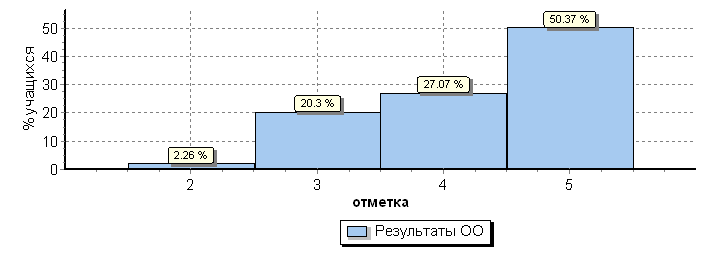 Распределение отметок по вариантамРаспределение отметок по вариантамРаспределение отметок по вариантамРаспределение отметок по вариантамРаспределение отметок по вариантамРаспределение отметок по вариантамРаспределение отметок по вариантамРаспределение отметок по вариантамРаспределение отметок по вариантамРаспределение отметок по вариантамРаспределение отметок по вариантамРаспределение отметок по вариантамРаспределение отметок по вариантамРаспределение отметок по вариантамРаспределение отметок по вариантамРаспределение отметок по вариантамРаспределение отметок по вариантамРаспределение отметок по вариантамРаспределение отметок по вариантамРаспределение отметок по вариантамРаспределение отметок по вариантамРаспределение отметок по вариантамРаспределение отметок по вариантам2233345555Кол-во уч.Кол-во уч.Кол-во уч.111919192027272727676767111919192027272727676767228881640404040666666332727273667676767133133133МБОУ "СШ № 3 " п.Яблоновский"(133 уч.)МБОУ "СШ № 3 " п.Яблоновский"(133 уч.)МБОУ "СШ № 3 " п.Яблоновский"(133 уч.)МБОУ "СШ № 3 " п.Яблоновский"(133 уч.)МБОУ "СШ № 3 " п.Яблоновский"(133 уч.)МБОУ "СШ № 3 " п.Яблоновский"(133 уч.)МБОУ "СШ № 3 " п.Яблоновский"(133 уч.)МБОУ "СШ № 3 " п.Яблоновский"(133 уч.)МБОУ "СШ № 3 " п.Яблоновский"(133 уч.)МБОУ "СШ № 3 " п.Яблоновский"(133 уч.)МБОУ "СШ № 3 " п.Яблоновский"(133 уч.)МБОУ "СШ № 3 " п.Яблоновский"(133 уч.)МБОУ "СШ № 3 " п.Яблоновский"(133 уч.)МБОУ "СШ № 3 " п.Яблоновский"(133 уч.)МБОУ "СШ № 3 " п.Яблоновский"(133 уч.)МБОУ "СШ № 3 " п.Яблоновский"(133 уч.)МБОУ "СШ № 3 " п.Яблоновский"(133 уч.)Всероссийские проверочные работы (4 класс)Всероссийские проверочные работы (4 класс)Всероссийские проверочные работы (4 класс)Всероссийские проверочные работы (4 класс)Всероссийские проверочные работы (4 класс)Всероссийские проверочные работы (4 класс)Всероссийские проверочные работы (4 класс)Всероссийские проверочные работы (4 класс)Всероссийские проверочные работы (4 класс)Всероссийские проверочные работы (4 класс)Всероссийские проверочные работы (4 класс)Всероссийские проверочные работы (4 класс)Всероссийские проверочные работы (4 класс)Всероссийские проверочные работы (4 класс)Всероссийские проверочные работы (4 класс)Всероссийские проверочные работы (4 класс)Всероссийские проверочные работы (4 класс)Всероссийские проверочные работы (4 класс)Всероссийские проверочные работы (4 класс)Всероссийские проверочные работы (4 класс)Всероссийские проверочные работы (4 класс)Всероссийские проверочные работы (4 класс)Всероссийские проверочные работы (4 класс)Дата:Дата:Дата:Дата:Дата:Дата:Дата:Дата:17.04.201917.04.201917.04.201917.04.201917.04.201917.04.201917.04.201917.04.201917.04.201917.04.201917.04.201917.04.201917.04.201917.04.201917.04.2019Предмет:Предмет:Предмет:Предмет:Предмет:Предмет:Предмет:Предмет:Русский языкРусский языкРусский языкРусский языкРусский языкРусский языкРусский языкРусский языкРусский языкРусский языкРусский языкРусский языкРусский языкРусский языкРусский языкСтатистика по отметкамСтатистика по отметкамСтатистика по отметкамСтатистика по отметкамСтатистика по отметкамСтатистика по отметкамСтатистика по отметкамСтатистика по отметкамСтатистика по отметкамСтатистика по отметкамСтатистика по отметкамСтатистика по отметкамСтатистика по отметкамСтатистика по отметкамСтатистика по отметкамСтатистика по отметкамСтатистика по отметкамСтатистика по отметкамСтатистика по отметкамСтатистика по отметкамСтатистика по отметкамСтатистика по отметкамСтатистика по отметкамМаксимальный первичный балл: 38Максимальный первичный балл: 38Максимальный первичный балл: 38Максимальный первичный балл: 38Максимальный первичный балл: 38Максимальный первичный балл: 38Максимальный первичный балл: 38Максимальный первичный балл: 38Максимальный первичный балл: 38Максимальный первичный балл: 38Максимальный первичный балл: 38Максимальный первичный балл: 38Максимальный первичный балл: 38Максимальный первичный балл: 38Максимальный первичный балл: 38Максимальный первичный балл: 38Максимальный первичный балл: 38Максимальный первичный балл: 38Максимальный первичный балл: 38Максимальный первичный балл: 38Максимальный первичный балл: 38Максимальный первичный балл: 38Максимальный первичный балл: 38ООООООООООООООООООООООООООООООООООООООООООООООООООООООООООООООООООООООООООООВся выборкаВся выборкаВся выборкаВся выборкаВся выборкаВся выборкаВся выборкаВся выборкаВся выборкаВся выборкаВся выборкаВся выборкаВся выборкаВся выборкаВся выборкаВся выборкаВся выборкаВся выборкаВся выборкаРеспублика АдыгеяРеспублика АдыгеяРеспублика АдыгеяРеспублика АдыгеяРеспублика АдыгеяРеспублика АдыгеяРеспублика АдыгеяРеспублика АдыгеяРеспублика АдыгеяРеспублика АдыгеяРеспублика АдыгеяРеспублика АдыгеяРеспублика АдыгеяРеспублика АдыгеяРеспублика АдыгеяРеспублика АдыгеяРеспублика АдыгеяРеспублика АдыгеяТахтамукайский муниципальный районТахтамукайский муниципальный районТахтамукайский муниципальный районТахтамукайский муниципальный районТахтамукайский муниципальный районТахтамукайский муниципальный районТахтамукайский муниципальный районТахтамукайский муниципальный районТахтамукайский муниципальный районТахтамукайский муниципальный районТахтамукайский муниципальный районТахтамукайский муниципальный районТахтамукайский муниципальный районТахтамукайский муниципальный районТахтамукайский муниципальный районТахтамукайский муниципальный район(sch010061) МБОУ "СШ № 3 " п.Яблоновский"(sch010061) МБОУ "СШ № 3 " п.Яблоновский"(sch010061) МБОУ "СШ № 3 " п.Яблоновский"(sch010061) МБОУ "СШ № 3 " п.Яблоновский"(sch010061) МБОУ "СШ № 3 " п.Яблоновский"(sch010061) МБОУ "СШ № 3 " п.Яблоновский"(sch010061) МБОУ "СШ № 3 " п.Яблоновский"(sch010061) МБОУ "СШ № 3 " п.Яблоновский"(sch010061) МБОУ "СШ № 3 " п.Яблоновский"(sch010061) МБОУ "СШ № 3 " п.Яблоновский"(sch010061) МБОУ "СШ № 3 " п.Яблоновский"(sch010061) МБОУ "СШ № 3 " п.Яблоновский"(sch010061) МБОУ "СШ № 3 " п.Яблоновский"(sch010061) МБОУ "СШ № 3 " п.Яблоновский"(sch010061) МБОУ "СШ № 3 " п.Яблоновский"Общая гистограмма отметокОбщая гистограмма отметокОбщая гистограмма отметокОбщая гистограмма отметокОбщая гистограмма отметокОбщая гистограмма отметокОбщая гистограмма отметокОбщая гистограмма отметокОбщая гистограмма отметокОбщая гистограмма отметокОбщая гистограмма отметокОбщая гистограмма отметокОбщая гистограмма отметокОбщая гистограмма отметокОбщая гистограмма отметокОбщая гистограмма отметокОбщая гистограмма отметокОбщая гистограмма отметокОбщая гистограмма отметокОбщая гистограмма отметокОбщая гистограмма отметокОбщая гистограмма отметокОбщая гистограмма отметок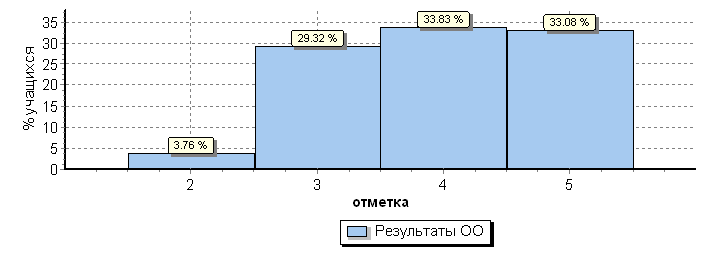 Распределение отметок по вариантамРаспределение отметок по вариантамРаспределение отметок по вариантамРаспределение отметок по вариантамРаспределение отметок по вариантамРаспределение отметок по вариантамРаспределение отметок по вариантамРаспределение отметок по вариантамРаспределение отметок по вариантамРаспределение отметок по вариантамРаспределение отметок по вариантамРаспределение отметок по вариантамРаспределение отметок по вариантамРаспределение отметок по вариантамРаспределение отметок по вариантамРаспределение отметок по вариантамРаспределение отметок по вариантамРаспределение отметок по вариантамРаспределение отметок по вариантамРаспределение отметок по вариантамРаспределение отметок по вариантамРаспределение отметок по вариантамРаспределение отметок по вариантамСравнивая результаты ВПР по русскому языку и математике, можно сказать, что учащиеся успешно справились с работой, так как материал, встретившийся в работах по математике и русскому языку, знаком ребятам. Навык работы с бланками и подобными заданиями есть, т.к. учителя готовили ребят к мониторингу, пользовались материалом  демоверсий с сайта vpr.statgrad.org. Что касается окружающего мира - в декабре не проводилось пробного ВПР по предмету, похожие задания не прорабатывались, поэтому некоторые задания вызвали затруднения у учащихся. Рекомендации: - рассмотреть и провести детальный анализ результатов ВПР на заседании м.о. начальных классов; - учителям использовать результаты анализа для совершенствования методики преподавания русского языка, математики, окружающего мира в начальной школе.Сравнивая результаты ВПР по русскому языку и математике, можно сказать, что учащиеся успешно справились с работой, так как материал, встретившийся в работах по математике и русскому языку, знаком ребятам. Навык работы с бланками и подобными заданиями есть, т.к. учителя готовили ребят к мониторингу, пользовались материалом  демоверсий с сайта vpr.statgrad.org. Что касается окружающего мира - в декабре не проводилось пробного ВПР по предмету, похожие задания не прорабатывались, поэтому некоторые задания вызвали затруднения у учащихся. Рекомендации: - рассмотреть и провести детальный анализ результатов ВПР на заседании м.о. начальных классов; - учителям использовать результаты анализа для совершенствования методики преподавания русского языка, математики, окружающего мира в начальной школе.Сравнивая результаты ВПР по русскому языку и математике, можно сказать, что учащиеся успешно справились с работой, так как материал, встретившийся в работах по математике и русскому языку, знаком ребятам. Навык работы с бланками и подобными заданиями есть, т.к. учителя готовили ребят к мониторингу, пользовались материалом  демоверсий с сайта vpr.statgrad.org. Что касается окружающего мира - в декабре не проводилось пробного ВПР по предмету, похожие задания не прорабатывались, поэтому некоторые задания вызвали затруднения у учащихся. Рекомендации: - рассмотреть и провести детальный анализ результатов ВПР на заседании м.о. начальных классов; - учителям использовать результаты анализа для совершенствования методики преподавания русского языка, математики, окружающего мира в начальной школе.Сравнивая результаты ВПР по русскому языку и математике, можно сказать, что учащиеся успешно справились с работой, так как материал, встретившийся в работах по математике и русскому языку, знаком ребятам. Навык работы с бланками и подобными заданиями есть, т.к. учителя готовили ребят к мониторингу, пользовались материалом  демоверсий с сайта vpr.statgrad.org. Что касается окружающего мира - в декабре не проводилось пробного ВПР по предмету, похожие задания не прорабатывались, поэтому некоторые задания вызвали затруднения у учащихся. Рекомендации: - рассмотреть и провести детальный анализ результатов ВПР на заседании м.о. начальных классов; - учителям использовать результаты анализа для совершенствования методики преподавания русского языка, математики, окружающего мира в начальной школе.Сравнивая результаты ВПР по русскому языку и математике, можно сказать, что учащиеся успешно справились с работой, так как материал, встретившийся в работах по математике и русскому языку, знаком ребятам. Навык работы с бланками и подобными заданиями есть, т.к. учителя готовили ребят к мониторингу, пользовались материалом  демоверсий с сайта vpr.statgrad.org. Что касается окружающего мира - в декабре не проводилось пробного ВПР по предмету, похожие задания не прорабатывались, поэтому некоторые задания вызвали затруднения у учащихся. Рекомендации: - рассмотреть и провести детальный анализ результатов ВПР на заседании м.о. начальных классов; - учителям использовать результаты анализа для совершенствования методики преподавания русского языка, математики, окружающего мира в начальной школе.Сравнивая результаты ВПР по русскому языку и математике, можно сказать, что учащиеся успешно справились с работой, так как материал, встретившийся в работах по математике и русскому языку, знаком ребятам. Навык работы с бланками и подобными заданиями есть, т.к. учителя готовили ребят к мониторингу, пользовались материалом  демоверсий с сайта vpr.statgrad.org. Что касается окружающего мира - в декабре не проводилось пробного ВПР по предмету, похожие задания не прорабатывались, поэтому некоторые задания вызвали затруднения у учащихся. Рекомендации: - рассмотреть и провести детальный анализ результатов ВПР на заседании м.о. начальных классов; - учителям использовать результаты анализа для совершенствования методики преподавания русского языка, математики, окружающего мира в начальной школе.Сравнивая результаты ВПР по русскому языку и математике, можно сказать, что учащиеся успешно справились с работой, так как материал, встретившийся в работах по математике и русскому языку, знаком ребятам. Навык работы с бланками и подобными заданиями есть, т.к. учителя готовили ребят к мониторингу, пользовались материалом  демоверсий с сайта vpr.statgrad.org. Что касается окружающего мира - в декабре не проводилось пробного ВПР по предмету, похожие задания не прорабатывались, поэтому некоторые задания вызвали затруднения у учащихся. Рекомендации: - рассмотреть и провести детальный анализ результатов ВПР на заседании м.о. начальных классов; - учителям использовать результаты анализа для совершенствования методики преподавания русского языка, математики, окружающего мира в начальной школе.Сравнивая результаты ВПР по русскому языку и математике, можно сказать, что учащиеся успешно справились с работой, так как материал, встретившийся в работах по математике и русскому языку, знаком ребятам. Навык работы с бланками и подобными заданиями есть, т.к. учителя готовили ребят к мониторингу, пользовались материалом  демоверсий с сайта vpr.statgrad.org. Что касается окружающего мира - в декабре не проводилось пробного ВПР по предмету, похожие задания не прорабатывались, поэтому некоторые задания вызвали затруднения у учащихся. Рекомендации: - рассмотреть и провести детальный анализ результатов ВПР на заседании м.о. начальных классов; - учителям использовать результаты анализа для совершенствования методики преподавания русского языка, математики, окружающего мира в начальной школе.ВариантВариантВариантВариантВариантВариантВариантСравнивая результаты ВПР по русскому языку и математике, можно сказать, что учащиеся успешно справились с работой, так как материал, встретившийся в работах по математике и русскому языку, знаком ребятам. Навык работы с бланками и подобными заданиями есть, т.к. учителя готовили ребят к мониторингу, пользовались материалом  демоверсий с сайта vpr.statgrad.org. Что касается окружающего мира - в декабре не проводилось пробного ВПР по предмету, похожие задания не прорабатывались, поэтому некоторые задания вызвали затруднения у учащихся. Рекомендации: - рассмотреть и провести детальный анализ результатов ВПР на заседании м.о. начальных классов; - учителям использовать результаты анализа для совершенствования методики преподавания русского языка, математики, окружающего мира в начальной школе.Сравнивая результаты ВПР по русскому языку и математике, можно сказать, что учащиеся успешно справились с работой, так как материал, встретившийся в работах по математике и русскому языку, знаком ребятам. Навык работы с бланками и подобными заданиями есть, т.к. учителя готовили ребят к мониторингу, пользовались материалом  демоверсий с сайта vpr.statgrad.org. Что касается окружающего мира - в декабре не проводилось пробного ВПР по предмету, похожие задания не прорабатывались, поэтому некоторые задания вызвали затруднения у учащихся. Рекомендации: - рассмотреть и провести детальный анализ результатов ВПР на заседании м.о. начальных классов; - учителям использовать результаты анализа для совершенствования методики преподавания русского языка, математики, окружающего мира в начальной школе.Сравнивая результаты ВПР по русскому языку и математике, можно сказать, что учащиеся успешно справились с работой, так как материал, встретившийся в работах по математике и русскому языку, знаком ребятам. Навык работы с бланками и подобными заданиями есть, т.к. учителя готовили ребят к мониторингу, пользовались материалом  демоверсий с сайта vpr.statgrad.org. Что касается окружающего мира - в декабре не проводилось пробного ВПР по предмету, похожие задания не прорабатывались, поэтому некоторые задания вызвали затруднения у учащихся. Рекомендации: - рассмотреть и провести детальный анализ результатов ВПР на заседании м.о. начальных классов; - учителям использовать результаты анализа для совершенствования методики преподавания русского языка, математики, окружающего мира в начальной школе.Сравнивая результаты ВПР по русскому языку и математике, можно сказать, что учащиеся успешно справились с работой, так как материал, встретившийся в работах по математике и русскому языку, знаком ребятам. Навык работы с бланками и подобными заданиями есть, т.к. учителя готовили ребят к мониторингу, пользовались материалом  демоверсий с сайта vpr.statgrad.org. Что касается окружающего мира - в декабре не проводилось пробного ВПР по предмету, похожие задания не прорабатывались, поэтому некоторые задания вызвали затруднения у учащихся. Рекомендации: - рассмотреть и провести детальный анализ результатов ВПР на заседании м.о. начальных классов; - учителям использовать результаты анализа для совершенствования методики преподавания русского языка, математики, окружающего мира в начальной школе.Сравнивая результаты ВПР по русскому языку и математике, можно сказать, что учащиеся успешно справились с работой, так как материал, встретившийся в работах по математике и русскому языку, знаком ребятам. Навык работы с бланками и подобными заданиями есть, т.к. учителя готовили ребят к мониторингу, пользовались материалом  демоверсий с сайта vpr.statgrad.org. Что касается окружающего мира - в декабре не проводилось пробного ВПР по предмету, похожие задания не прорабатывались, поэтому некоторые задания вызвали затруднения у учащихся. Рекомендации: - рассмотреть и провести детальный анализ результатов ВПР на заседании м.о. начальных классов; - учителям использовать результаты анализа для совершенствования методики преподавания русского языка, математики, окружающего мира в начальной школе.Сравнивая результаты ВПР по русскому языку и математике, можно сказать, что учащиеся успешно справились с работой, так как материал, встретившийся в работах по математике и русскому языку, знаком ребятам. Навык работы с бланками и подобными заданиями есть, т.к. учителя готовили ребят к мониторингу, пользовались материалом  демоверсий с сайта vpr.statgrad.org. Что касается окружающего мира - в декабре не проводилось пробного ВПР по предмету, похожие задания не прорабатывались, поэтому некоторые задания вызвали затруднения у учащихся. Рекомендации: - рассмотреть и провести детальный анализ результатов ВПР на заседании м.о. начальных классов; - учителям использовать результаты анализа для совершенствования методики преподавания русского языка, математики, окружающего мира в начальной школе.Сравнивая результаты ВПР по русскому языку и математике, можно сказать, что учащиеся успешно справились с работой, так как материал, встретившийся в работах по математике и русскому языку, знаком ребятам. Навык работы с бланками и подобными заданиями есть, т.к. учителя готовили ребят к мониторингу, пользовались материалом  демоверсий с сайта vpr.statgrad.org. Что касается окружающего мира - в декабре не проводилось пробного ВПР по предмету, похожие задания не прорабатывались, поэтому некоторые задания вызвали затруднения у учащихся. Рекомендации: - рассмотреть и провести детальный анализ результатов ВПР на заседании м.о. начальных классов; - учителям использовать результаты анализа для совершенствования методики преподавания русского языка, математики, окружающего мира в начальной школе.Сравнивая результаты ВПР по русскому языку и математике, можно сказать, что учащиеся успешно справились с работой, так как материал, встретившийся в работах по математике и русскому языку, знаком ребятам. Навык работы с бланками и подобными заданиями есть, т.к. учителя готовили ребят к мониторингу, пользовались материалом  демоверсий с сайта vpr.statgrad.org. Что касается окружающего мира - в декабре не проводилось пробного ВПР по предмету, похожие задания не прорабатывались, поэтому некоторые задания вызвали затруднения у учащихся. Рекомендации: - рассмотреть и провести детальный анализ результатов ВПР на заседании м.о. начальных классов; - учителям использовать результаты анализа для совершенствования методики преподавания русского языка, математики, окружающего мира в начальной школе.ВариантВариантВариантВариантВариантВариантВариант2233455Кол-во уч.ВариантВариантВариантВариантВариантВариантВариант11171727252570111111111171727252570777777744222218191963КомплектКомплектКомплектКомплектКомплектКомплектКомплект553939454444133Основные направления деятельности школы                                        ЗадачиДеятельность по сохранению здоровья1.     Способствовать физическому развитию учащихся, развивать чувство ответственности за свое здоровье и образ жизни, создавать условия для занятий спортом.Деятельность по созданию системы воспитательной работы и обеспечению воспитанности учащихся1.     Продолжить формирование у учащихся гражданской ответственности за судьбу страны, народа, готовности защищать интересы государства.Обеспечение всеобщего основного образования1.     Совершенствовать образовательное пространство для обеспечения нового качественного образования в соответствии с образовательными потребностями и возможностями.2.     Обеспечить овладение обучающимися содержанием ФГОС, вооружить осознанными, прочными знаниями, развивая их самостоятельное мышление.3.     В рамках школы  проводить работу с будущими первоклассниками, не посещающими ДОУ.Работа с педагогическими кадрами1.     Выявлять, обобщать и распространять положительный педагогический опыт творчески работающих учителей.2.     Способствовать изменению отношения учителя к задачам учебного процесса, которые предполагают не только достижение дидактических целей, но и развитие учащихся с максимально сохраненным здоровьем.Классы Тема/форма 5«Экология и энергосбережение» уч. Стрижакова Ю.О. 5 « День Конституции» Мокиенко Л.А.5«Правовые и моральные последствия правонарушений» Шуйская М.Г.6 Урок добра «Милосердие» Бжассо З.А.8 «День неизвестного солдата» Ачмиз М.Г.2,4«Права и Обязанности» Кабертай Ш.А.1«Дорожные знаки» Ивина Н.А.1«Дети герои»  Сошина А.С.1«День неизвестного солдата» Хизетль М.Б.1«День неизвестного солдата» Едыгова Р.Ю.1классы«День букваря» Едыгова Р.Ю., Хизетль М.Б., Кораблина Л.В.4Урок английского Саакая О.Р.4Литературная гостинная «Есенин С.А.» Сизова К.В.2«23 февраля» Ачмиз З.А.2«День Победы» Ачмиз З.А.6«День защиты детей» Чич Ф.З.7     Горицкая И.А.5-11«Защита Сталинграда» Емтыль З.Д.1-4«Знатоки этикета» Пономарева О.С.1-4Конкурс чтецов «Береги природу» Жане С.Р.1-4Конкурс чтецов «Моя Родина» Земляная К.Г.От какой организации работает кружок (творческое объединение)Количество часов в неделюКоличествоучащихсяНазвание кружкаМБОУ «СШ №3» п. Яблоновский3ч25Кружок « Музыкальный звездопадМБОУ «СШ №3» п. Яблоновский4 ч.25БаскетболМБОУ «СШ №3» п. Яблоновский1 ч.15Кружок «Юные инспектора дорожного движения»МБОУ «СШ №3» п. Яблоновский3 ч.25Художественная соломкаМБОУ «СШ №3» п. Яблоновский3 ч.25Кружок «Черчение»МБОУ ДО «ЦДОДД» МО Тахтамукайский район 6ч36Вокально-хоровой кружокМБОУ ДО «ЦДОДД» МО Тахтамукайский район6 ч18Кружок «Краеведение»МБОУ ДО «ЦДОДД» МО Тахтамукайский район9 ч30Кружок «Воздушные змеи»МБОУ ДО «ЦДОДД» МО Тахтамукайский район6 ч30Кружок «Оригами»МБОУ ДО «ЦДОДД» МО Тахтамукайский район12 ч44Кружок «Мягкая игрушка»МБОУ ДО «ЦДОДД» МО Тахтамукайский район12 ч62Кружок «Умелые руки»МБОУ ДО «ЦДОДД» МО Тахтамукайский район5 ч15Кружок «Художественная  соломка»МБОУ ДО «ЦДОДД» МО Тахтамукайский район4 ч15Кружок «Художественная вышивка»Спортшкола п. Яблоновский8 ч25Спортивная секция «Волейбол»